No. 65	p. 3049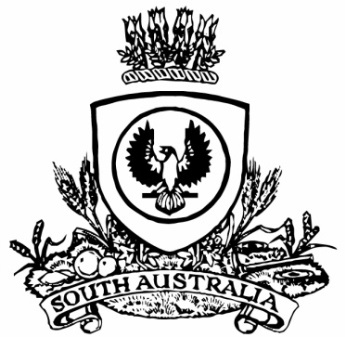 THE SOUTH AUSTRALIANGOVERNMENT GAZETTEPublished by AuthorityAdelaide, Thursday, 24 August 2023ContentsState Government InstrumentsAdelaide Park Lands Act 2005	3050Agricultural and Veterinary Products (Control of Use) Regulations 2017	3050Dangerous Substances Act 1979	3051Fisheries Management (Rock Lobster Fisheries) 
Regulations 2017	3051Fisheries Management Act 2007	3051Housing Improvement Act 2016	3054Justices of the Peace Act 2005	3054Land Acquisition Act 1969	3055Lotteries Act 2019	3058Mining Act 1971	3059Pastoral Land Management and Conservation Act 1989	3060Petroleum and Geothermal Energy Act 2000	3060Roads (Opening and Closing) Act 1991	3061Survey Act 1992	3062Local Government InstrumentsCity of Adelaide	3064City of Port Adelaide Enfield	3064City of Prospect	3064Alexandrina Council	3066Barossa Council, The	3080Coorong District Council	3081Lower Eyre Council	3093Port Pirie Regional Council	3093Renmark Paringa Council	3094Municipal Council of Roxby Downs	3094Wudinna District Council	3096Public NoticesSale of Property	3110State Government InstrumentsAdelaide Park Lands Act 2005Notice of AppointmentI, the Hon Nicholas Champion MP, Minister for Planning, pursuant to Division 2 of Part 2 of the Adelaide Park Lands Act 2005 (the Act) having undertaken the required consultation with the Adelaide City Council, appoint the following person as member of the Board of Management of the Kadaltilla/Adelaide Park Lands Authority:For the purposes of Sections 6(1)(b) and 10(2) of the Act:Elinor Walker as Member of the Board and Deputy Presiding MemberPursuant to Section 7(2) of the Act, I appoint the above person until 31 March 2025.Dated: 22 August 2023Hon Nick Champion MPMinister for PlanningAgricultural and Veterinary Products (Control of Use) Regulations 2017Notice by the MinisterApproval of Classes of Persons to use Certain Agricultural and Veterinary ProductsI, Clare Scriven, Minister for Primary Industries and Regional Development, pursuant to Regulation 34(1) of the Agricultural and Veterinary Products (Control of Use) Regulations 2017, prohibit the use of certain agricultural and veterinary products except by persons of a class specified in this notice.Restricted Agricultural and Veterinary ProductsDated: 17 August 2023Clare ScrivenMinister for Primary Industries and Regional DevelopmentDangerous Substances Act 1979Authorised OfficersI, Glenn Stephen Farrell, Executive Director, SafeWork SA, in my capacity as the Competent Authority, hereby appoint the following persons as an Authorised Officer for the purposes of the Dangerous Substances Act 1979 pursuant to Section 7(1) of the Act:•	Ahad Aslam CHAGANI•	Clare Margaret JANESDated: 24 August 2023Glenn FarrellExecutive DirectorCompetent AuthoritySafework SAFisheries Management (Rock Lobster Fisheries) Regulations 2017Regulation 12 and 29Variation of Restrictions on Fishing Activities during the Closed Season in the Southern ZoneFor the purposes of Regulations 12(3) and 12(4) and 29(1) relating to restrictions on fishing activities during the closed season in the Southern Zone, I, Professor Gavin Begg, as delegate of the Minister for Primary Industries and Regional Development, make the following determinations:(1)	The holder of a licence in respect of the Southern Zone Rock Lobster Fishery may take rock lobster in the waters of the Southern Zone during the period commencing at 0600 hours on 1 September 2023 and ending at 0600 hours on 1 October 2023.(2)	The holder of a licence in respect of the Southern Zone Rock Lobster Fishery may set a rock lobster pot in waters of the Southern Zone during the period commencing at 0600 hours on 1 September 2023 and ending at 0600 hours on 1 October 2023.(3)	The holder of a licence in respect of the Southern Zone Rock Lobster Fishery may sell live rock lobster during the period commencing at 0600 hours on 1 September 2023 and ending at 0600 hours on 1 October 2023.Dated: 17 August 2023Professor Gavin BeggExecutive Director, Fisheries and AquacultureDepartment of Primary Industries and RegionsFisheries Management Act 2007Section 115Ministerial Exemption ME99003261Take notice that pursuant to Section 115 of the Fisheries Management Act 2007, the holders of Marine Scalefish Fishery licences listed in Schedule 1 (the ‘exemption holders’), or their registered masters, are exempt from the provisions of Section 70 of the Fisheries Management Act 2007, and Regulation 5(b) and Schedule 7 of the Fisheries Management (General) Regulations 2017 but only insofar as the exemption holder may use a purse seine net for the purposes of taking Western Australian Salmon for trade or business in the waters described in Schedule 2 (the “exempted activity”), subject to the conditions set out in Schedule 3, from 19 August 2023 until 18 August 2024, unless this notice is varied or revoked earlier.Schedule 1Schedule 21.	The waters of or near Coffin Bay contained within and bounded by a line commencing at Mean High Water Springs closest to 34°2544.84″ South, 135°12′22.73″ East (Point Sir Isaac), then easterly to the location on Mean High Water Springs closest to 34°25′06.25″ South, 135°21′31.65″ East (Frenchman Bluff), then beginning southerly following the line of Mean High Water Springs to the location on Mean High Water Springs closest to 34°31′19.92″ South, 135°22′38.52″ East, then westerly to the location on Mean High Water Springs closest to 34°31′19.92″ South, 135°21′12.12″ East (Point Longnose), then beginning northerly following the line of Mean High Water Springs to the point of commencement (GDA94).Schedule 31.	This exemption is valid only in respect of fishing activities undertaken on boats that are registered and endorsed on the exemption holder’s Marine Scalefish Fishery licence M210.2.	The exempted activity may only be undertaken using a registered purse seine net that is endorsed on the exemption holder’s Marine Scalefish Fishery licence and is being used pursuant to that licence and the conditions of that licence.3.	The exempted activity must not be undertaken in waters less than ten (10) metres in depth.4.	Whilst engaged in the exempted activity the exemption holder or the registered master must not use any other registered device endorsed on their Marine Scalefish Fishery licence.5.	Any aquatic resources other than Western Australian Salmon captured during the exempted activity must be returned to the water immediately.6.	The exemption holder or registered master must notify the Department of Primary Industries and Regions (Fishwatch) on 1800 065 522 prior to conducting the exempted activity and provide the following information:•	The place and time of departure;•	The place and time of landing; and•	Exemption number.7.	While engaged in the exempted activity the exemption holder or the registered master must have in their possession a copy of this notice and produce that notice to a Fisheries Officer upon request.This notice does not purport to override the provisions or operation of any other Act including, but not limited to, the Marine Parks Act 2007. The exemption holder and his agents must comply with any relevant regulations, permits, requirements and directions from the Department for Environment and Water when undertaking activities within a marine park.Dated: 18 August 2023Professor Gavin BeggExecutive DirectorFisheries and AquacultureDelegate of the Minister for Primary Industries and Regional DevelopmentFisheries Management Act 2007Section 115Ministerial Exemption ME99003262Take notice that pursuant to Section 115 of the Fisheries Management Act 2007, the holders of Marine Scalefish Fishery licences listed in Schedule 1 (the ‘exemption holders’), or their registered masters, are exempt from the provisions of Section 70 of the Fisheries Management Act 2007, and Regulation 5(b) and Schedule 7 of the Fisheries Management (General) Regulations 2017 but only insofar as the exemption holder may use a purse seine net for the purposes of taking Western Australian Salmon for trade or business in the waters described in Schedule 2 (the “exempted activity”), subject to the conditions set out in Schedule 3, from 19 August 2023 until 18 August 2024, unless this notice is varied or revoked earlier.Schedule 1Schedule 21.	Waters adjacent to Port Lincoln west of the geodesic from the location on Mean High Water Springs closest to 34°32′30.60″ South, 136°05′19.80″ East (Point Bolingbroke) to the location on Mean High Water Springs closest to latitude 34°43′43.80″ South, longitude 135°59′37.80″ East (Cape Donnington), excluding those waters contained within and bounded by a line commencing at Mean High Water Springs at the shore end of the North Shields jetty, then south-easterly to Maria Point on Boston Island, then beginning southerly following the line of Mean High Water Springs to the light at Point Fanny, then west-south-westerly to the most northerly point of Billy Lights Point, then beginning south-westerly following the line of Mean High Water Springs to the point of commencement (GDA94).Schedule 31.	This exemption is valid only in respect of fishing activities undertaken on boats that are registered and endorsed on the exemption holder’s Marine Scalefish Fishery licence M210.2.	The exempted activity may only be undertaken using a registered purse seine net that is endorsed on the exemption holder’s Marine Scalefish Fishery licence and is being used pursuant to that licence and the conditions of that licence.3.	The exempted activity must not be undertaken in waters less than ten (10) metres in depth.4.	Whilst engaged in the exempted activity the exemption holder or the registered master must not use any other registered device endorsed on their Marine Scalefish Fishery licence.5.	Any aquatic resources other than Western Australian Salmon captured during the exempted activity must be returned to the water immediately.6.	The exemption holder ore registered master must notify the Department of Primary Industries and Regions (Fishwatch) on 1800 065 522 prior to conducting the exempted activity and provide the following information:•	The place and time of departure;•	The place and time of landing; and•	Exemption number.7.	While engaged in the exempted activity the exemption holder or the registered master must have in their possession a copy of this notice and produce that notice to a Fisheries Officer upon request.This notice does not purport to override the provisions or operation of any other Act including, but not limited to, the Marine Parks Act 2007. The exemption holder and his agents must comply with any relevant regulations, permits, requirements and directions from the Department for Environment and Water when undertaking activities within a marine park.Dated: 18 August 2023Prof Gavin BeggExecutive DirectorFisheries and AquacultureDelegate of the Minister for Primary Industries and Regional DevelopmentFisheries Management Act 2007Section 115Ministerial Exemption ME9903263Take notice that pursuant to Section 115 of the Fisheries Management Act 2007, Port Lincoln Salmon Pty Ltd of PO Box 1635, Port Lincoln SA 5606, holder of Marine Scalefish Fishery licence number M210, (the ‘exemption holder’), or the registered master is exempt from Section 70 of the Fisheries Management Act 2007 and Regulation 5(b)(i) and Part 1 of Schedule 7 of the Fisheries Management (General) Regulations 2017 but only insofar as the exemption holder may use a purse seine net registered on licence M210 to take Western Australian Salmon for trade or business in the waters described in Schedule 1 (the ‘exempted activity’), subject to the conditions set out in Schedule 2, from 19 August 2023 until 18 August 2024, unless varied or revoked earlier.Schedule 1The waters of Spencer Gulf near Wedge Island as described in Schedule 7 of the Fisheries Management (General) Regulations 2017 bounded as follows:Commencing at the high water mark at the most northern point of Wedge Island latitude 35°07.956S and longitude 136°27.041E, then in a north easterly direction to the most western point of North Islet, latitude 35°07.029S and longitude 136°27.814E, then following the line of the high water mark along the southern coastline to the most eastern point of North Islet, latitude 35°07.251S and longitude 136°28.740E, then south easterly direction to the high water mark of the most north easterly point of Wedge Island latitude 35°09.705S and longitude 136°29.663E, then following the line of high water along the northern coastline to the point of commencement (GDA94).Schedule 21.	The exemption holder will be deemed responsible for the conduct of all persons conducting the exempted activities under this notice. Any person conducting activities under this exemption must be provided with a copy of this notice, which they must have signed as an indication that they have read and understand the conditions under it.2.	The exemption holder or registered master may only undertake the activity pursuant to this exemption when fishing from a boat that is registered on Marine Scalefish Fishery licence M210.3.	The exemption holder or registered master may fish pursuant to this exemption for a maximum of twenty (20) days during the term of this notice.4.	The exempted activity may only be undertaken using a purse seine net, registered on Marine Scalefish Fishery licence M210 and with dimensions of not more than 900 metre length and 13 metre depth and mesh size not less than 50 millimetres.5.	Any aquatic resources other than Western Australian Salmon captured during the exempted activity must be returned to the water immediately.6.	The exempted activity may not occur during the following times:(a)	the period commencing at 0100 hours on the Thursday preceding Easter Sunday in 2022 and ending at midnight on the following Monday;(b)	the period commencing at 0100 hours on a Thursday and ending at midnight on the following Sunday if the Friday in that period is a public holiday;(c)	the period commencing at 0100 hours on a Friday to midnight on the following Monday if that Monday is a public holiday.7.	The exemption holder or registered master of M210 must notify the Department of Primary Industries and Regions (PIRSA) Fishwatch on 1800 065 522 prior to conducting the exempted activity and answer a series of questions about the exempted activity. The exemption holder will need to have a copy of the exemption at the time of making the call and be able to provide information about the area and time of the exempted activity, and the boats involved in undertaking the exempted activity and other related questions.8.	Whilst engaged in the exempted activity the exemption holder or the registered master of M210 must be in possession of a copy of this notice and this notice must be produced to a Fisheries Officer if requested.9.	The exemption holder or registered master must not contravene or fail to comply with the Fisheries Management Act 2007 or any regulations made under that Act, except where specifically exempted by this notice.This notice does not purport to override the provisions or operation of any other Act including, but not limited to, the Marine Parks Act 2007 and the Defence Act 1903 (Cwlth). The exemption holder and his/her agents must comply with any relevant prohibitions, restrictions, regulations, permits, requirements and directions from the Department for Environment and Water when undertaking activities within a marine park.Dated: 18 August 2023Professor Gavin BeggExecutive DirectorFisheries and AquacultureDelegate of the Minister for Primary Industries and Regional DevelopmentFisheries Management Act 2007Section 115Exemption Number ME9903274Take notice that pursuant to Section 115 of the Fisheries Management Act 2007, Dr Russell Bradford, Senior Experimental Scientist, of CSIRO Oceans and Atmosphere, Castray Esplanade, Hobart Tasmania 7000 (the ‘exemption holder’) and his nominated agents, are exempt from Section 70 of the Fisheries Management Act 2007 and Regulation 5(a), Clause 63 of Schedule 6 of the Fisheries Management (General) Regulations 2017 but only insofar as the exemption holder or his agents may undertake the activity specified in Schedule 1, at the location specified in Schedule 2, subject to the conditions set out in Schedule 3 from 1 January 2024 until 30 May 2024 inclusive, unless varied or revoked earlier.Schedule 1Collection of Southern Bluefin Tuna (Thunnus maccoyii) as part of the CSIRO research project titled “Gene tagging Southern Bluefin Tuna”.Schedule 2All coastal waters adjacent to South Australia between the lines of longitude 131°4724E to 140°0112E (GDA2020) excluding sanctuary zones and restricted access zones of marine parks (unless otherwise authorised under the Marine Parks Act 2007), the Adelaide Dolphin Sanctuary and aquatic reserves.Schedule 31.	The exemption holder will be deemed responsible for the conduct of all persons conducting the exempted activities under this notice. Any person conducting activities under this exemption must be provided with a copy of this notice, which they must have signed as an indication that they have read and understand the conditions under it.2.	No more than a total of 100 Southern Bluefin Tuna specimens may be retained during the term of this notice.3.	All Southern Bluefin Tuna captured and not retained pursuant to condition 2 must be immediately returned to the water upon completion of tagging.4.	The exempted activity may only be undertaken aboard the vessel FV Yasmin (Vessel ID 11128). The vessel must be clearly marked with visible signage indicating the vessel is undertaking research activities.5.	For the purposes of this notice, the following persons are the nominated agents of the exemption holder:•	Jason Hartog, CSIRO GPO Box 1538, Hobart Tas 7001•	Emma Westlake, CSIRO Environment, IOMRC UWA Campus, 35 Stirling HWY, Crawley WA 6009•	Naomi Clear, CSIRO GPO Box 1538, Hobart Tas 70016.	While engaging in the exempted activity, the exemption holder and his nominated agents must be in possession of a copy of this notice. Such notice must be produced to a Fisheries Officer immediately upon request.7.	The exemption holder must not contravene or fail to comply with the Fisheries Management Act 2007 or any regulations made under that Act, except where specifically exempted by this notice.8.	The exemption holder must not conduct any other fishing activity including recreational fishing whilst undertaking the exempted activity.9.	The exemption holder must provide a report in writing detailing the outcomes of the tagging and collection of samples of Southern Bluefin Tuna, including the location of tagging and sample collection undertaken, pursuant to this notice to the Department of Primary Industries and Regions (PIRSA) Fisheries and Aquaculture, via email to zaynam.middleton@sa.gov.au within 14 days of expiry of this exemption.10.	Before undertaking the exempted activity, the exemption holder or a nominated agent must contact PIRSA Fishwatch on 1800 065 522 and answer a series of questions about the exempted activity. The exemption holder or agent will need to have a copy of the exemption at the time of making the call and be able to provide information about the area and time of the exempted activity, the vehicles and/or boats involved, the number of persons undertaking the exempted activity and other related questions.This notice does not purport to override the provisions or operation of any other Act including, but not limited to, the Marine Parks Act 2007. The exemption holder and his agents must comply with any relevant regulations, permits, requirements and directions from the Department for Environment and Water when undertaking activities within a marine park.Dated: 15 August 2023Professor Gavin BeggExecutive DirectorFisheries and AquacultureDepartment of Primary Industries and RegionsDelegate of the Minister for Primary Industries and Regional DevelopmentHousing Improvement Act 2016Rent Control RevocationsWhereas the Minister for Human Services Delegate is satisfied that each of the houses described hereunder has ceased to be unsafe or unsuitable for human habitation for the purposes of the Housing Improvement Act 2016, notice is hereby given that, in exercise of the powers conferred by the said Act, the Minister for Human Services Delegate does hereby revoke the said Rent Control in respect of each property.Dated: 24 August 2023Craig ThompsonHousing Regulator and RegistrarHousing Safety AuthorityDelegate of the Minister for Human ServicesJustices of the Peace Act 2005Section 4Notice of Appointment of Justices of the Peace for South Australia 
by the Commissioner for Consumer AffairsI, Dini Soulio, Commissioner for Consumer Affairs, delegate of the Attorney-General, pursuant to Section 4 of the Justices of the Peace Act 2005, do hereby appoint the people listed as Justices of the Peace for South Australia as set out below.For a period of ten years for a term commencing on 29 August 2023 and expiring on 28 August 2033:Joy WOODHOUSEVitalia Magdalena VEGASanti Ram UPADHAYA DHAKALTheresa Mary SWIGGSGregory Warren SMITHGeoffrey Robert ROWETTPaul Lesley POWELLAnne Balfour POELKeiran Thomas MCPHEEJulianne MARTINELLAGregory Patrick MARSHALLMartin Bryan Charles KENNISONKate Lynne HOOKIan Michael Edward HAYLOCKSally Ann HARRYKerry James HAMMILLAmy Elizabeth GRANTHAMElizabeth Margaret GILESJoanne EDWARDSFrancesca Jane DUNNKim Phuong DINHMandy Joy COOTEMichael David CONNELLDavid Stanley CARVERDenise Caroline BROWNHeidi BOYDKay BEHSMANNSimon Bruce BARLOWDated: 21 August 2023Dini SoulioCommissioner for Consumer AffairsDelegate of the Attorney-GeneralLand Acquisition Act 1969Section 16Form 5—Notice of Acquisition1.	Notice of acquisitionThe Commissioner of Highways (the Authority), of 83 Pirie Street, Adelaide SA 5000, acquires the following interests in the following land:Comprising an unencumbered estate in fee simple in that piece of land being portion of Allotment 110 in Deposited Plan 47444 comprised in Certificate of Title Volume 6145 Folio 40 and being the whole of the land identified as Allotment 2090 in D132694 lodged in the Lands Titles Office and expressly excluding the easement(s) over the land marked ‘B’ (RTC 8265617).This notice is given under Section 16 of the Land Acquisition Act 1969.2.	CompensationA person who has or had an interest consisting of native title or an alienable interest in the land that is divested or diminished by the acquisition or the enjoyment of which is adversely affected by the acquisition who does not receive an offer of compensation from the Authority may apply to the Authority for compensation.2A.	Payment of professional costs relating to acquisition (Section 26B)If you are the owner in fee simple of the land to which this notice relates, you may be entitled to a payment of up to $10,000 from the Authority for use towards the payment of professional costs in relation to the acquisition of the land.Professional costs include legal costs, valuation costs and any other costs prescribed by the Land Acquisition Regulations 2019.3.	InquiriesInquiries should be directed to:Daniel TukGPO Box 1533Adelaide SA 5001Telephone: (08) 7133 2479Dated: 22 August 2023The Common Seal of the COMMISSIONER OF HIGHWAYS was hereto affixed by authority of the Commissioner in the presence of:Rocco CarusoManager, Property Acquisition(Authorised Officer)Department for Infrastructure and Transport2021/12978/01Land Acquisition Act 1969Section 16Form 5—Notice of Acquisition1.	Notice of acquisitionThe Commissioner of Highways (the Authority), of 83 Pirie Street, Adelaide SA 5000, acquires the following interests in the following land:Comprising the entirety of the right, estate or interest of Donna Kenmore, whether as lessee, as sub-lessee or as licensee or otherwise in that piece of land, being the whole of Unit 2 in Strata Plan 14090 comprised in Certificate of Title Volume 5422 Folio 30.This notice is given under Section 16 of the Land Acquisition Act 1969.2.	CompensationA person who has or had an interest consisting of native title or an alienable interest in the land that is divested or diminished by the acquisition or the enjoyment of which is adversely affected by the acquisition who does not receive an offer of compensation from the Authority may apply to the Authority for compensation.2A.	Payment of professional costs relating to acquisition (Section 26B)If you are the owner in fee simple of the land to which this notice relates, you may be entitled to a payment of up to $10,000 from the Authority for use towards the payment of professional costs in relation to the acquisition of the land. Professional costs include legal costs, valuation costs and any other costs prescribed by the Land Acquisition Regulations 2019.3.	InquiriesInquiries should be directed to:Petrula PettasGPO Box 1533Adelaide SA 5001Telephone: (08) 7133 2457Dated: 22 August 2023The Common Seal of the COMMISSIONER OF HIGHWAYS was hereto affixed by authority of the Commissioner in the presence of:Rocco CarusoManager, Property Acquisition(Authorised Officer)Department for Infrastructure and Transport2021/14701/01Land Acquisition Act 1969Section 16Form 5—Notice of Acquisition1.	Notice of acquisitionThe Commissioner of Highways (the Authority), of 83 Pirie Street, Adelaide SA 5000, acquires the following interests in the following land:Comprising an unencumbered estate in fee simple in that piece of land being portion of Allotment 10 in Filed Plan 35195 comprised in Certificate of Title Volume 5245 Folio 341 and being the whole of the land identified as Allotment 301 in D132574 lodged in the Lands Titles Office;Secondly, comprising an unencumbered estate in fee simple in that piece of land being portion of Allotment 10 in Filed Plan 35195 comprised in Certificate of Title Volume 5245 Folio 341, and being the whole of the land identified as Allotment 302 in D132574 lodged in the Lands Titles Office;Thirdly, comprising an unencumbered estate in fee simple in that piece of land being portion of Section 1011 in Hundred of Gilbert comprised in Certificate of Title Volume 5516 Folio 900, and being the whole of the land identified as Allotment 304 in D132575 lodged in the Lands Titles Office;Fourthly, comprising an unencumbered estate in fee simple in that piece of land being portion of Section 294 in Hundred of Gilbert comprised in Certificate of Title Volume 5517 Folio 324, and being the whole of the land identified as Allotment 306 in D132576 lodged in the Lands Titles Office;Fifthly, comprising an unencumbered estate in fee simple in that piece of land being portion of Allotment 805 in Filed Plan 176125 comprised in Certificate of Title Volume 5600 Folio 270, and being the whole of the land identified as Allotment 310 in D132578 lodged in the Lands Titles Office.This notice is given under Section 16 of the Land Acquisition Act 1969.2.	CompensationA person who has or had an interest consisting of native title or an alienable interest in the land that is divested or diminished by the acquisition or the enjoyment of which is adversely affected by the acquisition who does not receive an offer of compensation from the Authority may apply to the Authority for compensation.2A.	Payment of professional costs relating to acquisition (Section 26B)If you are the owner in fee simple of the land to which this notice relates, you may be entitled to a payment of up to $10,000 from the Authority for use towards the payment of professional costs in relation to the acquisition of the land.Professional costs include legal costs, valuation costs and any other costs prescribed by the Land Acquisition Regulations 2019.3.	InquiriesInquiries should be directed to:Daniel TukGPO Box 1533Adelaide SA 5001Telephone: (08) 7133 2479Dated this 22 August 2023The Common Seal of the COMMISSIONER OF HIGHWAYS was hereto affixed by authority of the Commissioner in the presence of:Rocco CarusoManager, Property Acquisition(Authorised Officer)Department for Infrastructure and Transport2022/05144/01Land Acquisition Act 1969Section 16Form 5—Notice of Acquisition1.	Notice of acquisitionThe Commissioner of Highways (the Authority), of 83 Pirie Street, Adelaide SA 5000, acquires the following interests in the following land:Comprising an unencumbered estate in fee simple in that piece of land being portion of Allotment 105 in Deposited Plan No 81806 comprised in Certificate of Title Volume 6053 Folio 585 and being the whole of the land identified as Allotment 308 in D132577 lodged in the Lands Titles Office.This notice is given under Section 16 of the Land Acquisition Act 1969.2.	CompensationA person who has or had an interest consisting of native title or an alienable interest in the land that is divested or diminished by the acquisition or the enjoyment of which is adversely affected by the acquisition who does not receive an offer of compensation from the Authority may apply to the Authority for compensation.2A.	Payment of professional costs relating to acquisition (Section 26B)If you are the owner in fee simple of the land to which this notice relates, you may be entitled to a payment of up to $10,000 from the Authority for use towards the payment of professional costs in relation to the acquisition of the land.Professional costs include legal costs, valuation costs and any other costs prescribed by the Land Acquisition Regulations 2019.3.	InquiriesInquiries should be directed to:Daniel TukGPO Box 1533Adelaide SA 5001Telephone: (80) 7133 2479Dated: 22 August 2023The Common Seal of the COMMISSIONER OF HIGHWAYS was hereto affixed by authority of the Commissioner in the presence of:Rocco CarusoManager, Property Acquisition(Authorised Officer)Department for Infrastructure and Transport2022/05146/01Land Acquisition Act 1969Section 16Form 5—Notice of Acquisition1.	Notice of acquisitionThe Commissioner of Highways (the Authority), of 83 Pirie Street, Adelaide SA 5000, acquires the following interests in the following land:Comprising an unencumbered estate in fee simple in that piece of land being portion of Allotment 682 in Filed Plan 209058 comprised in Certificate of Title Volume 5810 Folio 208 and being the whole of the land identified as Allotment 385 in D132328 lodged in the Lands Titles Office.This notice is given under Section 16 of the Land Acquisition Act 1969.2.	CompensationA person who has or had an interest consisting of native title or an alienable interest in the land that is divested or diminished by the acquisition or the enjoyment of which is adversely affected by the acquisition who does not receive an offer of compensation from the Authority may apply to the Authority for compensation.2A.	Payment of professional costs relating to acquisition (Section 26B)If you are the owner in fee simple of the land to which this notice relates, you may be entitled to a payment of up to $10,000 from the Authority for use towards the payment of professional costs in relation to the acquisition of the land.Professional costs include legal costs, valuation costs and any other costs prescribed by the Land Acquisition Regulations 2019.3.	InquiriesInquiries should be directed to:Daniel TukGPO Box 1533Adelaide SA 5001Telephone: (08) 7133 2479Dated: 22 August 2023The Common Seal of the COMMISSIONER OF HIGHWAYS was hereto affixed by authority of the Commissioner in the presence of:Rocco CarusoManager, Property Acquisition(Authorised Officer)Department for Infrastructure and Transport2022/09495/01Land Acquisition Act 1969Section 16Form 5—Notice of Acquisition1.	Notice of acquisitionThe Commissioner of Highways (the Authority), of 83 Pirie Street, Adelaide SA 5000, acquires the following interests in the following land:Comprising an unencumbered estate in fee simple in that piece of land being portion of Allotment 7 in Deposited Plan 3254 comprised in Certificate of Title Volume 5801 Folio 197 and being the whole of the land identified as Allotment 370 in D132700 lodged in the Lands Titles Office.This notice is given under Section 16 of the Land Acquisition Act 1969.2.	CompensationA person who has or had an interest consisting of native title or an alienable interest in the land that is divested or diminished by the acquisition or the enjoyment of which is adversely affected by the acquisition who does not receive an offer of compensation from the Authority may apply to the Authority for compensation.2A.	Payment of professional costs relating to acquisition (Section 26B)If you are the owner in fee simple of the land to which this notice relates, you may be entitled to a payment of up to $10,000 from the Authority for use towards the payment of professional costs in relation to the acquisition of the land.Professional costs include legal costs, valuation costs and any other costs prescribed by the Land Acquisition Regulations 2019.3.	InquiriesInquiries should be directed to:Daniel TukGPO Box 1533Adelaide SA 5001Telephone: (08) 7133 2479Dated: 22 August 2023The Common Seal of the COMMISSIONER OF HIGHWAYS was hereto affixed by authority of the Commissioner in the presence of:Rocco CarusoManager, Property Acquisition(Authorised Officer)Department for Infrastructure and Transport2022/09651/01Lotteries Act 2019South AustraliaLotteries (Fees) Notice 2023under the Lotteries Act 20191—Short titleThis notice may be cited as the Lotteries (Fees) Notice 2023.Note—This is a fee notice made in accordance with the Legislation (Fees) Act 2019.2—CommencementThis notice has effect on the day on which it is made.3—InterpretationIn this notice, unless the contrary intention appears—Act means the Lotteries Act 2019.4—FeesThe fees set out in Schedule 1 are prescribed for the purposes of the Act.Schedule 1—FeesSigned by the Minister for Consumer and Business AffairsOn 21 August 2023Mining Act 1971Application for a Retention LeaseNotice is hereby given in accordance with Section 56H of the Mining Act 1971, that an application for a Retention Lease over portion of the undermentioned Exploration License has been received:Applicant:	S Uranium Pty Ltd (ACN 116 348 915)Exploration License:	5926Location:	CL 6171/767, Middleback Range area, approximately 25km southwest of Whyalla.Area:	237.77 hectares approximatelyPurpose:	Energy Mineral (Uranium)Reference:	M2023/0103To arrange an inspection of the proposal at the Department for Energy and Mining, please call the Department on (08) 8463 3103.An electronic copy of the proposal can be found on the Department for Energy and Mining website:https://www.energymining.sa.gov.au/industry/minerals-and-mining/mining/community-engagement-opportunitiesWritten submissions in relation to this application are invited to be received at the Department for Energy and Mining, Mining Regulation, Attn: Business Support Officer, GPO Box 320, Adelaide SA 5001 or dem.miningregrehab@sa.gov.au by no later than 20 September 2023.The delegate of the Minister for Energy and Mining is required to have regard to these submissions in determining whether to grant or refuse the application and, if granted, the terms and conditions on which it should be granted.When you make a written submission, that submission becomes a public record. Your submission will be provided to the applicant and may be made available for public inspection.Dated: 24 August 2023C AndrewsActing Mining Registraras Delegate for the Minister for Energy and MiningDepartment for Energy and MiningPastoral Land Management and Conservation Act 1989Public Access Route Cancellation of Closures August 2023Intent to Cancel Temporary Closure of Public Access Route Number 13 Halligan BayNotice is hereby given of the intent to cancel the temporary closure of the Halligan Bay Public Access Route from William Creek on the Oodnadatta Track to the entrance to Kati Thanda-Lake Eyre, from 16 August 2023, pursuant to Section 45(7) of the Pastoral Land Management and Conservation Act 1989. Notification of the re-opening of the Public Access Route will be provided on the Department for Infrastructure and Transport’s Outback Road Warnings website at www.dpti.sa.gov.au/OutbackRoads/outback_road_warnings/special_notices.Dated 16 August 2023Saravan PeacockPastoral Board DelegateA/Manager Pastoral UnitDepartment for Environment and WaterPetroleum and Geothermal Energy Act 2000Grant of Gas Storage Exploration Licences—
GSELs 719, 720, 721, 722, 723 and 724Notice is hereby given that the undermentioned Gas Storage Exploration Licences have been granted with effect from 15 August 2023, under the provisions of the Petroleum and Geothermal Energy Act 2000, pursuant to delegated powers dated 29 June 2018.Description of AreasGSEL 719All that part of the State of South Australia, bounded as follows:Commencing at a point being the intersection of latitude 27°3259S GDA2020 and longitude 136°4500E GDA2020, thence east to the western boundary of Munga-Thirri—Simpson Desert National Park, then beginning southerly along the boundary of the said National Park to longitude 137°2000E GDA94, south to the southern boundary of Dieri National Native Title Determination (SCD2012/001—registered 2/05/2012), thence generally south-easterly along the boundary of the said Native Title Determination to longitude 137°2001E GDA2020, south to latitude 27°5500S GDA2020, west to longitude 137°1000E GDA2020, south to latitude 28°0000S GDA2020, west to longitude 137°0500E GDA2020, south to latitude 28°1000S GDA2020, west to longitude 137°0000E GDA2020, north to latitude 28°0000S GDA2020, west to longitude 136°5500E GDA2020, north to latitude 27°5000S GDA2020, west to longitude 136°5000E GDA2020, north to latitude 27°4500S GDA2020, west to longitude 136°4500E GDA2020, and north to the point of commencement.AREA: 2,265 square kilometres approximately.GSEL 720All that part of the State of South Australia, bounded as follows:Commencing at a point being the intersection of latitude 28°0000S GDA2020 and longitude 137°0500E GDA2020, thence east to longitude 137°1000E GDA2020, north to latitude 27°5500S GDA2020, east to longitude 137°2001E GDA2020, north to the southern boundary of Dieri National Native Title Determination (SCD2012/001—registered 2/05/2012), thence generally south-easterly along the boundary of the said Native Title Determination to latitude 28°0000S GDA94, east to longitude 137°3500E GDA2020, south to latitude 28°0500S GDA2020, east to longitude 137°4000E GDA2020, south to latitude 28°3500S GDA2020, west to longitude 137°3500E GDA2020, north to latitude 28°3000S GDA2020, west to longitude 137°3000E GDA2020, north to latitude 28°2500S GDA2020, west to longitude 137°2500E GDA2020, north to latitude 28°2000S GDA2020, west to longitude 137°2000E GDA2020, north to latitude 28°1500S GDA2020, west to longitude 137°1000E GDA2020, north to latitude 28°1000S GDA2020, west to longitude 137°0500E GDA2020, and north to the point of commencement.AREA: 2,465 square kilometres approximately.GSEL 721All that part of the State of South Australia, bounded as follows:Commencing at a point being the intersection of latitude 28°0000S GDA94 and longitude 137°3500E GDA2020, thence east to longitude 138°0000E GDA2020, south to latitude 28°1500S GDA2020, east to longitude 138°0500E GDA2020, south to latitude 28°3500S GDA2020, west to longitude 137°4000E GDA2020, north to latitude 28°0500S GDA2020, west to longitude 137°3500E GDA2020, and north to the point of commencement.AREA: 2,492 square kilometres approximately.GSEL 722All that part of the State of South Australia, bounded as follows:Commencing at a point being the intersection of latitude 28°0000S GDA94 and longitude 138°0000E GDA2020, thence east to longitude 138°0000E AGD66, north to the northern boundary of Dieri National Native Title Determination (SCD2012/001—registered 2/05/2012), thence beginning south-easterly along the boundary of the said Native Title Determination to longitude 138°2000E GDA2020, south to latitude 28°2500S GDA2020, east to longitude 138°2500E GDA2020, south to latitude 28°3500S GDA2020, west to longitude 138°0500E GDA2020, north to latitude 28°1500S GDA2020, west to longitude 138°0000E GDA2020, and north to the point of commencement.AREA: 2,471 square kilometres approximately.GSEL 723All that part of the State of South Australia, bounded as follows:Commencing at a point being the intersection of latitude 28°2500S GDA2020 and longitude 138°2500E GDA2020, thence west to longitude 138°2000E GDA2020, north to the northern boundary of Dieri National Native Title Determination (SCD2012/001—registered 2/05/2012), thence generally north-easterly along the boundary of the said Native Title Determination to longitude 138°4000E GDA2020, south to latitude 28°3000S GDA2020, west to longitude 138°3000E GDA2020, south to latitude 28°3500S GDA2020, west to longitude 138°2500E GDA2020, and north to the point of commencement.AREA: 2,484 square kilometres approximately.GSEL 724All that part of the State of South Australia, bounded as follows:Commencing at a point being the intersection of latitude 28°3000S GDA2020 and longitude 138°4500E GDA2020, thence west to longitude 138°4000E GDA2020, north to the northern boundary of Dieri National Native Title Determination (SCD2012/001—registered 2/05/2012), thence beginning north-easterly along the boundary of the said Native Title Determination to latitude 27°4500S AGD66, east to longitude 139°0000E GDA2020, south to latitude 28°2500S GDA2020, west to longitude 138°4500E GDA2020 and south to the point of commencement.AREA: 2,470 square kilometres approximately.Dated: 15 August 2023Nick PanagopoulosA/Executive DirectorEnergy Resources DivisionDepartment for Energy and MiningDelegate of the Minister for Energy and MiningRoads (Opening and Closing) Act 1991Section 24NOTICE OF CONFIRMATION OF 
ROAD PROCESS ORDERRoad Closure—Bridge Road, BalaklavaBy Road Process Order made on 26 June 2023, the Wakefield Regional Council ordered that:1.	Portion of Bridge Road, Balaklava, situated adjoining Allotment 8 in Deposited Plan 36476, Hundreds of Hall and Dalkey, more particularly delineated and lettered ‘A’ in Preliminary Plan 23/0003 be closed.2.	Issue a Certificate of Title to the Wakefield Regional Council for the whole of the land subject to closure in accordance with the Application for Document of Title dated 20 June 2023.3.	The following easement is to be granted over the whole of the land subject to closure:Grant to Distribution Lessor Corporation (subject to Lease 8890000) an easement for the transmission of electricity by overhead cable over the land marked ‘A’ in Deposited Plan 132388.On 17 August 2023 that order was confirmed by the Minister for Planning conditionally upon the deposit by the Registrar-General of Deposited Plan 132388 being the authority for the new boundaries.Pursuant to Section 24 of the Roads (Opening and Closing) Act 1991, NOTICE of the Order referred to above and its confirmation is hereby given.Dated: 24 August 2023B. J. SlapeSurveyor-General2023/01082/01Roads (Opening and Closing) Act 1991Section 24NOTICE OF CONFIRMATION OF 
ROAD PROCESS ORDERRoad Closure—Public Road, AlfordBy Road Process Order made on 19 June 2023, the Barunga West Council ordered that:1.	Portions of the Public Roads, Alford, situated adjoining Section 79 and Allotment 2 in Deposited Plan 15778, Hundred of Tickera, more particularly delineated and lettered ‘A’, ‘B’ and ‘C’ in Preliminary Plan 23/0005 be closed.2.	Transfer the whole of the land subject to closure lettered ‘A’ and ‘B’ to Bruce John Philbey and Helen Judith Philbey in accordance with the Agreement for Transfer dated 6 April 2023 entered into between the Barunga West Council and Bruce John Philbey and Helen Judith Philbey.3.	Transfer the whole of the land subject to closure lettered ‘C’ to Alford Downs Pty Ltd (ACN: 008 031 383) in accordance with the Agreement for Transfer dated 6 April 2023 entered into between the Barunga West Council and Alford Downs Pty Ltd (ACN: 008 031 383).On 17 August 2023 that order was confirmed by the Minister for Planning conditionally upon the deposit by the Registrar-General of Deposited Plan 132549 being the authority for the new boundaries.Pursuant to Section 24(5) of the Roads (Opening and Closing) Act 1991, NOTICE of the Order referred to above and its confirmation is hereby given.Dated: 24 August 2023B. J. SlapeSurveyor-General2023/01721/01Survey Act 1992Licensed and Registered Surveyors in South Australia at 17 August 2023It is hereby notified for general information that the names of the undermentioned persons are duly registered or licensed under the above Act.List of Licensed SurveyorsList of Registered SurveyorsDated: 20 July 2023S. Medlow SmithRegistrarLocal Government InstrumentsCity of AdelaideAdelaide Park Lands AuthorityNotice of AppointmentsThe City of Adelaide, pursuant to Division 2 of Part 2 of the Adelaide Park Lands Act 2005 (the Act) and Council resolution of 25 July 2023, having undertaken the required consultation with the Minister for Planning, appoints the following people as members of the Board of Management of the Adelaide Park Lands Authority:For the purposes of Section 6(1)(a)(ii) of the Act:Tim Agius as Member of the BoardAllan Sumner as Deputy Member of the BoardPursuant to Section 7(2) of the Act, Council appoints the above persons until 31 December 2025.Dated: 18 August 2023Clare MocklerChief Executive OfficerCity of Port Adelaide EnfieldAssignment of Names for New RoadsNotice is hereby given that the City of Port Adelaide Enfield under delegated authority resolved pursuant to Section 219(1) of the Local Government Act 1999 that new roads located in the suburbs of Angle Park and Taperoo and the naming of a previously un-named laneway in Hillcrest be assigned the street names as detailed below:•	New roads be assigned the names Madli Street, McDowell Street, Tarka Street, Kati Street and the extension of Waters Road, Angle Park•	New roads be assigned the names Fort Largs Boulevard, Graduation Parade, Cadet Lane, John McKinna Circuit, Meldrum Lane, Hastings Court and Oceanview Drive, Taperoo•	A previously un-named laneway be assigned the name Bronte Lane, HillcrestPlans that delineate the roads that have been assigned street names are available for inspection on Council’s website:www.cityofpae.sa.gov.au/connect/media-hub/public-notices.Dated: 21 August 2023Mark WithersChief Executive OfficerCity of ProspectAdoption of Valuation and Declaration of Rates 2023-2024Notice is hereby given that City of Prospect, at a meeting of Council held on 10 August 2023 for the year ending 30 June 2024 resolved as follows:Adoption of ValuationsThat the Council of the City of Prospect, pursuant to Section 167(2)(a) of the Local Government Act 1999, adopts valuations of capital value made by the Valuer-General in relation to the area of the Council on 1 July 2023 and specifies that the total of the values that are to apply within the area for rating purposes for the year ending 30 June 2024 is $9,756,170,680.Declaration of Differential General RatesThat the Council of the City of Prospect, pursuant to Sections 152(1)(a), 153(1)(b) and 156(1)(c) of the Local Government Act 1999, hereby declares differential general rates on rateable land within the area, which rates vary by reference to the uses of land designated by Regulation 14 of the Local Government (General) Regulations 2013.(a)	Residential: A rate of 0.227482 cents in the dollar on the capital value of such rateable land.(b)	Commercial—Shop: A rate of 0.568798 cents in the dollar on the capital value of such rateable land.(c)	Commercial—Office: A rate of 0.568798 cents in the dollar on the capital value of such rateable land.(d)	Commercial—Other: A rate of 0.568798 cents in the dollar on the capital value of such rateable land.(e)	Industry—Light: A rate of 0.568798 cents in the dollar on the capital value of such rateable land.(f)	Industry—Other: A rate of 0.568798 cents in the dollar on the capital value of such rateable land.(g)	Primary Production: A rate of 0.568798 cents in the dollar on the capital value of such rateable land.(h)	Vacant Land (Residential Planning Zone): A rate of 0.375346 cents in the dollar on the capital value of such rateable land.(i)	Vacant Land (Non-Residential Planning Zone): A rate of 0.938517 cents in the dollar on the capital value of such rateable land.(j)	Other: A rate of 0.568798 cents in the dollar on the capital value of such rateable land.Declaration of a Minimum AmountThat the Council of the City of Prospect, pursuant to Section 158(1)(a) of the Local Government Act 1999, hereby fixes, in respect of the year ending 30 June 2024, a minimum amount of $1,438 that shall be payable by way of general rates on rateable land within the Council’s area.Declaration of a Separate Rate (Prospect Village Heart Marketing Fund)City of Prospect, pursuant to Sections 154(1) and 154(2)(c) of the Local Government Act 1999, hereby declares separate rate by fixed charge of $150.00 on rateable land within Land Uses of 2, 3, 4, 5, 6 and 9 on Prospect Road, Prospect South Australia bordered at the North by Gladstone Road and Alpha Road and the South by Buller Street and Ballville Street.Declaration of a Separate Rate (Regional Landscape Levy)That pursuant to Section 69 of the Landscape South Australia Act 2019 and Section 154 of the Local Government Act 1999, Council declares for the year ending 30 June 2023 a separate rate of 0.007438 cents in the dollar on the capital valuation of all rateable properties within the area of the City of Prospect.Payment of RatesNotice is hereby given that pursuant to Section 181 of the Local Government Act 1999, the rates shall be payable in four equal or approximately equal instalments due and payable on 30 September 2023, 15 December 2023, 15 March 2024 and 15 June 2024.Dated: 24 August 2023C. WhiteChief Executive OfficerAlexandrina Council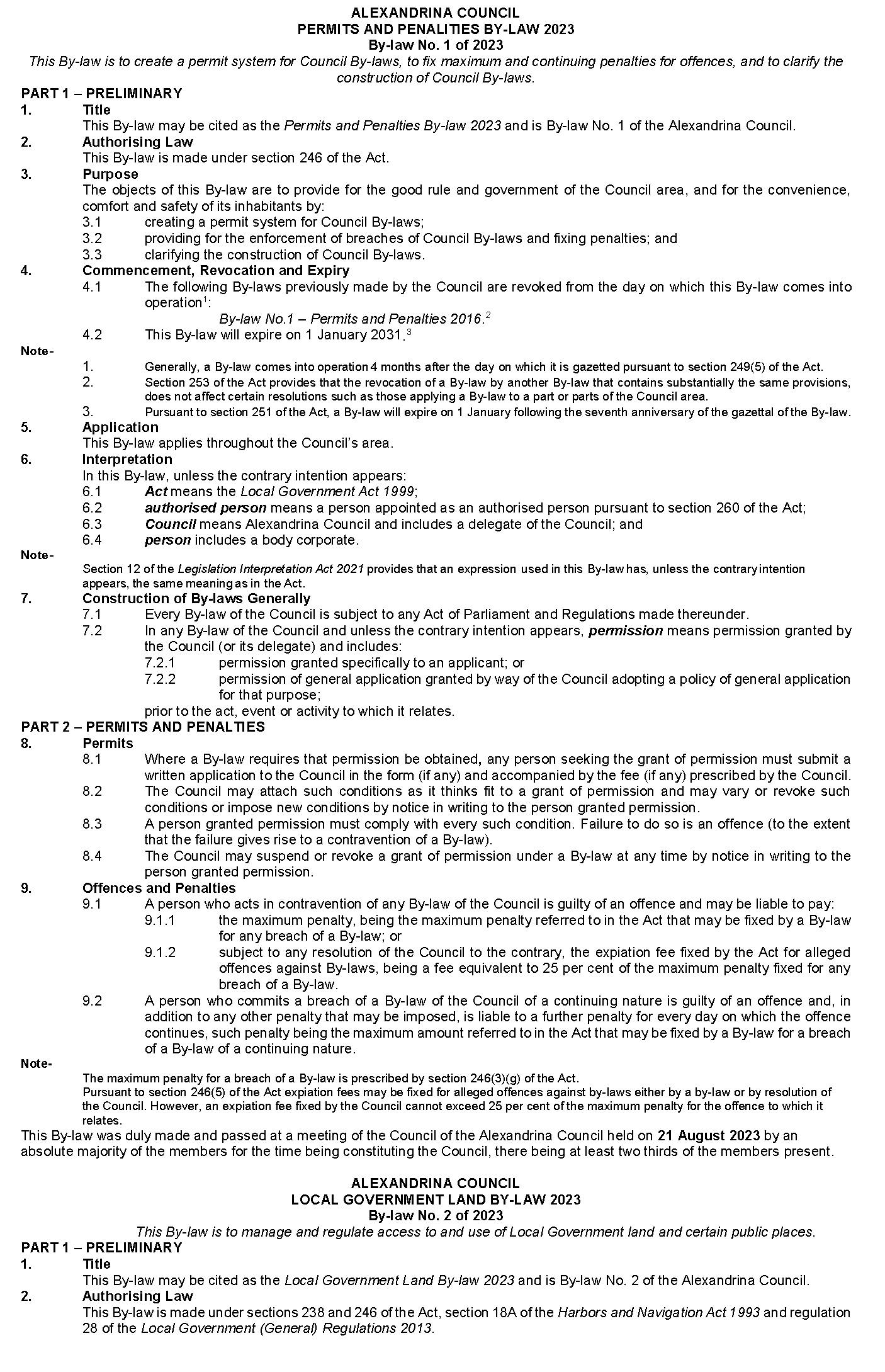 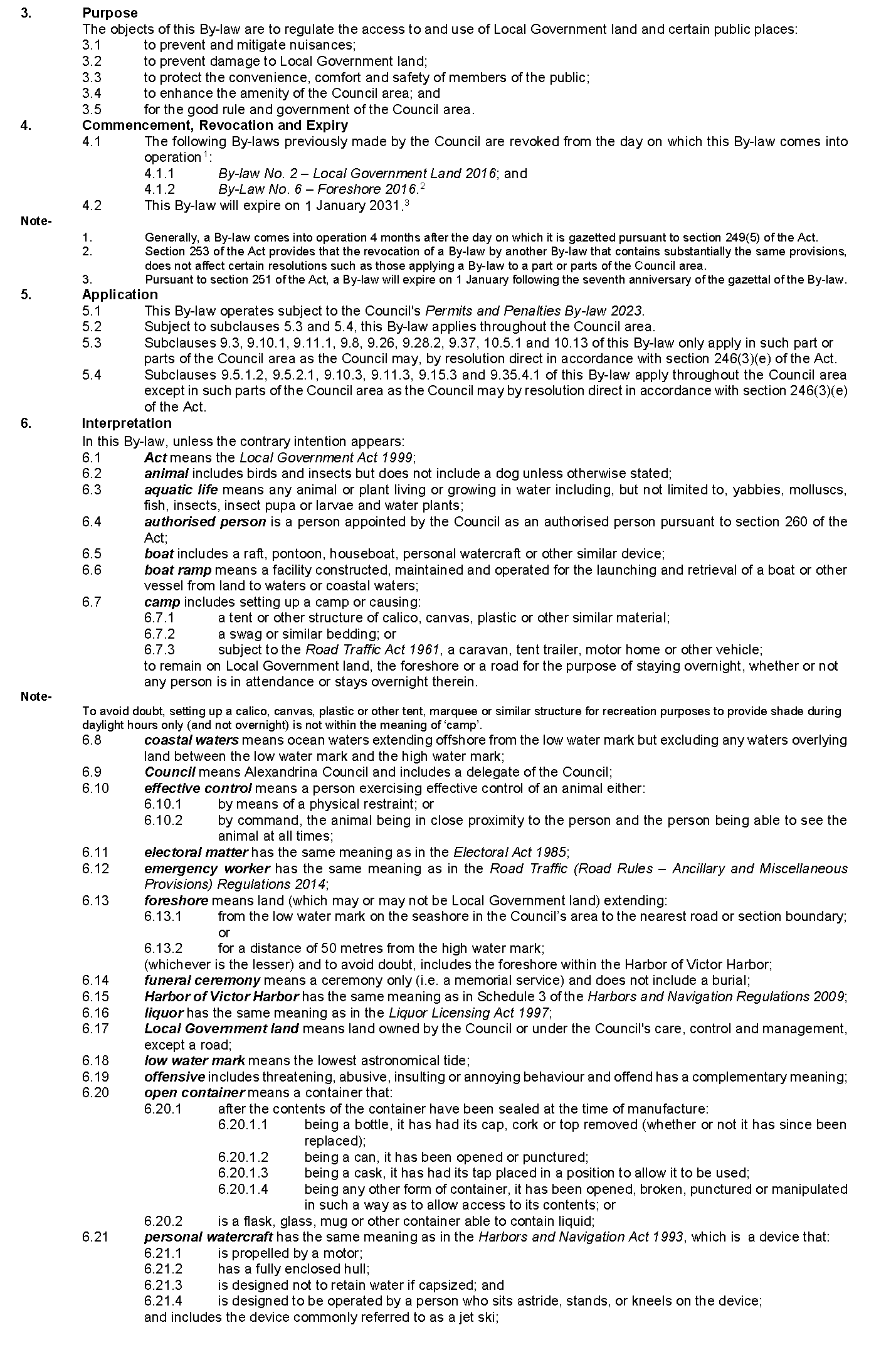 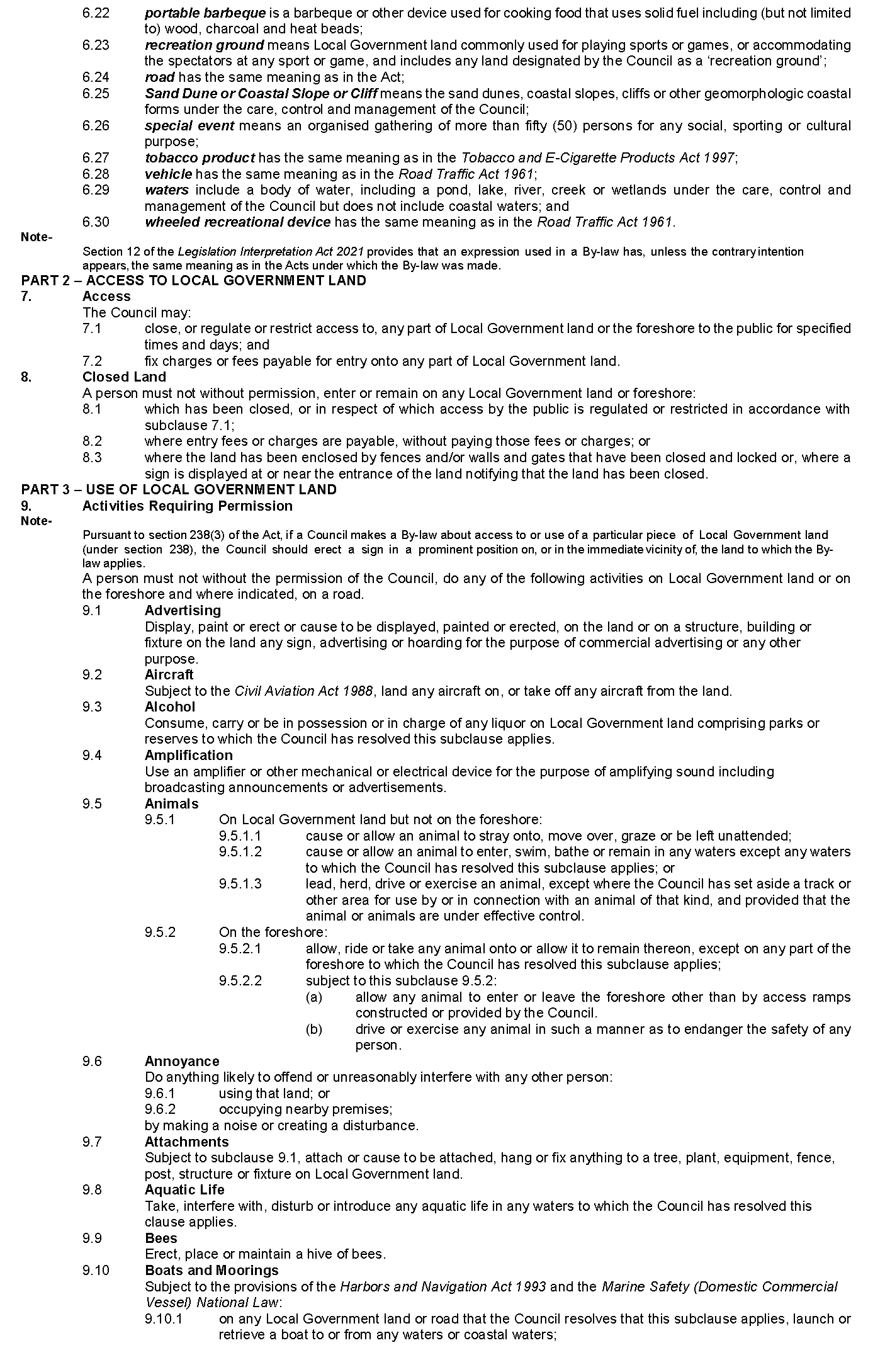 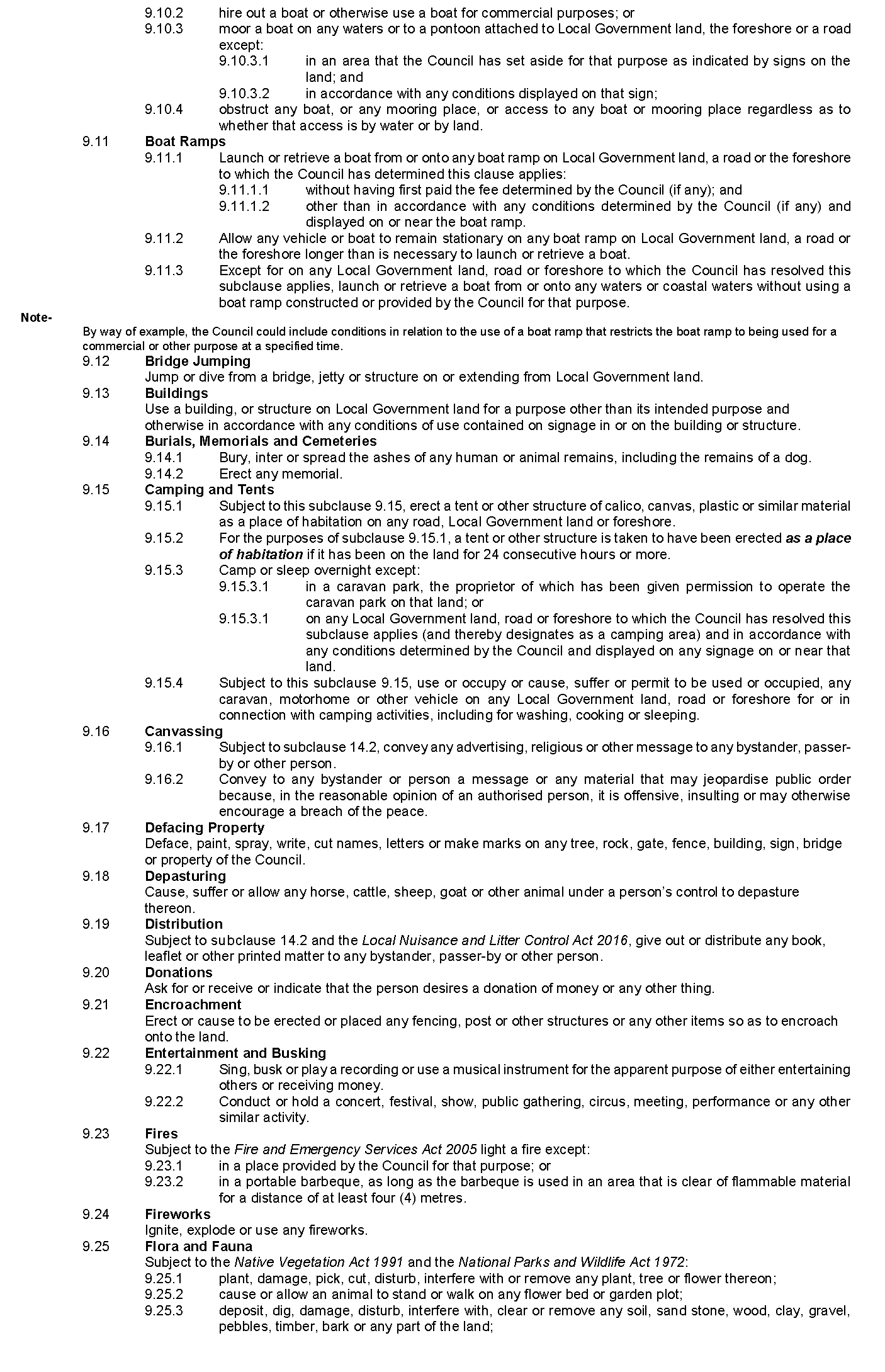 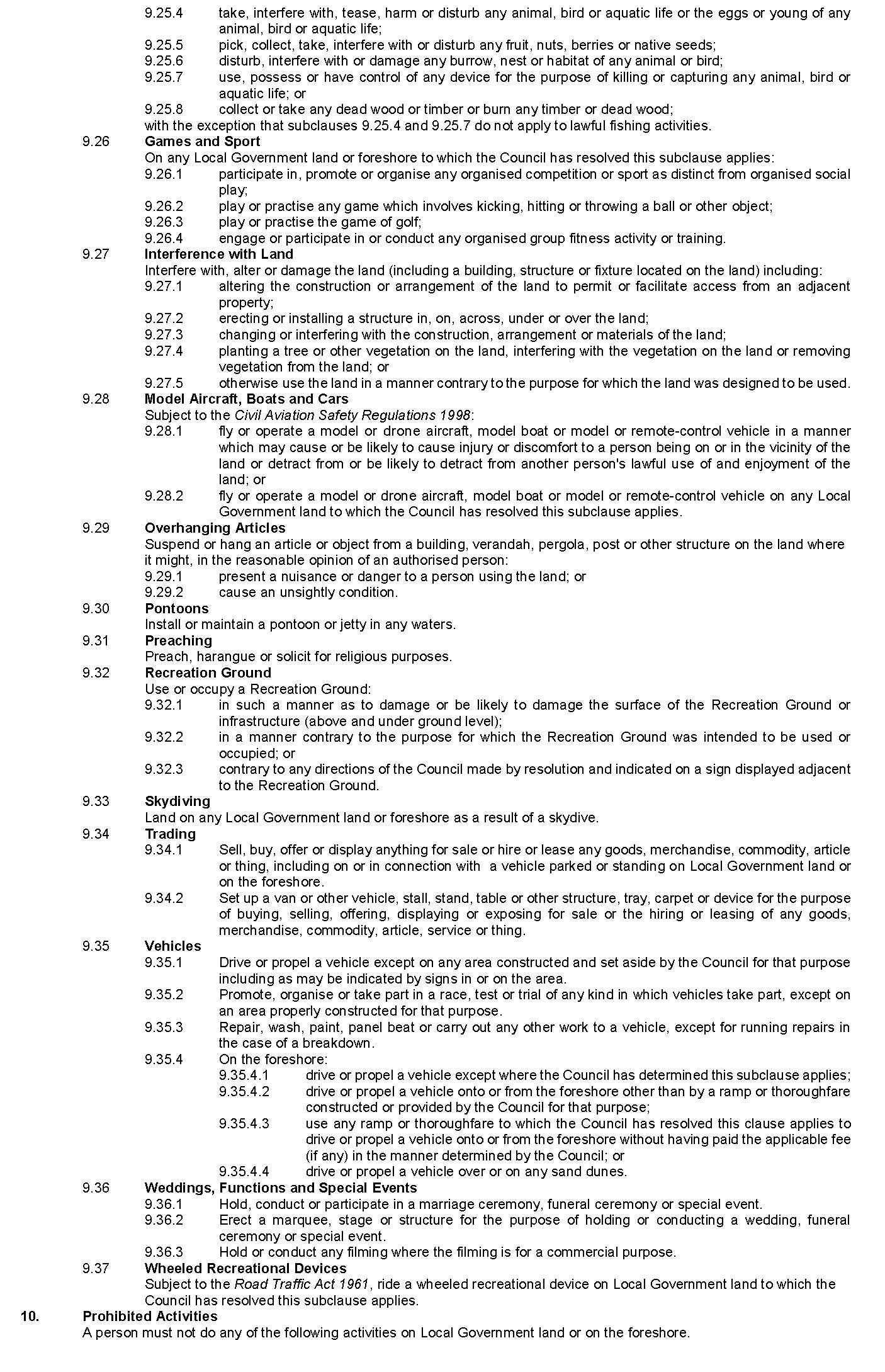 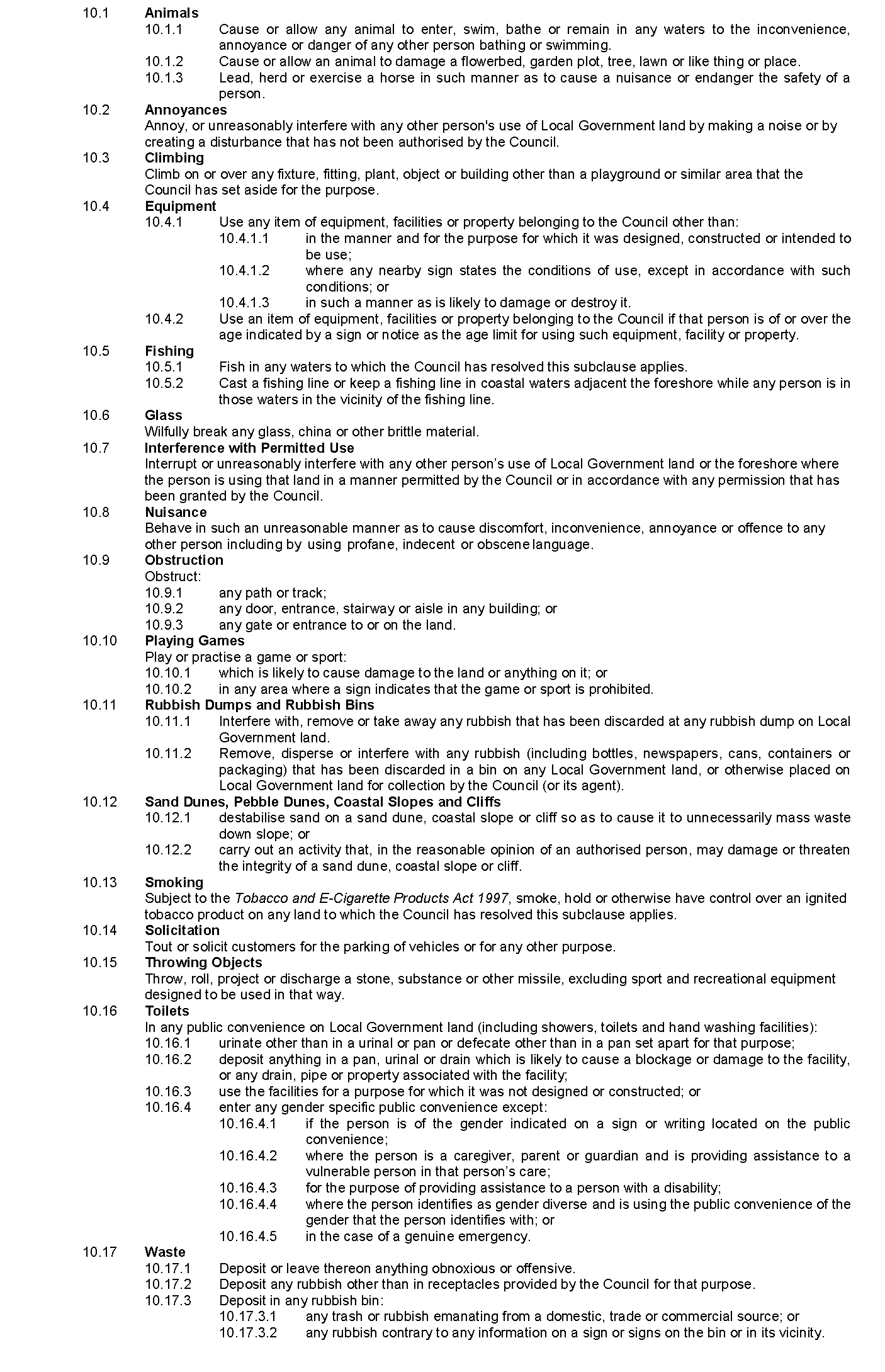 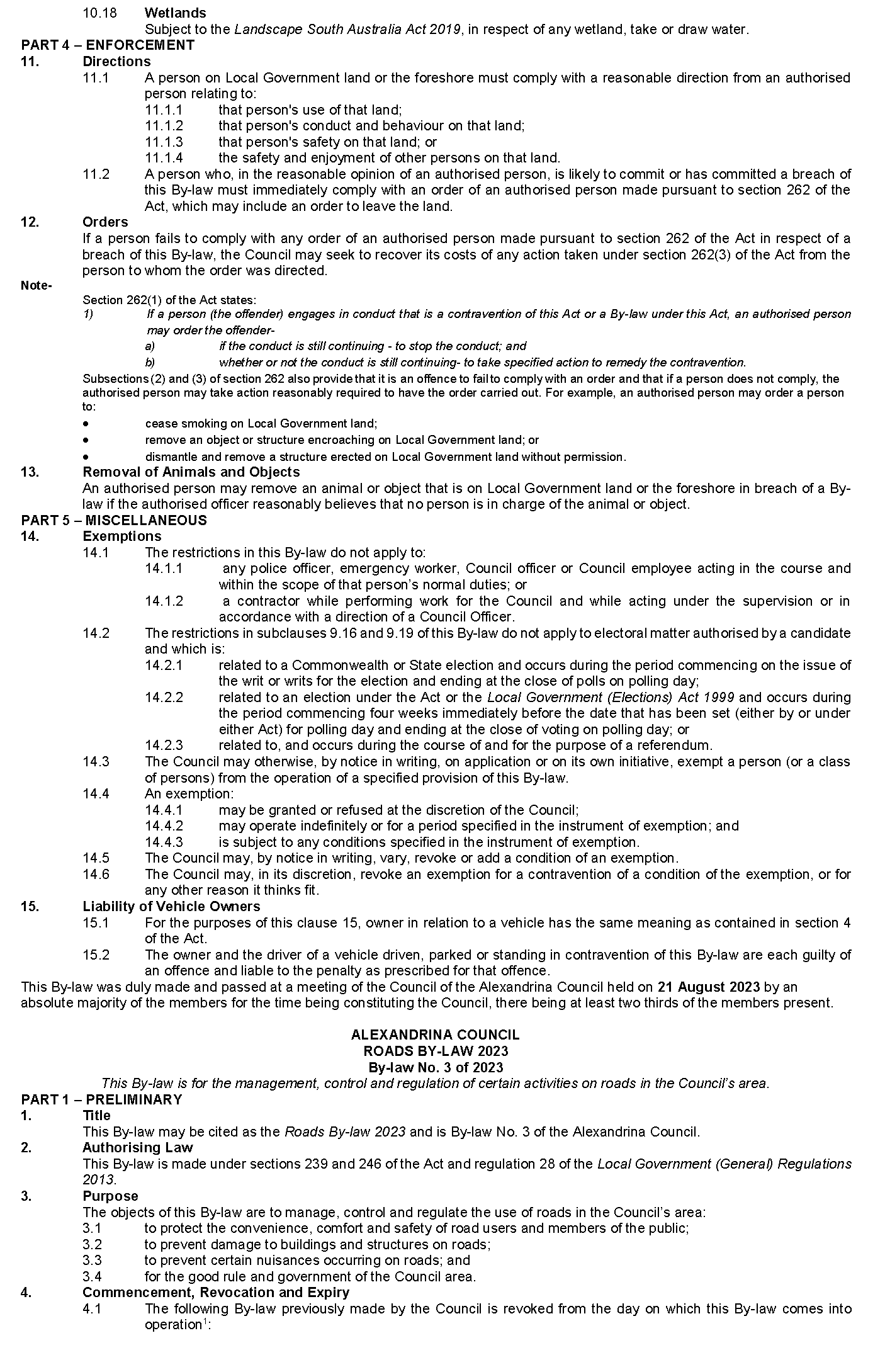 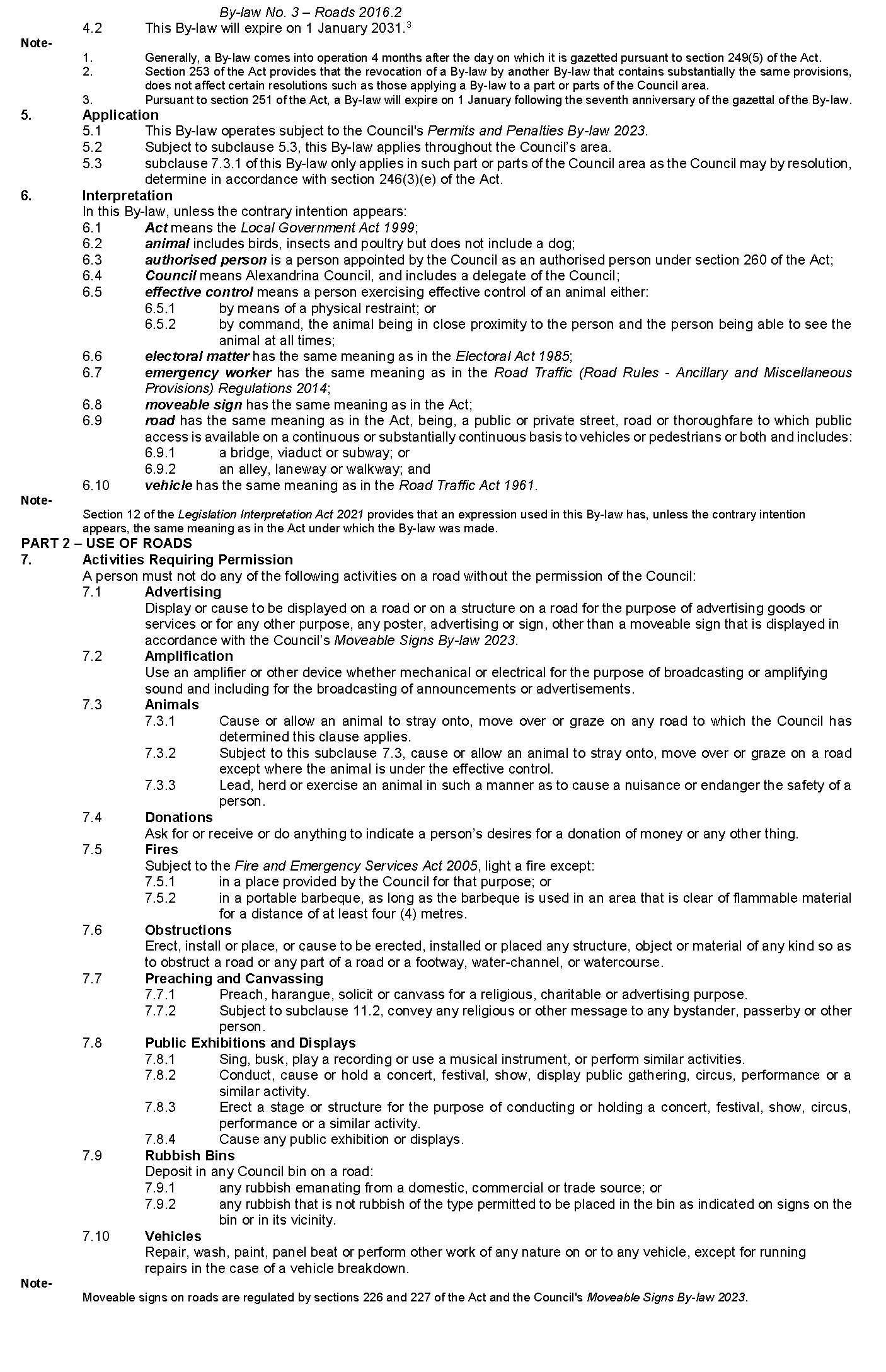 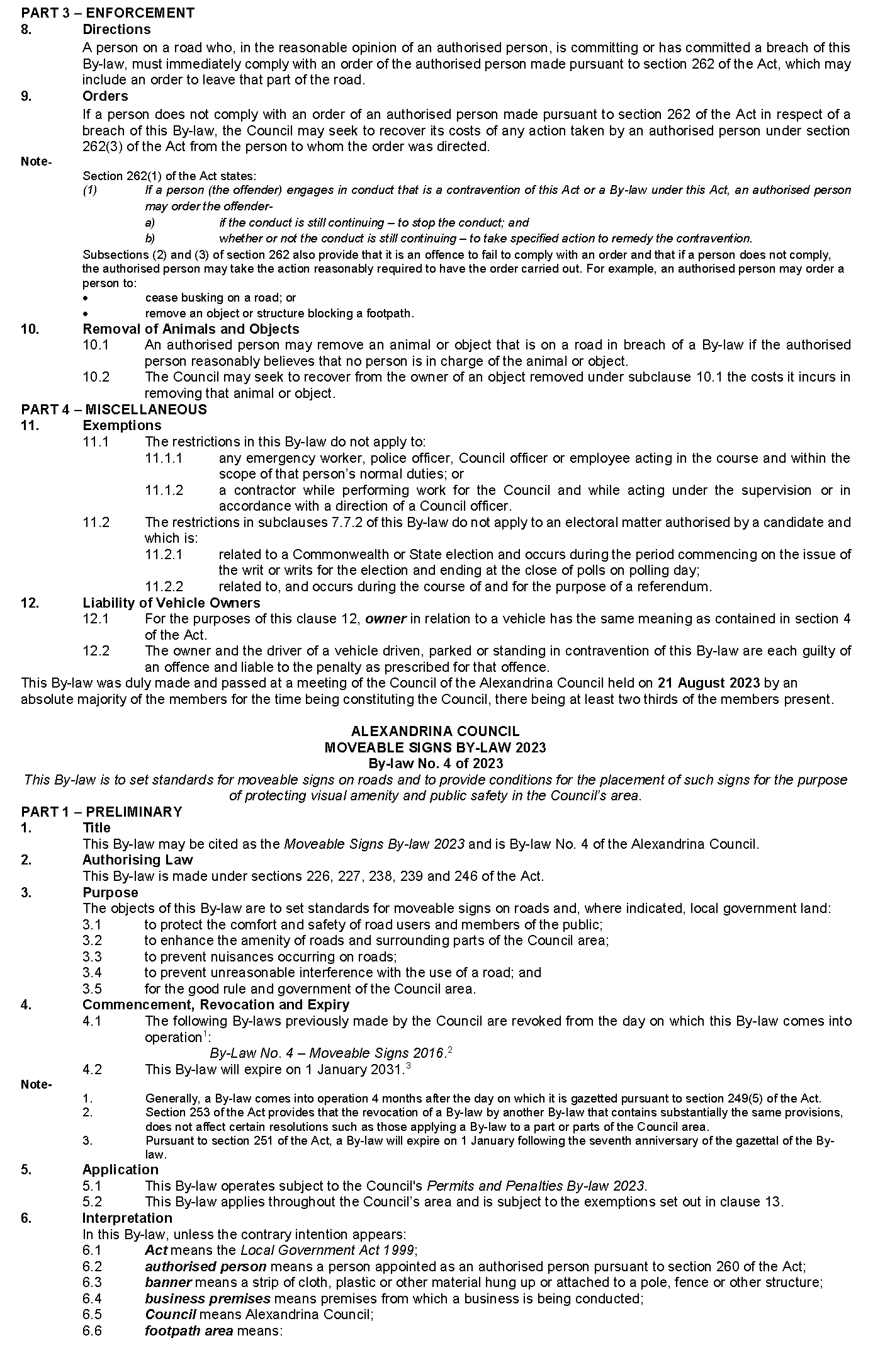 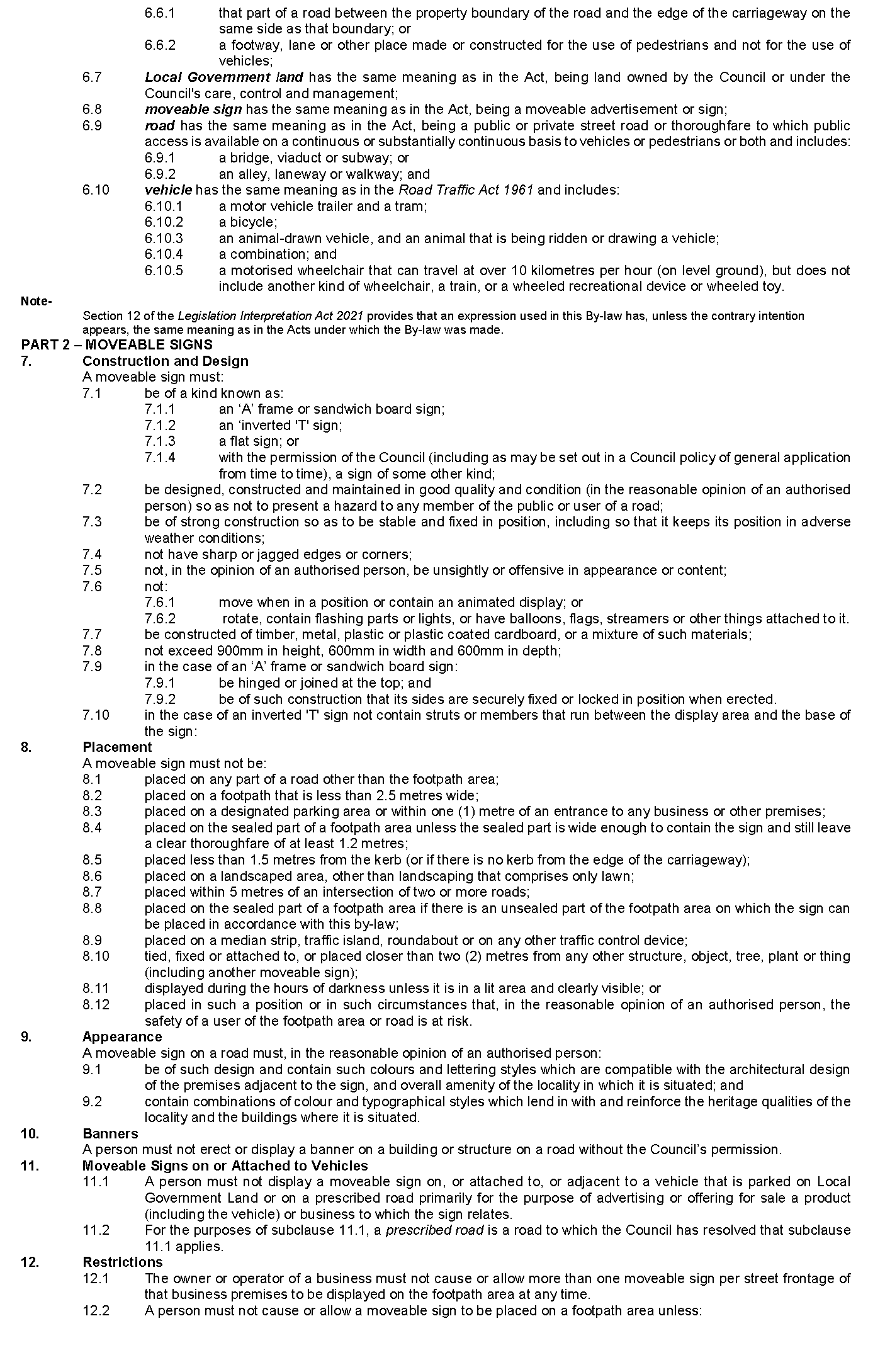 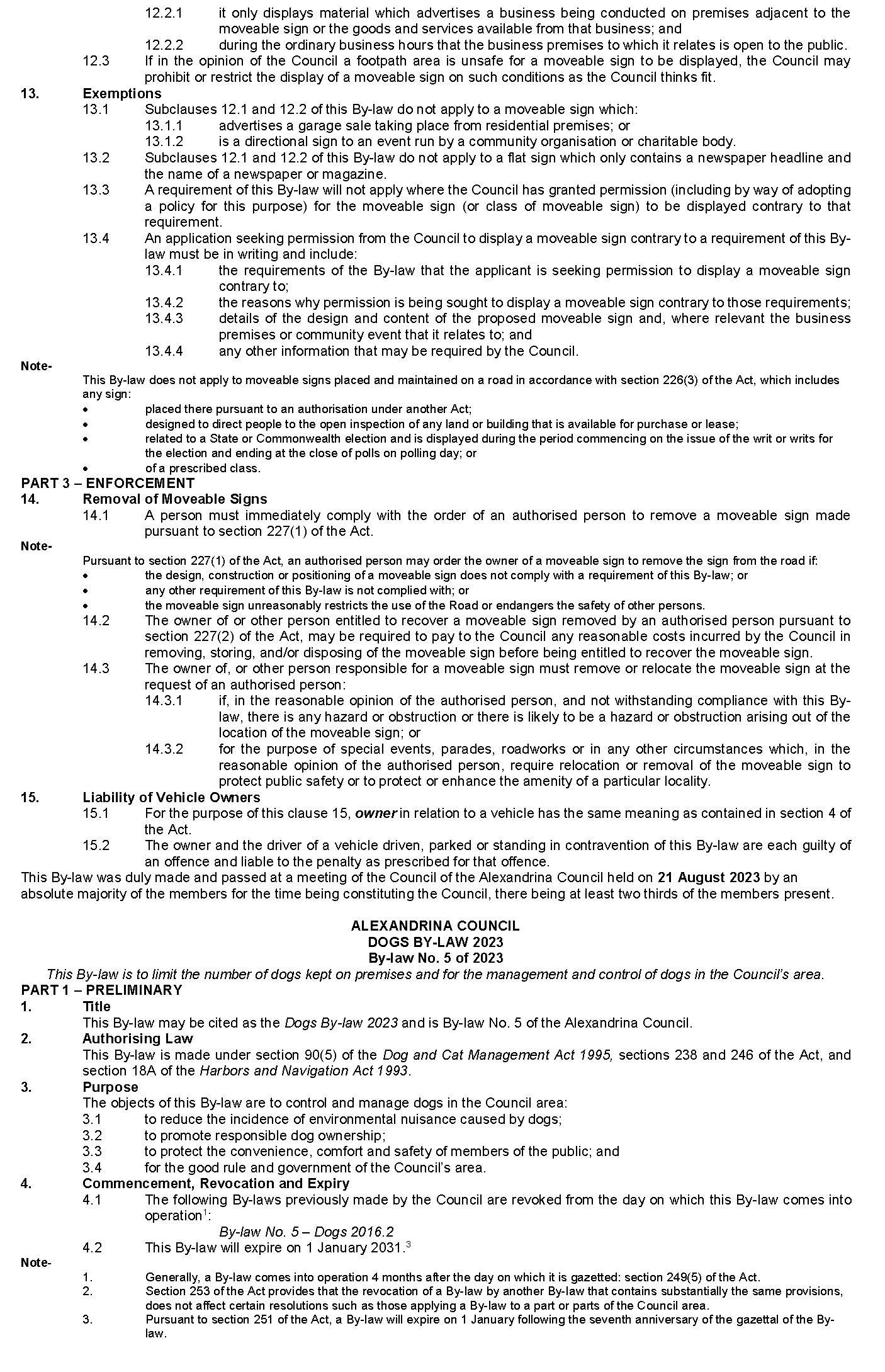 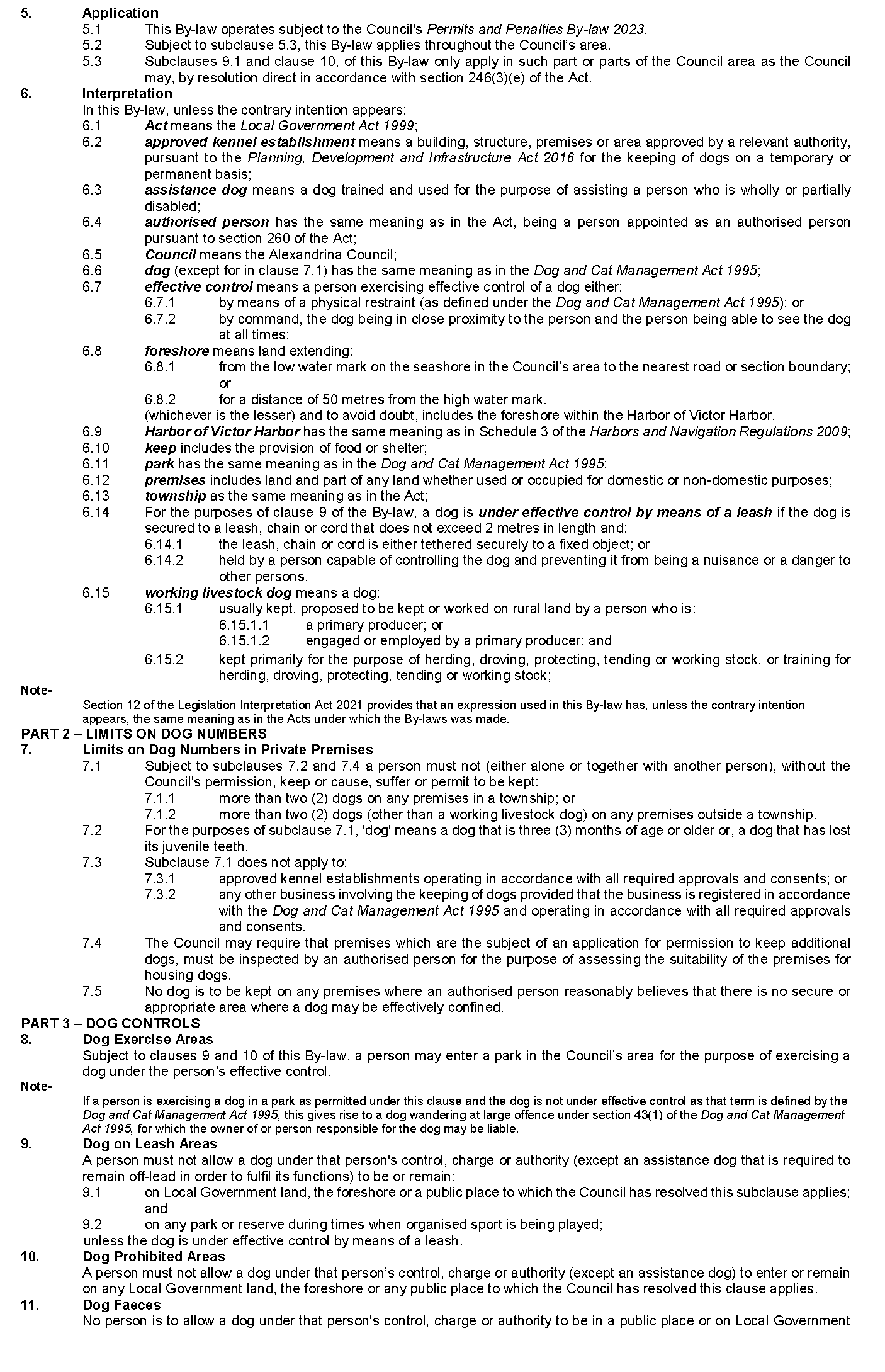 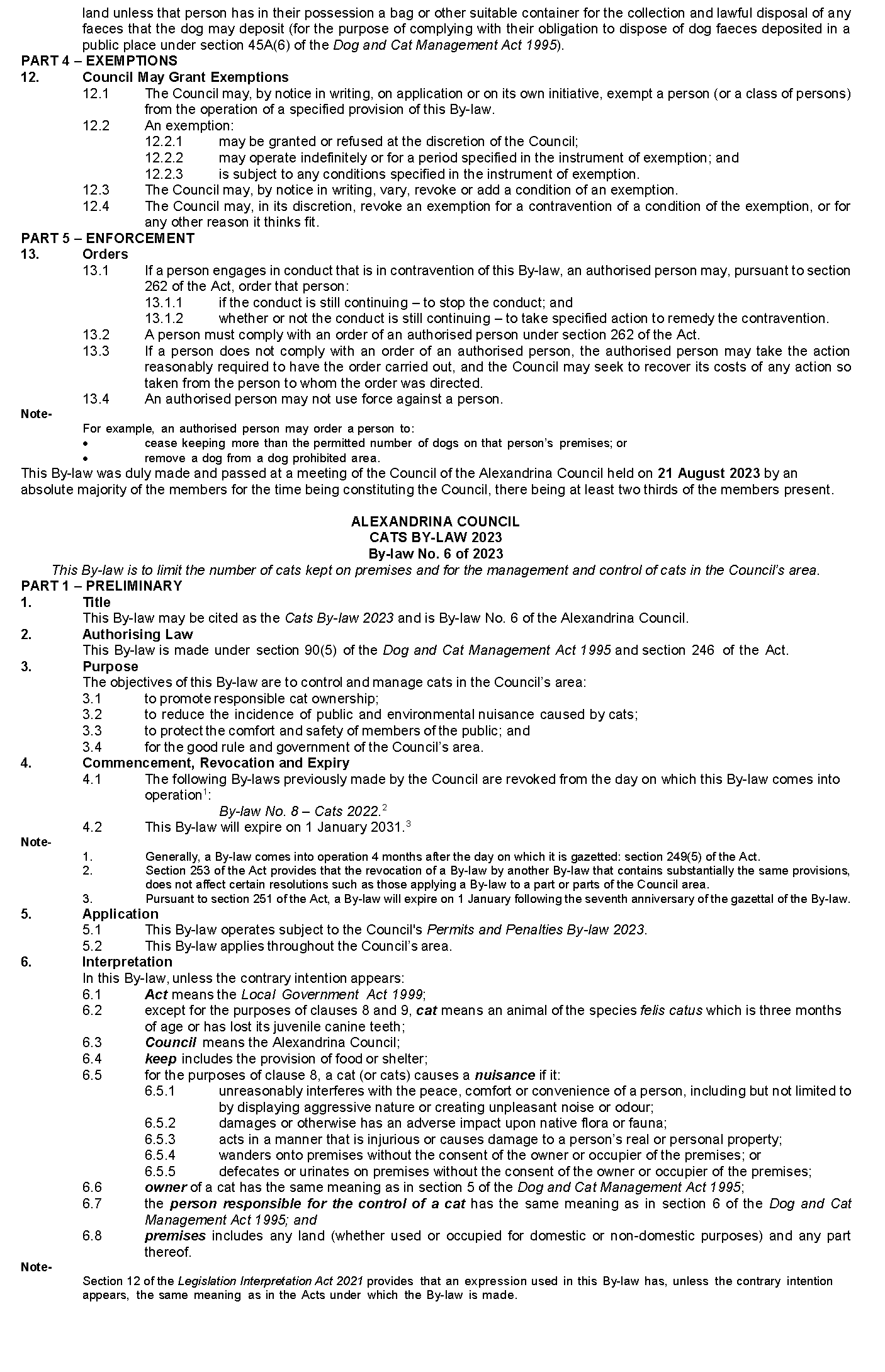 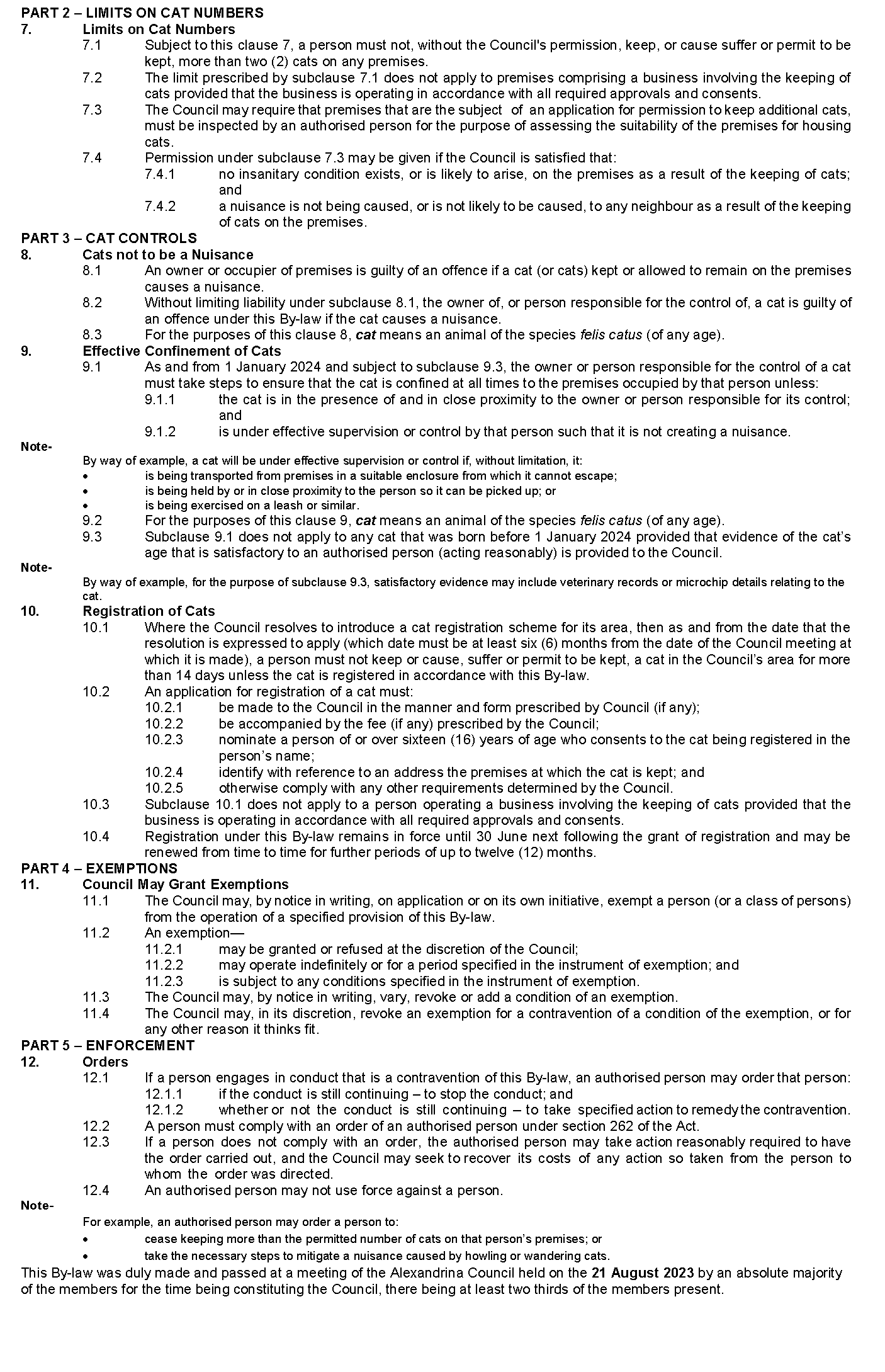 The Barossa CouncilLocal Government Act 1999Dog and Cat Management Act 1995By-law No. 8 of 2023—Dogs (Miscellaneous) Amendment By-Law 2023To amend the Council’s Dogs By-law 2021 and for related purposes.Part 1—Preliminary1.	Short titleThis by-law may be cited as the Dogs (Miscellaneous) Amendment By-law 2023.2.	CommencementThis by-law will come into operation four months after the day on which it is published in the Gazette in accordance with Section 249(5) of the Local Government Act 1999.3.	Amendment provisionsIn this by-law, a provision under a heading referring to the amendment of a specified by-law amends the by-law so specified.Part 2—Amendment of Dogs By-law 20214.	Amendment of Paragraph 5Paragraph 5.4—delete ‘within 5 meters of’ and substitute ‘in’.5.	Amendment of Paragraph 75.1	Paragraph 7, wherever occurring—delete ‘his or her’ and substitute ‘their’.5.2	Paragraph 7.2—delete ‘he or she’ and substitute ‘the person’.6.	Amendment of Paragraph 8Paragraph 8—delete ‘his or her’ and substitute ‘their’.The foregoing by-law was duly made and passed at a meeting of The Barossa Council held on the 15th day of August 2023 by an absolute majority of the members for the time being constituting the Council, there being at least two-thirds of the members present.Dated: 24 August 2023Joanne MoenActing Chief Executive OfficerCoorong District Council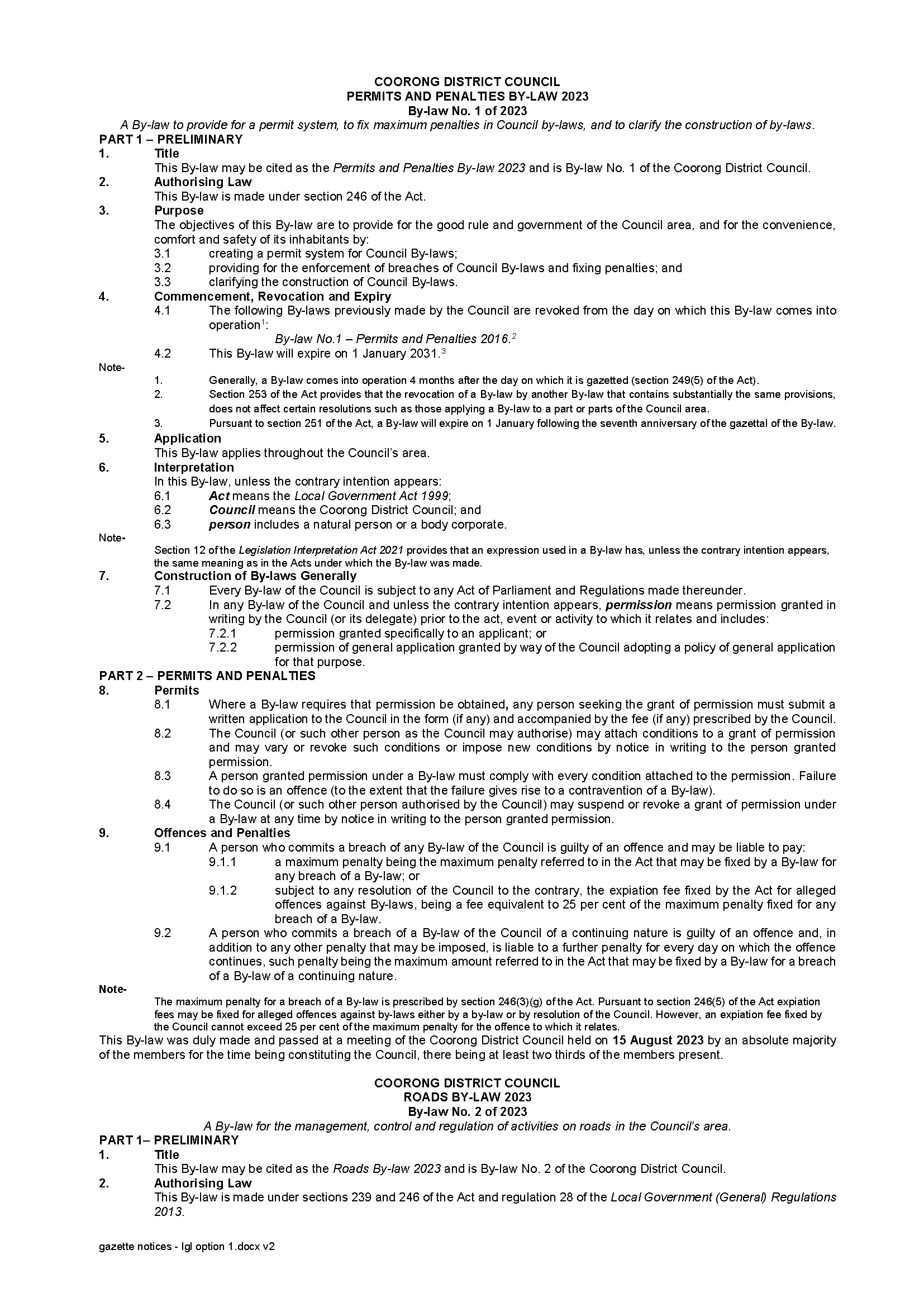 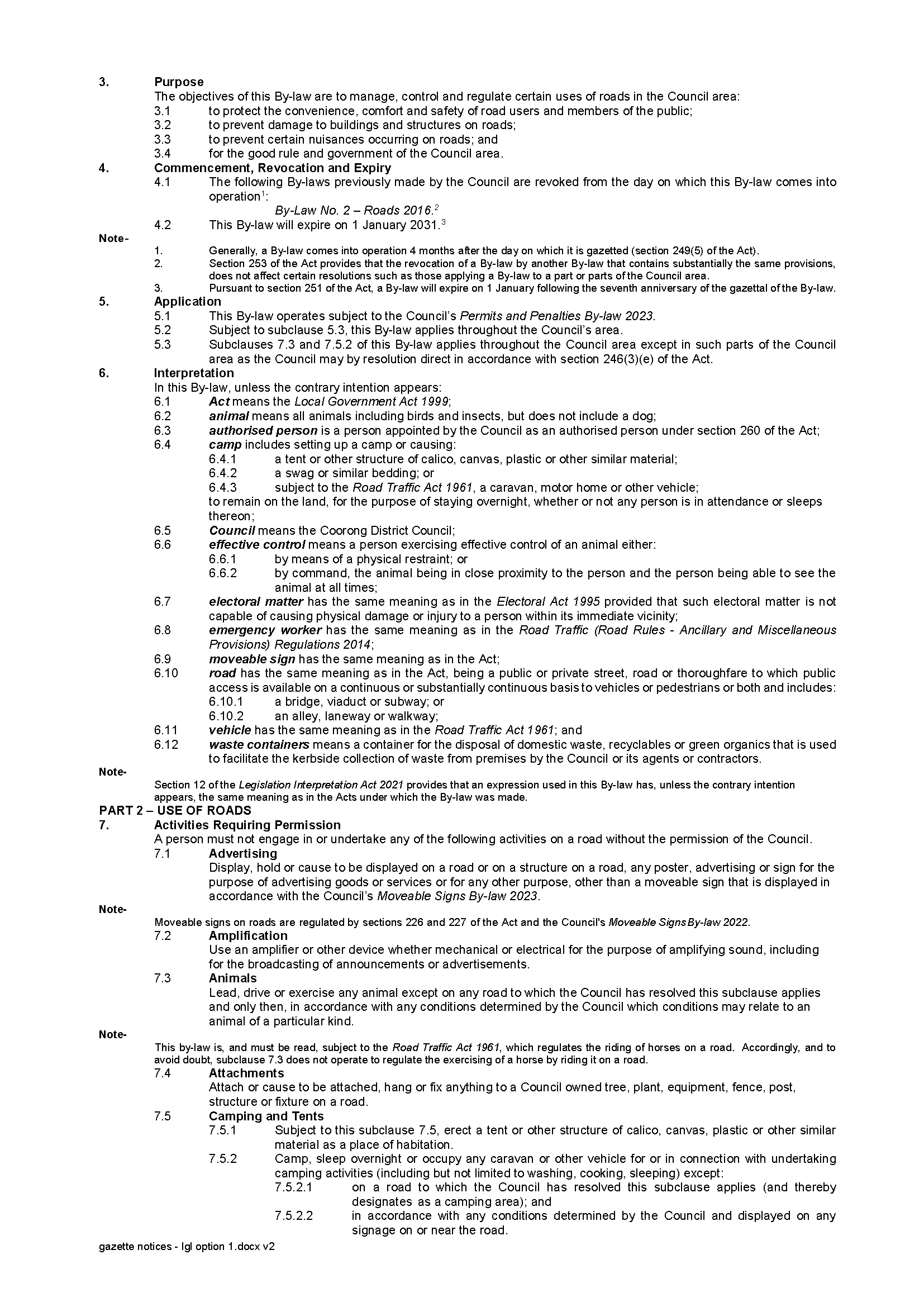 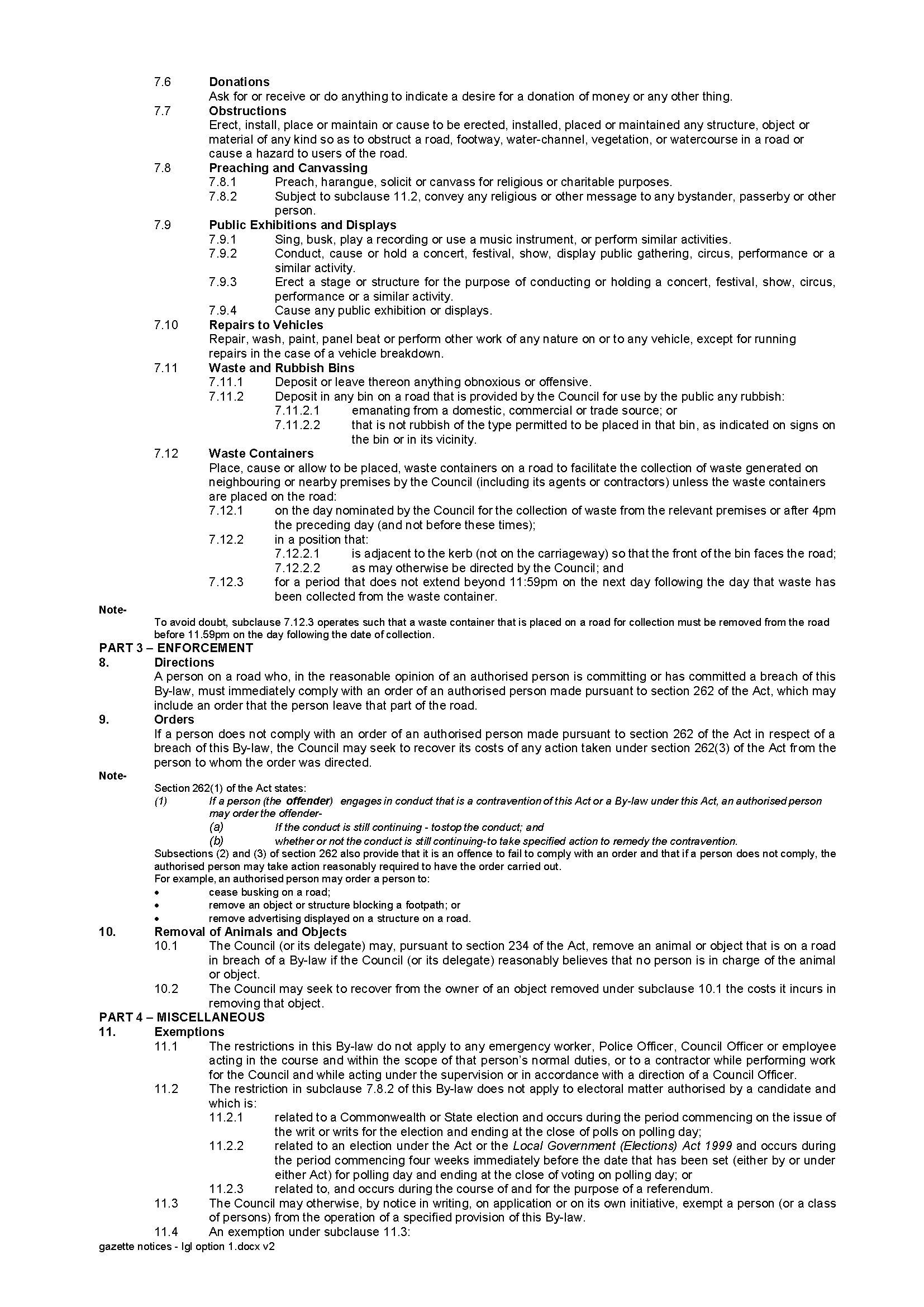 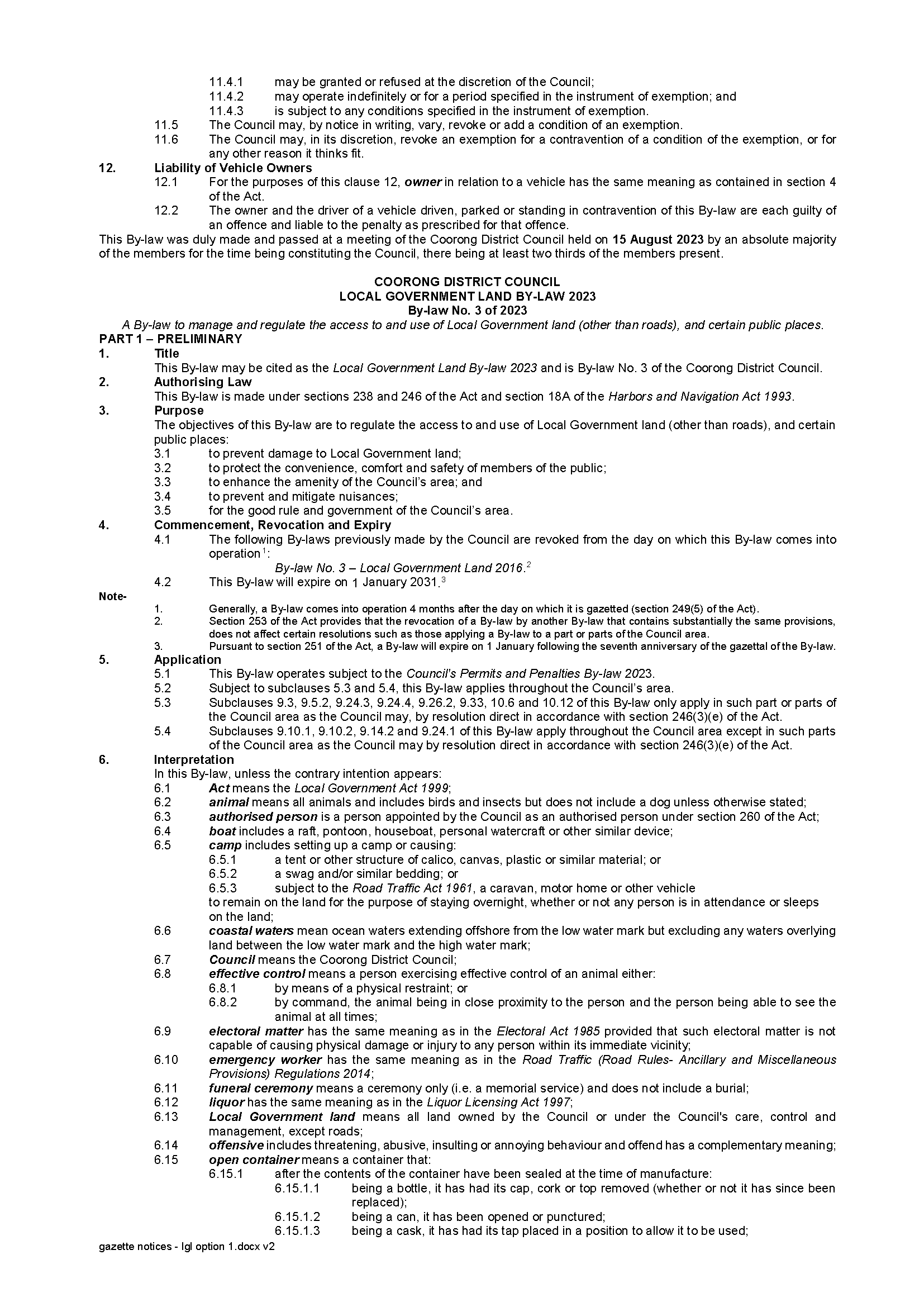 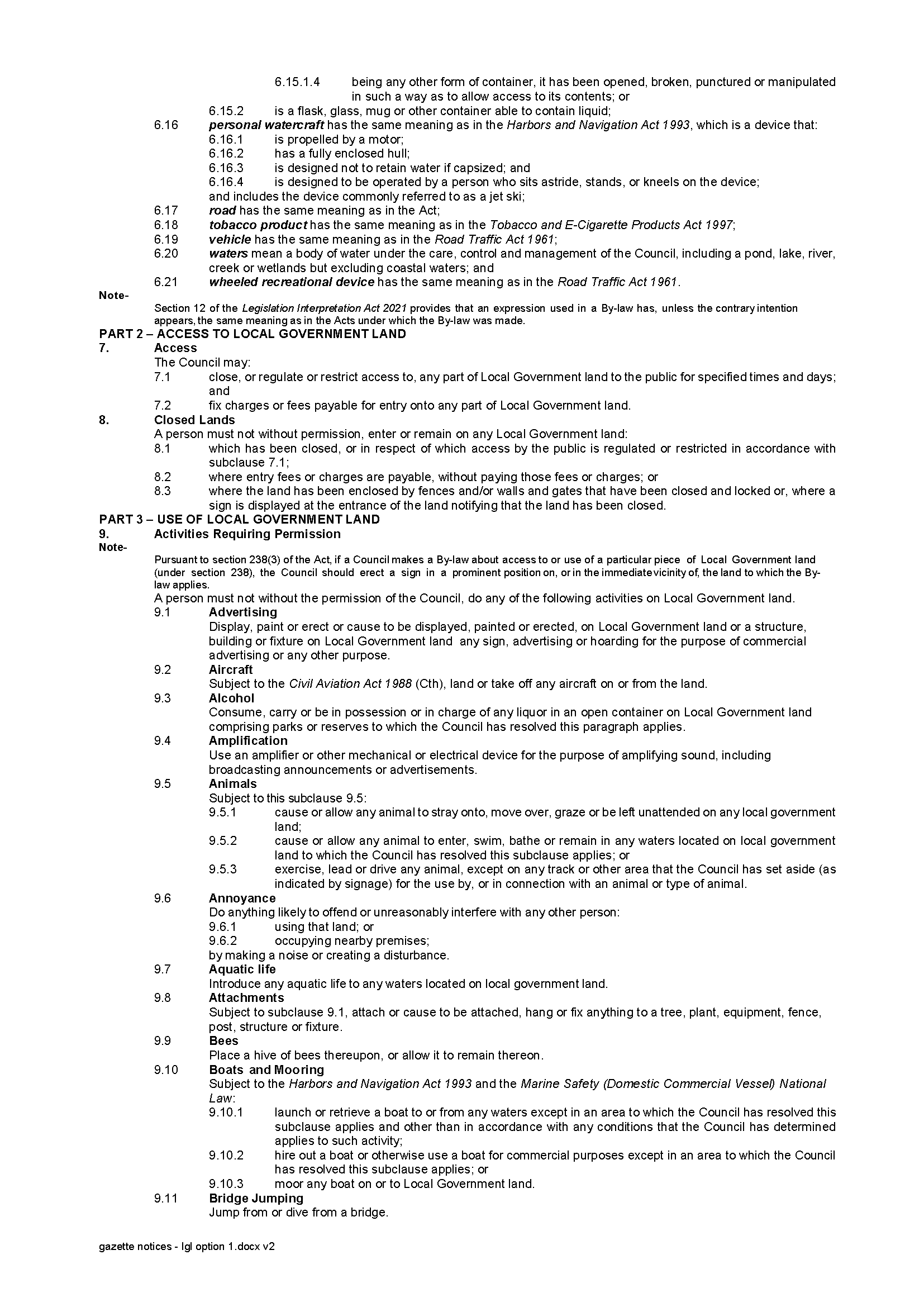 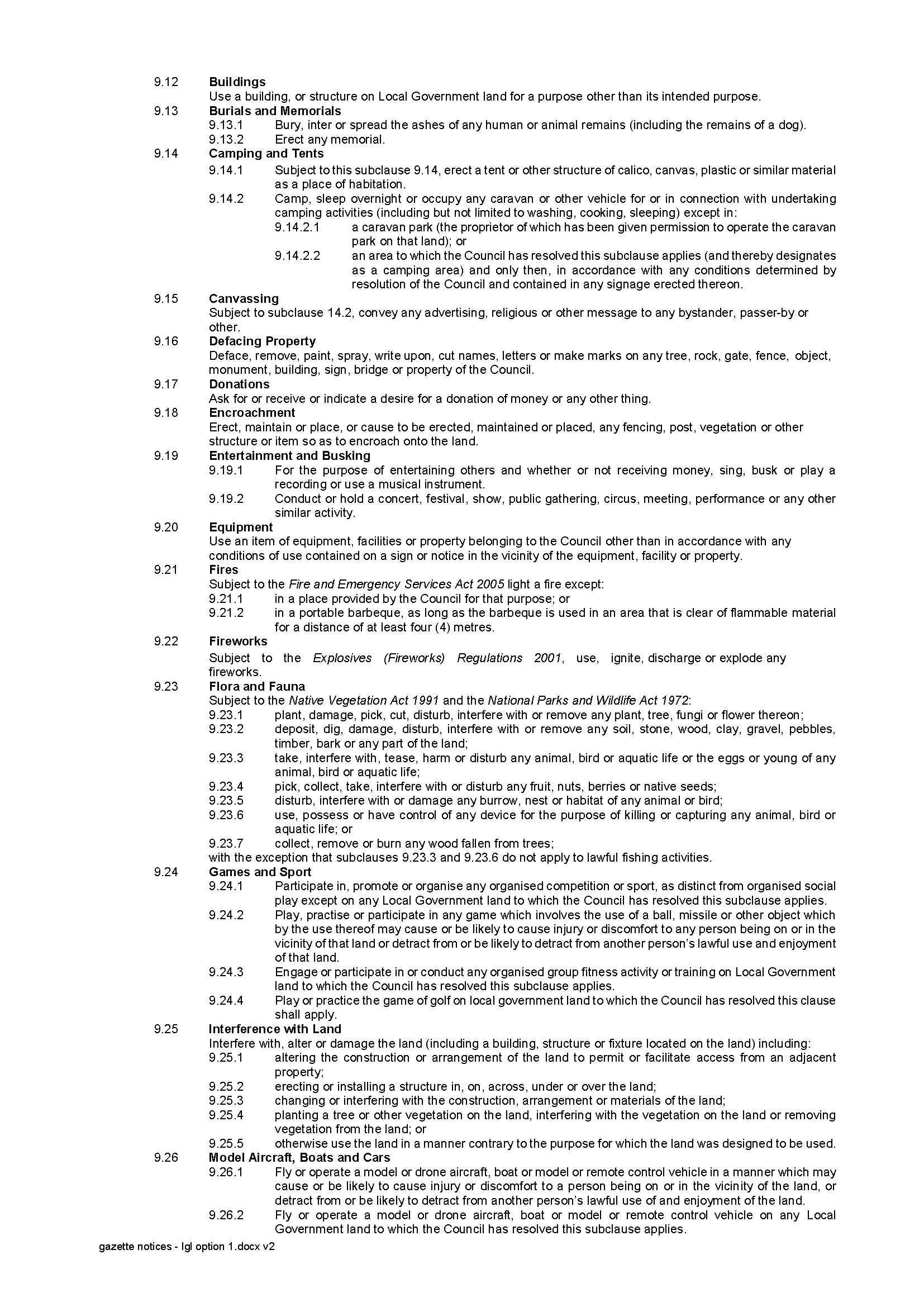 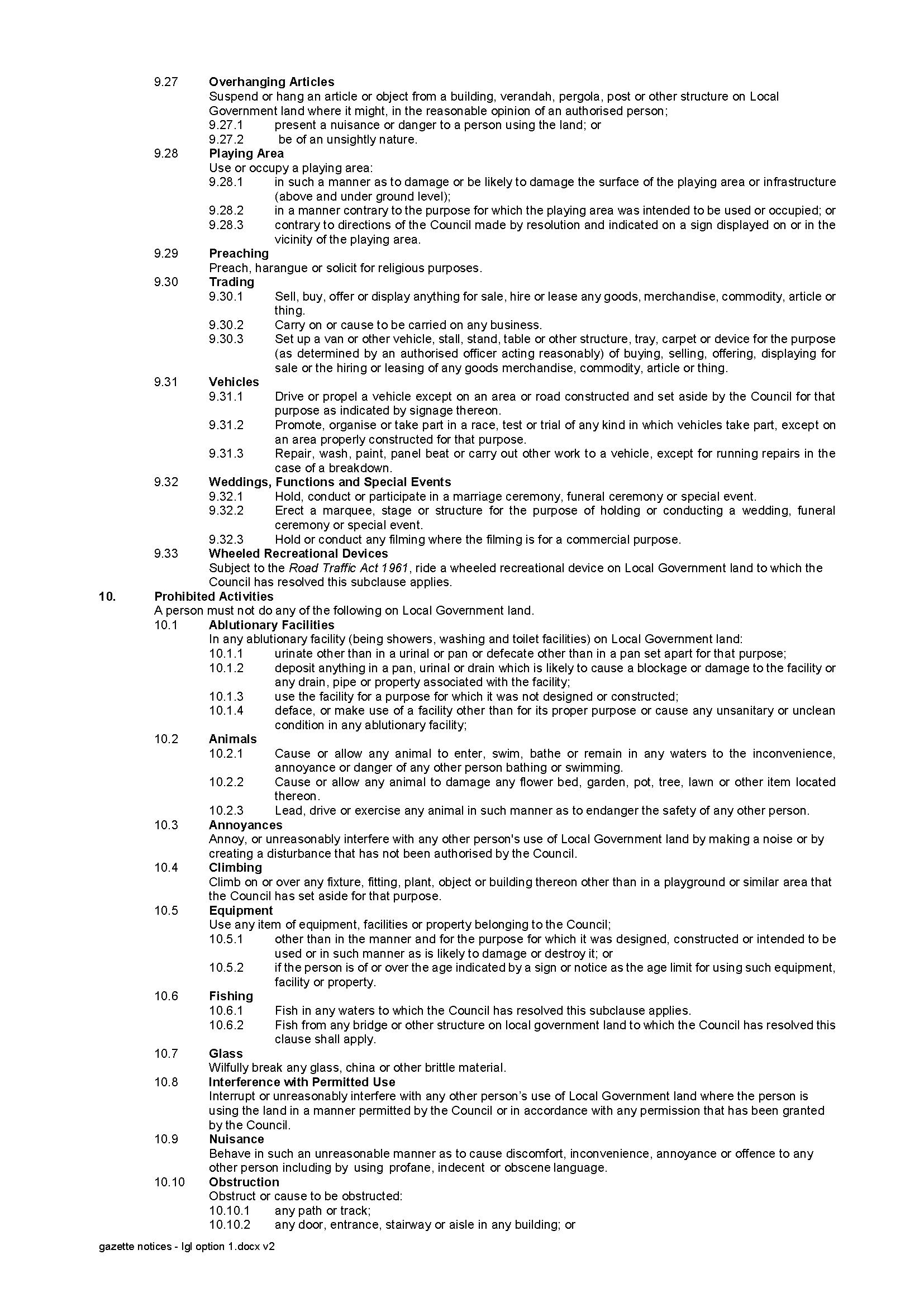 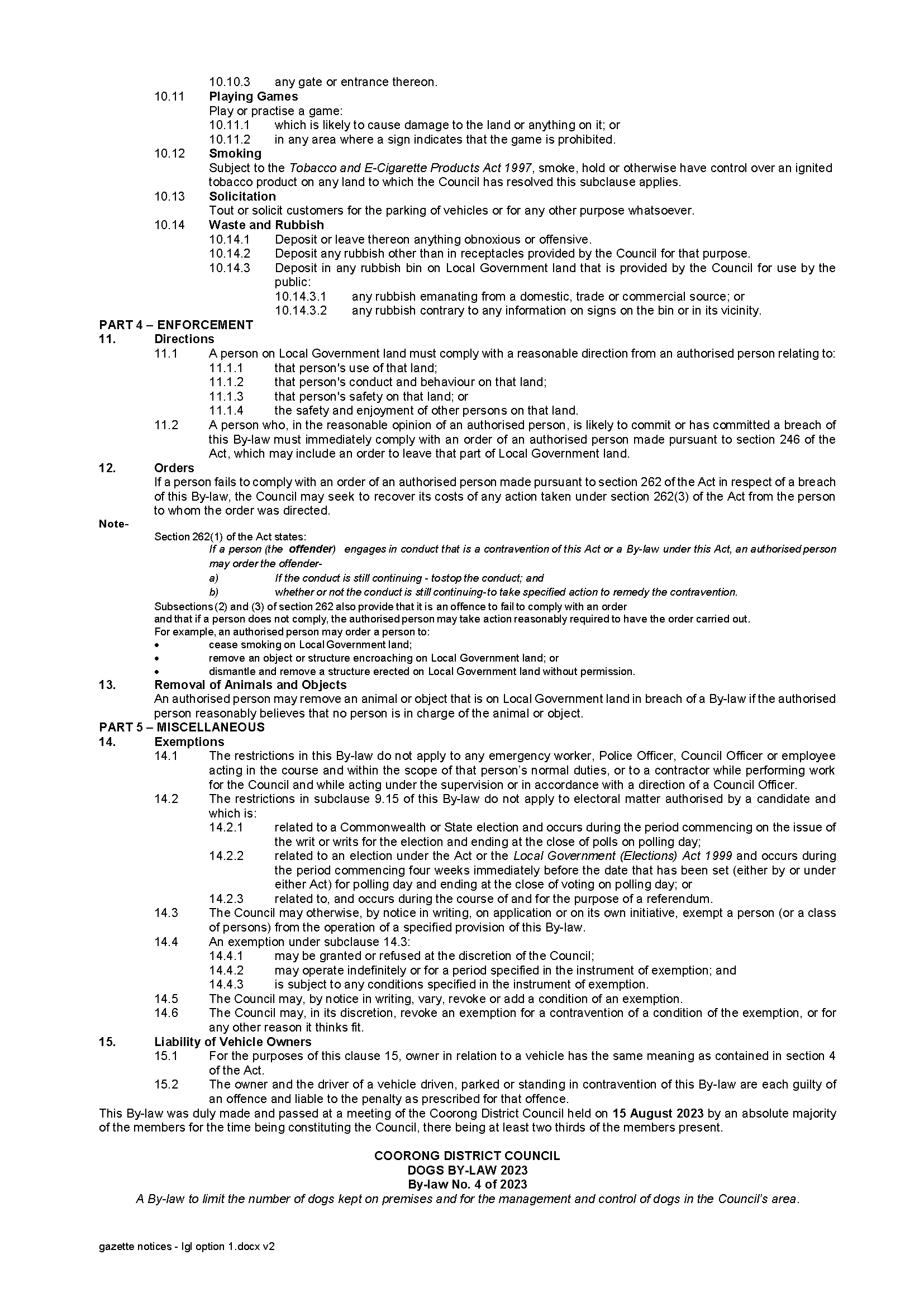 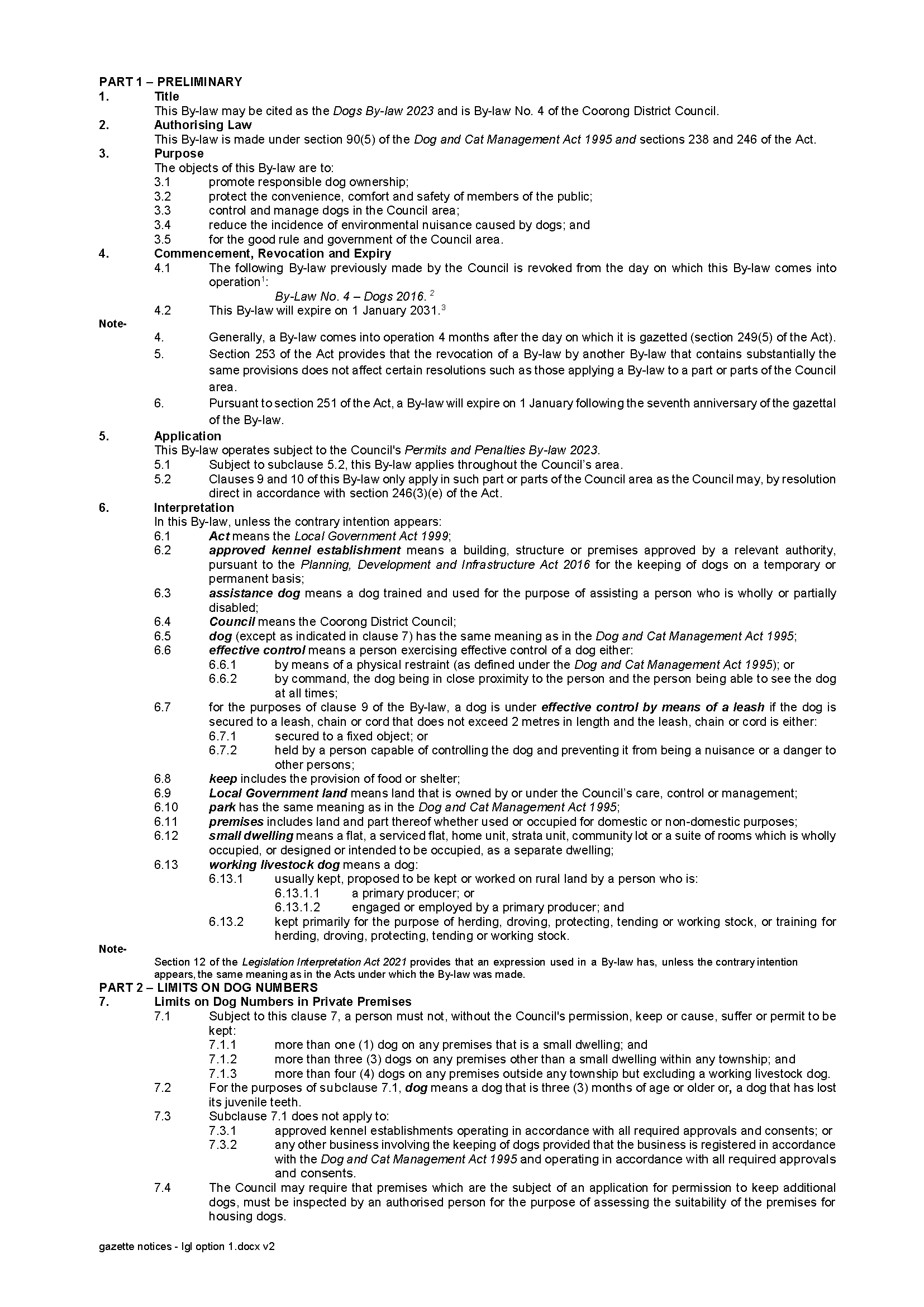 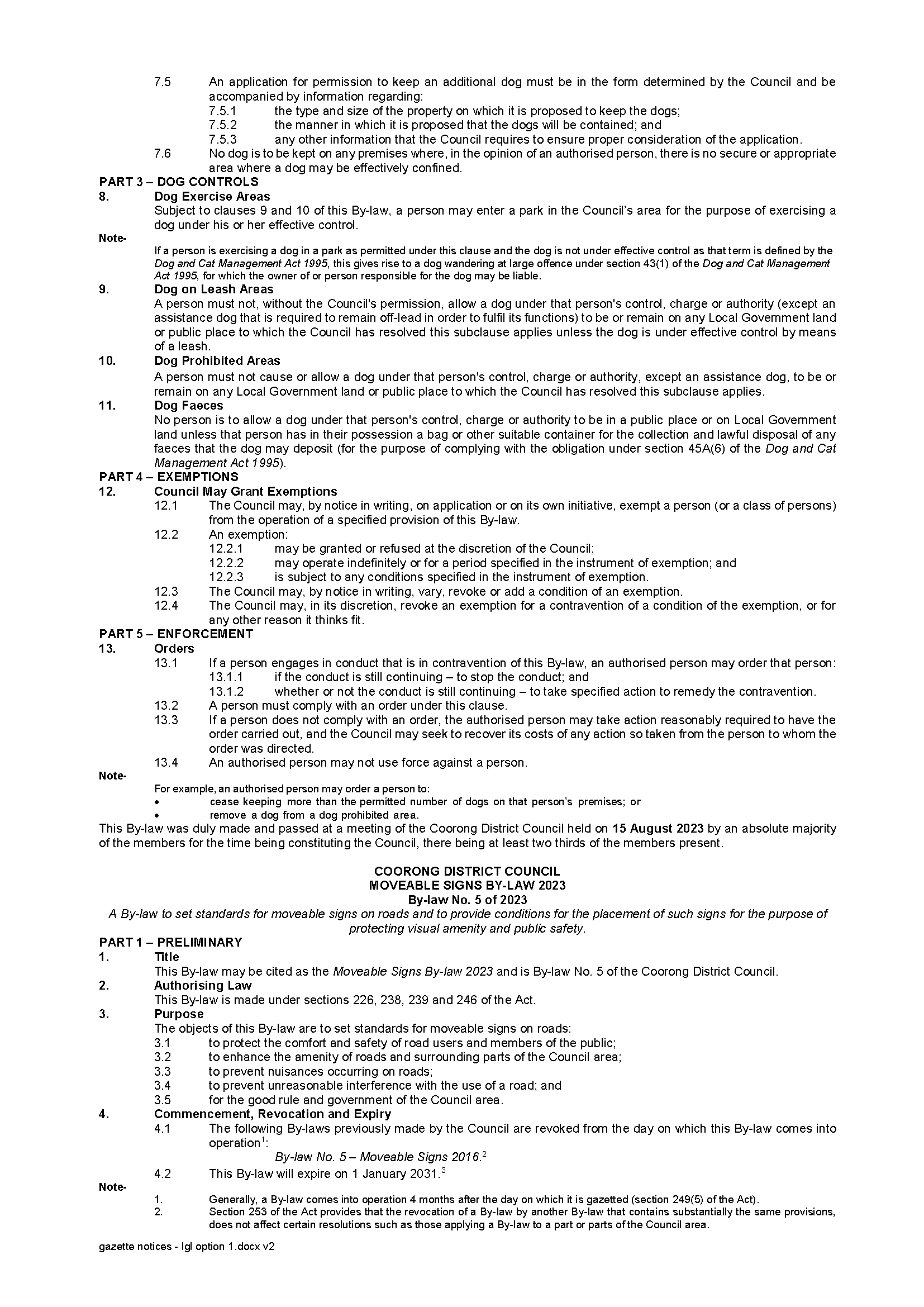 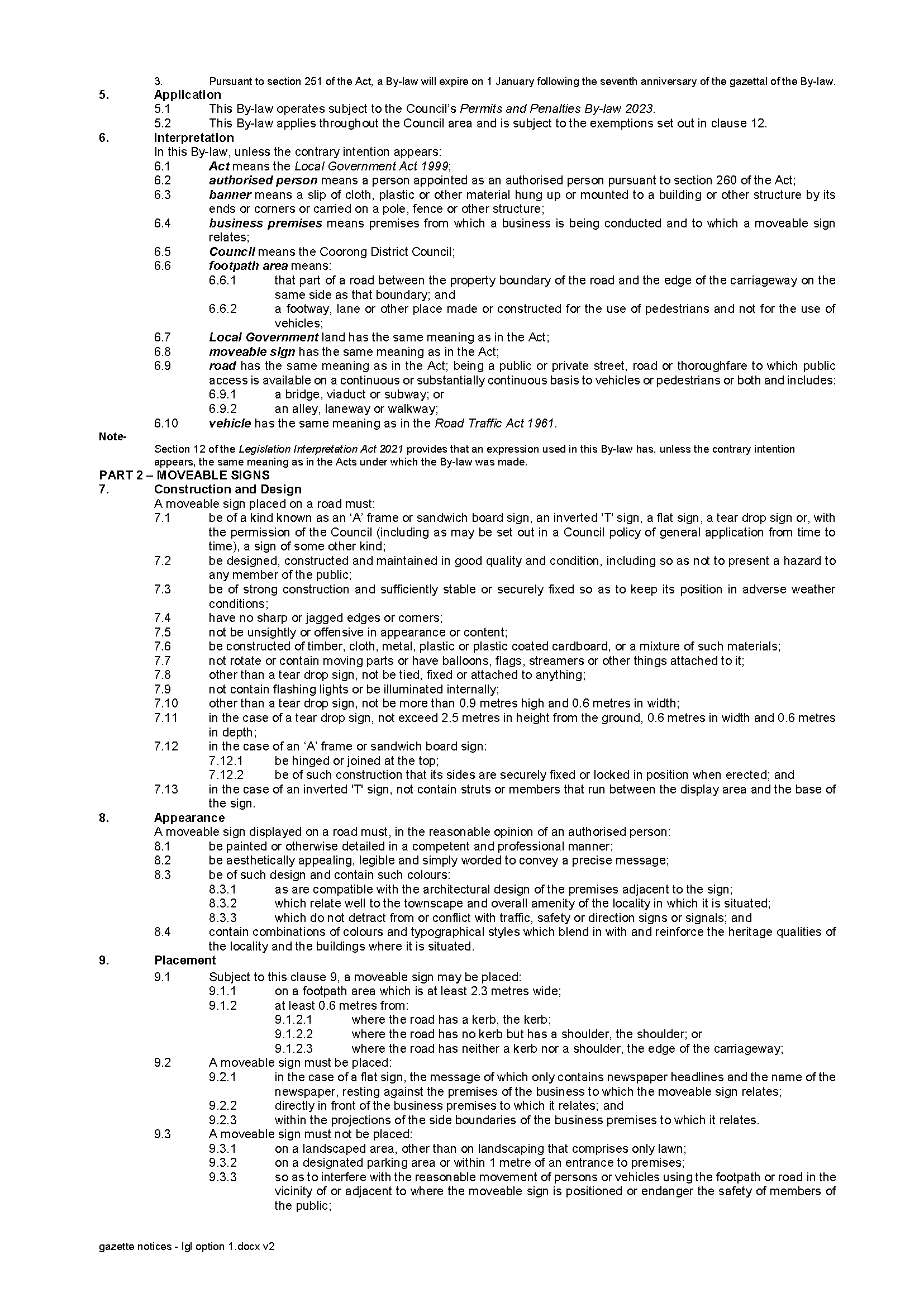 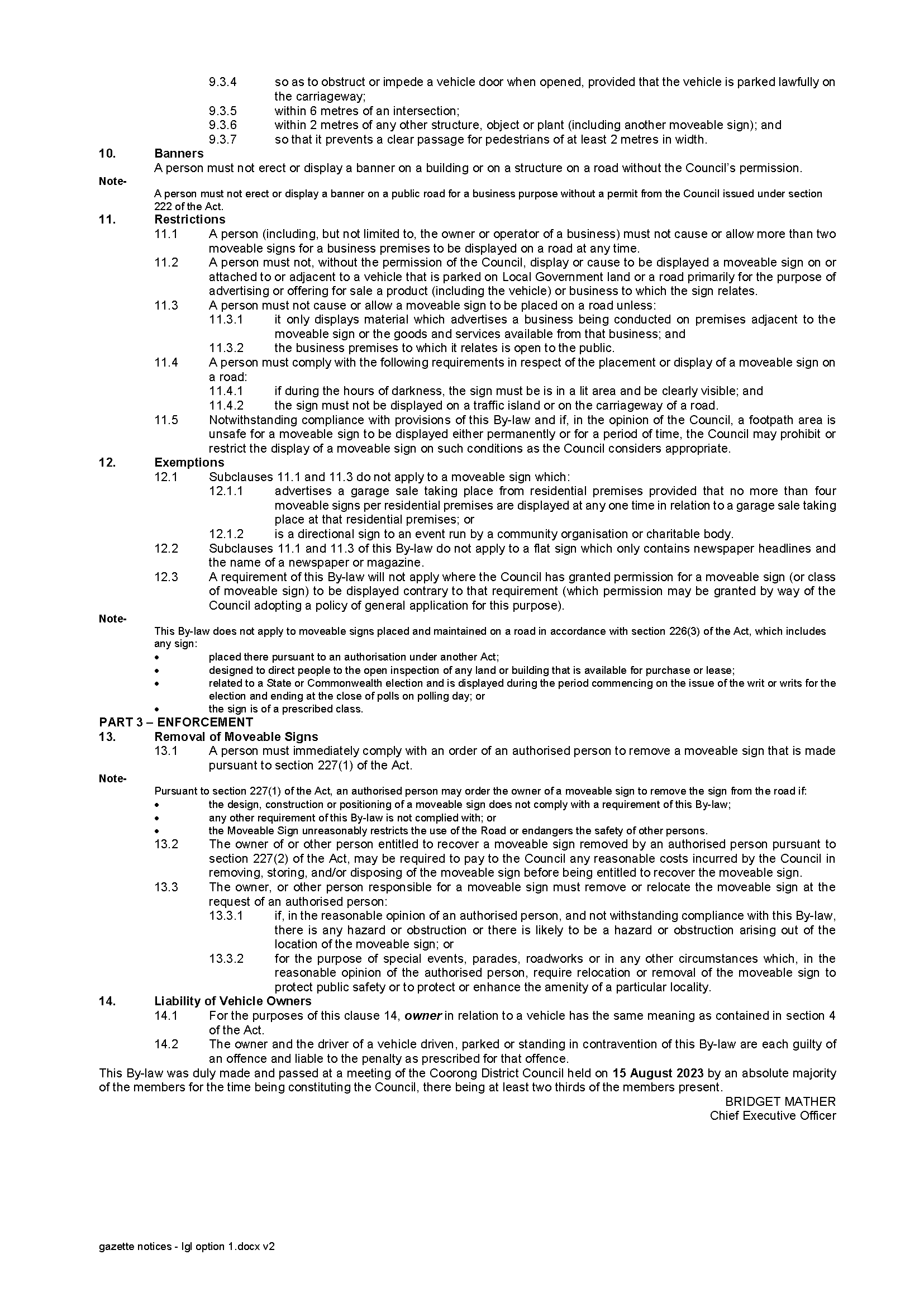 Lower Eyre CouncilBy-law No. 6 of 2019—ForeshoresNotice is hereby given that pursuant to Council By-law Number: 6—Foreshores (2019), Clause 7.6.1 hereby applies to the Coffin Bay Boat Ramp (Section 672 in HP 510500, Hundred of Lake Wangary CR6116/786) as identified in the drawing below, effective as and from 4 September 2023: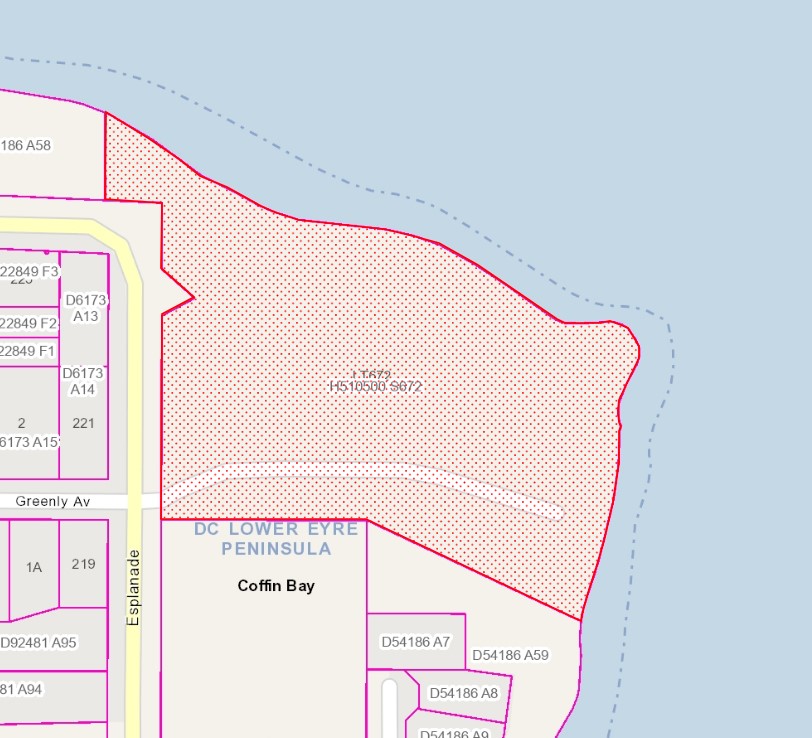 Dated: 18 August 2023Delfina LanzilliChief Executive OfficerPort Pirie Regional CouncilRoads (Opening and Closing) Act 1991Road Closings—Public Roads, Nelshaby/Telowie/NapperbyNotice is hereby given, pursuant to Section 10 of the Roads (Opening and Closing) Act 1991 that the Port Pirie Regional Council proposes to make a Road Process Order to close and vest in the Crown the un-made Public Road adjoining Sections 3,322-329, 347, 392 in the Hundred of Napperby, Section 515 in the Hundred of Telowie, allotment 4 in D30142, more particularly delineated and lettered ‘A’ and ‘B’ on Preliminary Plan 23/0020.The Preliminary Plan and statement of persons affected is available for public inspection at the offices of the Port Pirie Regional Council, 115 Ellen Street, Port Pirie, and the Adelaide Office of the Surveyor-General located at Level 10, 83 Pirie Street Adelaide, during normal office hours. The Preliminary Plan can also be viewed at www.sa.gov.au/roadsactproposals.Any application for easement or objection must set out the full name, address and details of the submission and must be fully supported by reasons. The application for easement or objection must be made in writing to the Council, PO Box 45, Port Pirie SA 5540, or council@pirie.sa.gov.au WITHIN 28 DAYS OF THIS NOTICE, and a copy must be forwarded to the Surveyor-General at GPO Box 1815, Adelaide SA 5001. Where a submission is made, the applicant must be prepared to support their submission in person upon council giving notification of a meeting at which the matter will be considered.Dated: 24 August 2023Peter AcklandChief Executive OfficerRenmark Paringa CouncilRoads (Opening and Closing) Act 1991Road Closure—Government Road, Renmark WestNotice is hereby given, pursuant to Section 10 of the Roads (Opening and Closing) Act 1991, that the Renmark Paringa Council proposes to make a Road Process Order to close and sell to the adjoining landowner the whole of the public road adjoining Allotment 426 in F177632 and Allotment 425 in F177631 more particularly delineated and lettered ‘A’ and ‘B’ respectively in Preliminary Plan 23/0016.The Preliminary Plan and Statement of Persons Affected is available for public inspection at the office of the Renmark Paringa Council, 61 Eighteenth Street, Renmark, and the Adelaide Office of the Surveyor General, during normal office hours. The Preliminary Plan can also be viewed at http://www.sa.gov.au/roadsactproposals.Any application for easement or objection must set out the full name, address and details of the submission and must be fully supported by reasons. The application for easement or objection must be made in writing to the Renmark Paringa Council, PO Box 730, Renmark SA 5341, WITHIN 28 DAYS OF THIS NOTICE, and a copy must be forwarded to the Surveyor General at GPO Box 1354, Adelaide SA 5001.Where an objection is made, the Council will give notification of a meeting at which the matter will be considered.Dated: 24 August 2023Tony SiviourChief Executive OfficerMunicipal Council of Roxby DownsAdoption of Valuations and Declaration of Rates 2023-2024Notice is hereby given that the Municipal Council of Roxby Downs at its meetings held on 9 August 2023 and 15 August 2023, resolved:Adoption of ValuationsThat pursuant to Section 12(6)(b) of the Roxby Downs (Indenture Ratification) Act 1982 and Section 167(2)(a) of the Local Government Act 1999 the Council adopted for rating purposes the most recent capital valuations available to the Council made by the Valuer-General within Council’s area totalling $561,486,400.00 of which $498,480,158.00 represents rateable land.Declaration of Differential General RatesThat pursuant to Sections 152(1)(c) and 153(1)(b) of the Local Government Act 1999 a general rate is declared for the year ending 30 June 2024 which consists of two components, one being a fixed charge and the other being a differential rate based on the value of the land the subject to the rate, as more particularly described below:First Component—Fixed ChargeThe Council imposed a fixed charge of $765.00 in respect of each separate piece of rateable land in the Council area for the year ending 30 June 2024.Second Component—Differential rate based on the value of the landThe Council imposed a differential rate based on the value of the land, varying according to the use of land as follows:i.	Residential—a differential rate of 0.60365 cents in the dollar of the capital value of the landii.	Commercial Shops—a differential rate of 1.80492 cents in the dollar of the capital value of the landiii.	Commercial Office—a differential rate of 2.26973 cents in the dollar of the capital value of the landiv.	Commercial Other—a differential rate of 2.06449 cents in the dollar of the capital value of the landv.	Industrial Light—a differential rate of 1.41858 cents in the dollar of the capital value of the landvi.	Industrial Other—a differential rate of 0.99602 cents in the dollar of the capital value of the landvii.	Vacant Land—a differential rate of 1.84717 cents in the dollar of the capital value of the landviii.	Other—a differential rate of 1.00810 cents in the dollar of the capital value of the landDeclaration of Service ChargeThat pursuant to Section 155 of the Local Government Act 1999 a service charge of $567.50 is imposed upon each separate piece of rateable land to which the Council provides or makes available a service for the collection, treatment, recycling, and disposal of domestic waste (excluding organics), on the basis that the sliding scale provided for in Regulation 13 of the Local Government (General) Regulations 2013 will be applied to reduce the service charge payable, as prescribed.In accordance with Section 155(3)(b) of the Local Government Act 1999 and Regulation 12(4)(a) of the Local Government (General) Regulations 2013, this service charge will only apply to land of the Residential category.Declaration of Separate Rates—Regional Landscape LevyThat pursuant to Part 5 of the Landscape South Australia Act 2019 and Section 154 of the Local Government Act 1999, a separate rate based on a fixed charge of $45.35 for Residential/Vacant/Other land use types and $90.69 for Commercial/Industrial land use types is declared on all rateable land in the Council area to raise the amount of $89,928 on behalf of the SA Arid Lands Landscape Board.Declaration of a Maximum IncreaseThat Council, pursuant to Section 153(3) and (4) of the Local Government Act 1999, has determined to fix a maximum increase in general rates, for the year ending 30 June 2024 to be charged upon any rateable land which constitutes the principal place of residence of a principal ratepayer at 12% over and above the general rates levied for the 2022/2023 financial year with respect to that land provided that each of the following conditions are met:i.	the property has been the principal place of residence of the principal ratepayer since at least 1 July 2022;ii.	the property has not been subject to a change in land use since 1 July 2022;iii.	the property has not been subject to improvements with a value of more than $20,000 since 1 July 2022; andiv.	an owner of the property makes an application in writing addressed to Municipal Council of Roxby Downs on or before 15 September 2023 claiming the benefit of the maximum increase.Due Dates for Payment of RatesIn accordance with Section 181 of the Local Government Act 1999, rates declared in respect of the year ending 30 June 2024 shall be due in four (4) equal or approximately equal instalments payable on 15 September 2023, 15 December 2023, 15 March 2024 and 17 June 2024.Approval under Roxby Downs (Indenture Ratification) Act 1982The rates resolved herein are operative with the agreement of the Joint Venturers under Clause 29(3)(a) of the Schedule to the Roxby Downs (Indenture Ratification) Act 1982.Dated: 15 August 2023R.D. BlightChief ExecutiveWudinna District Council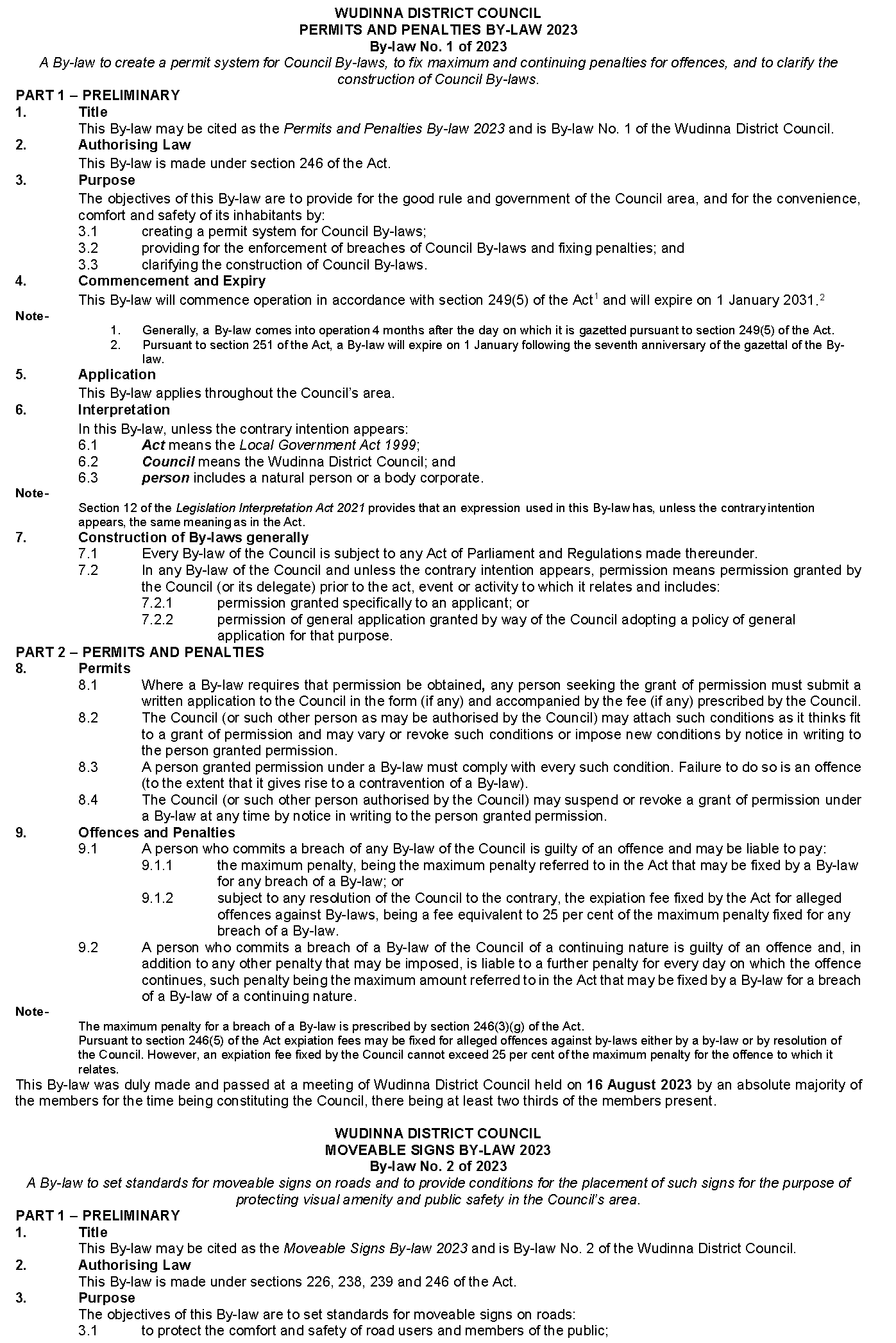 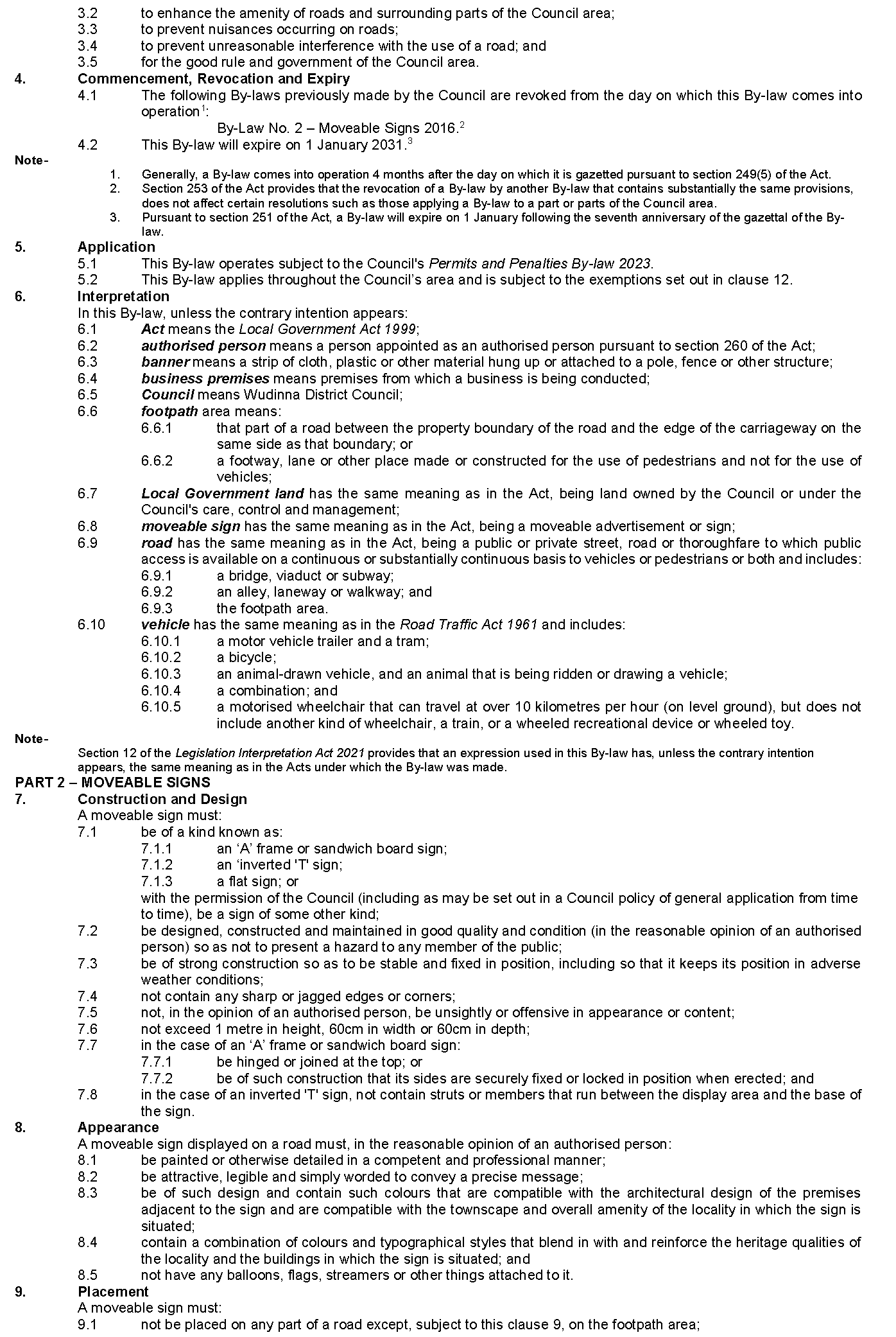 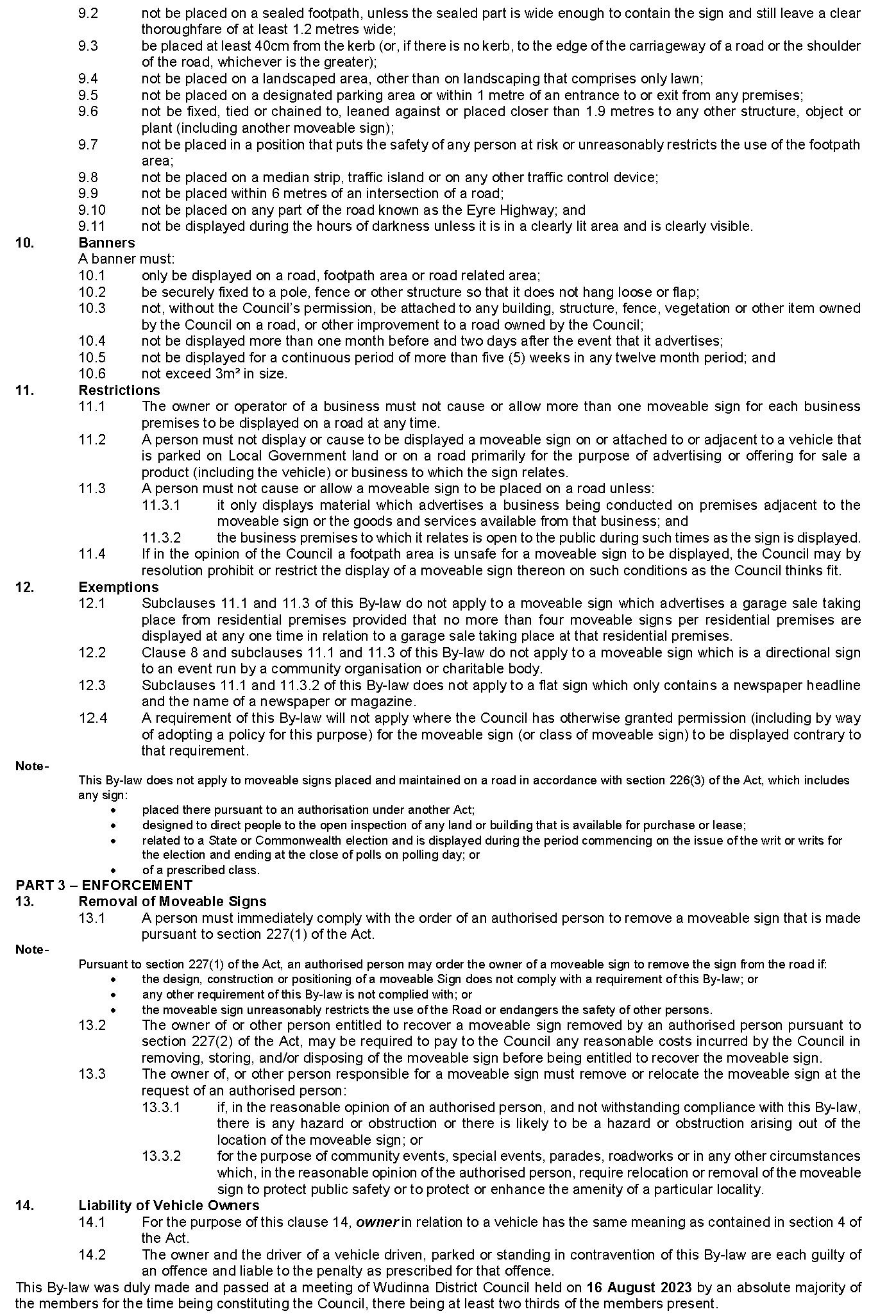 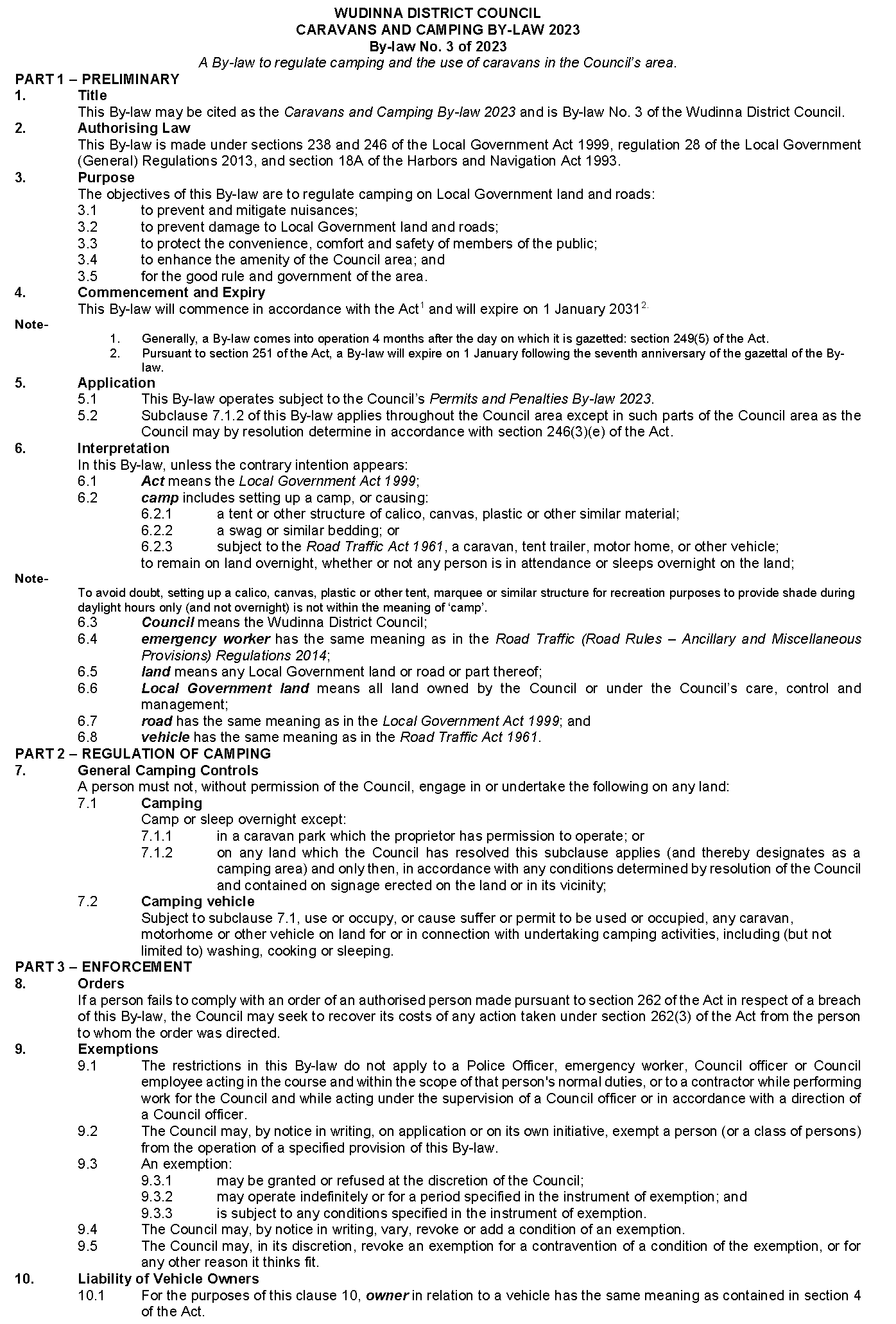 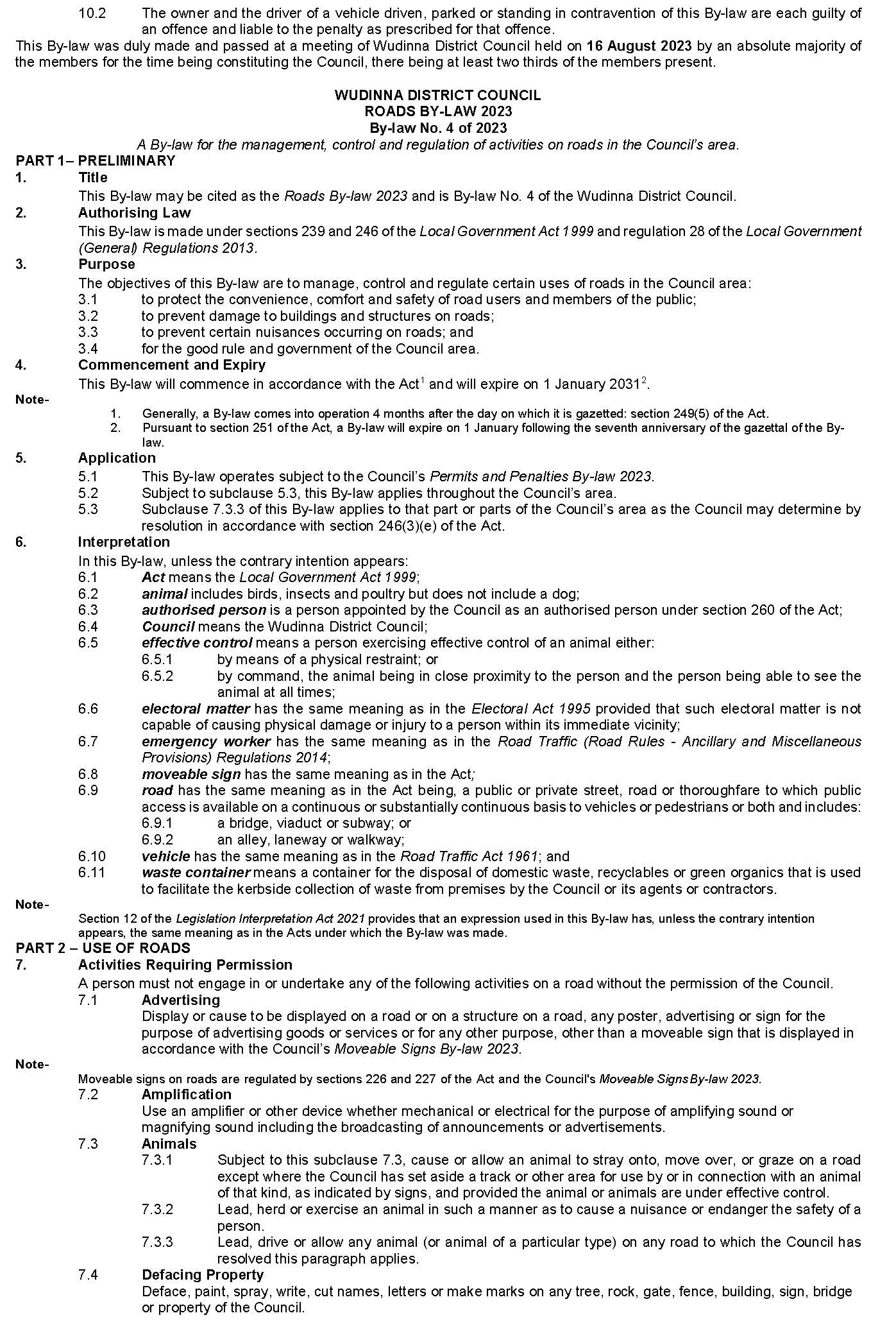 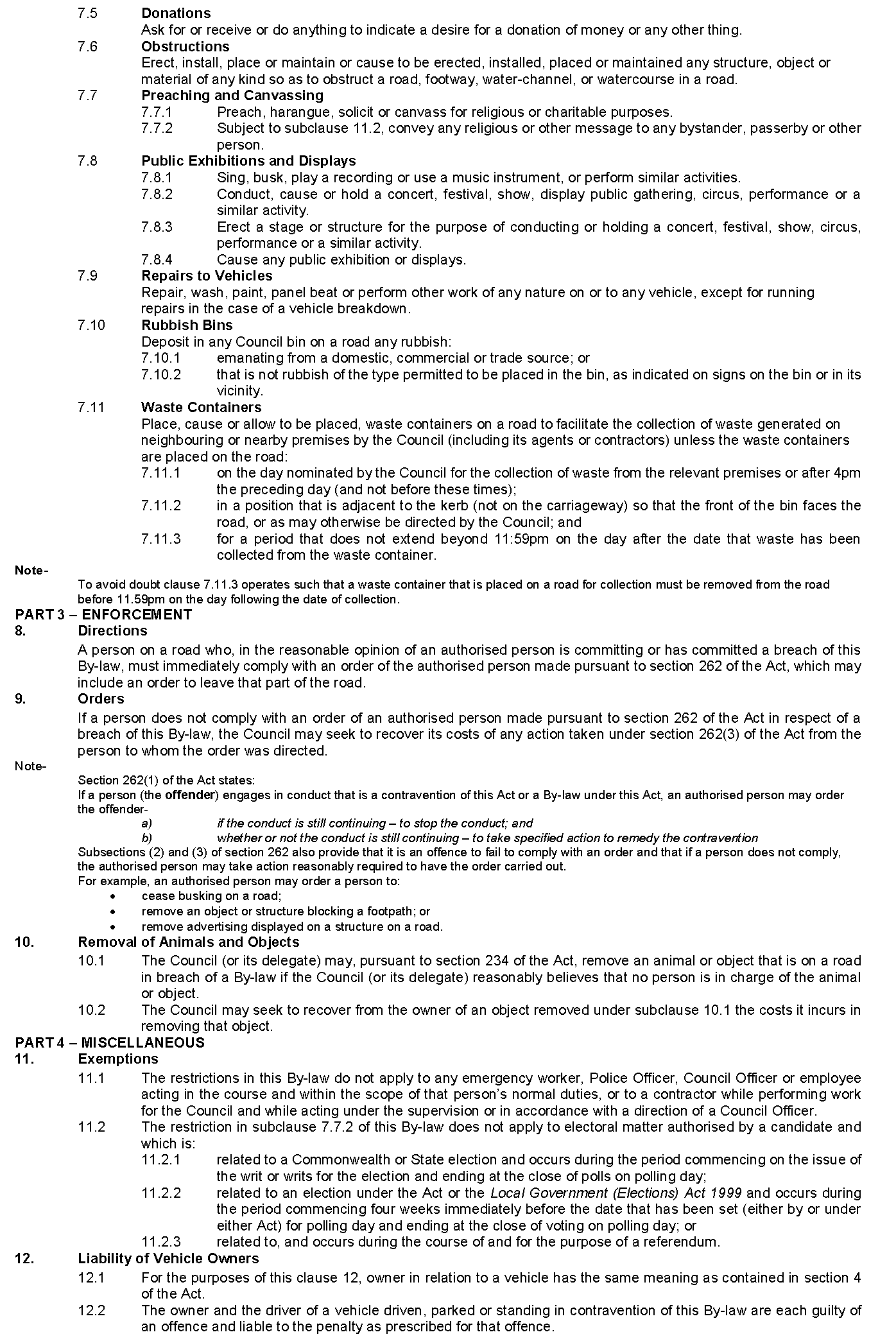 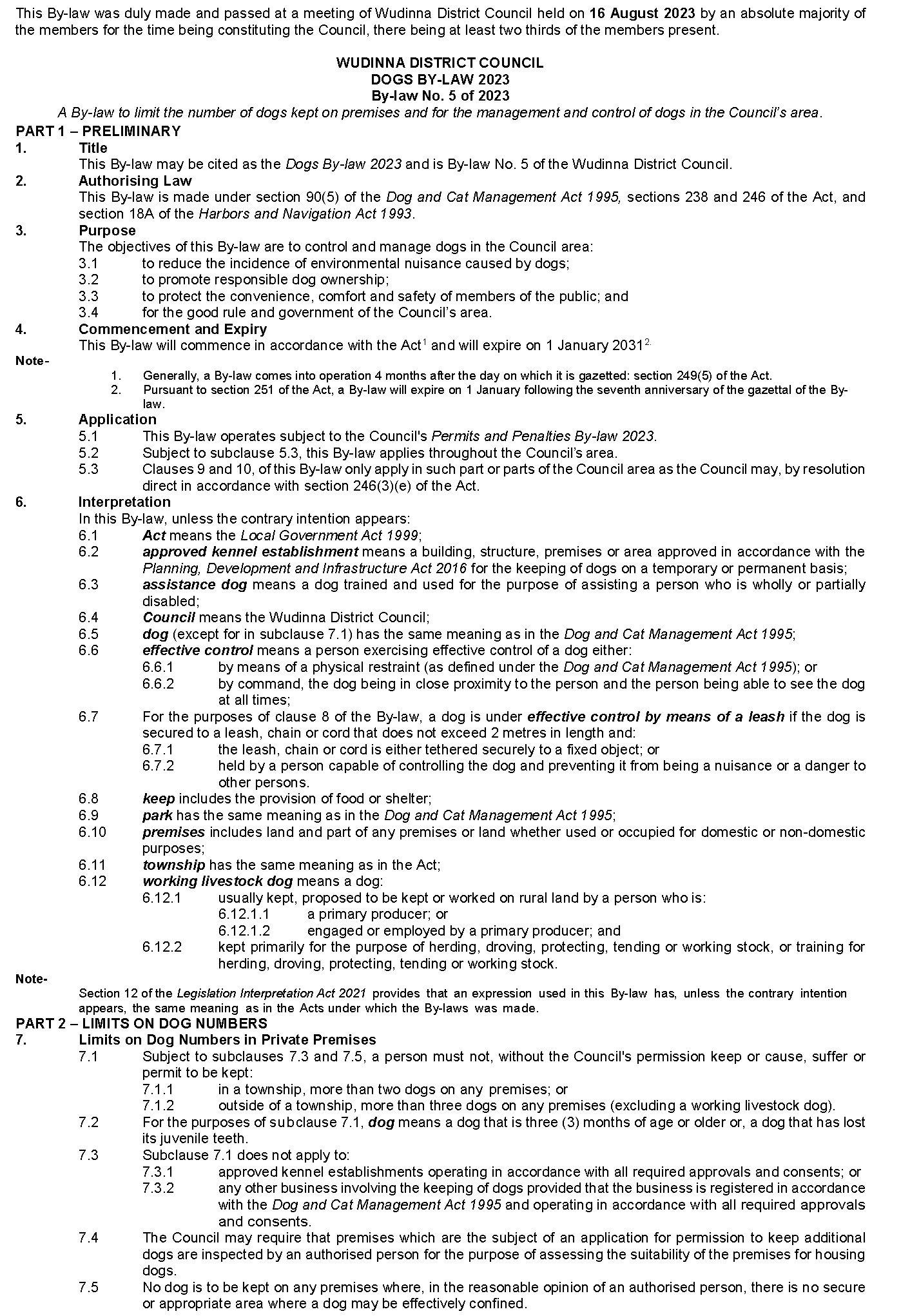 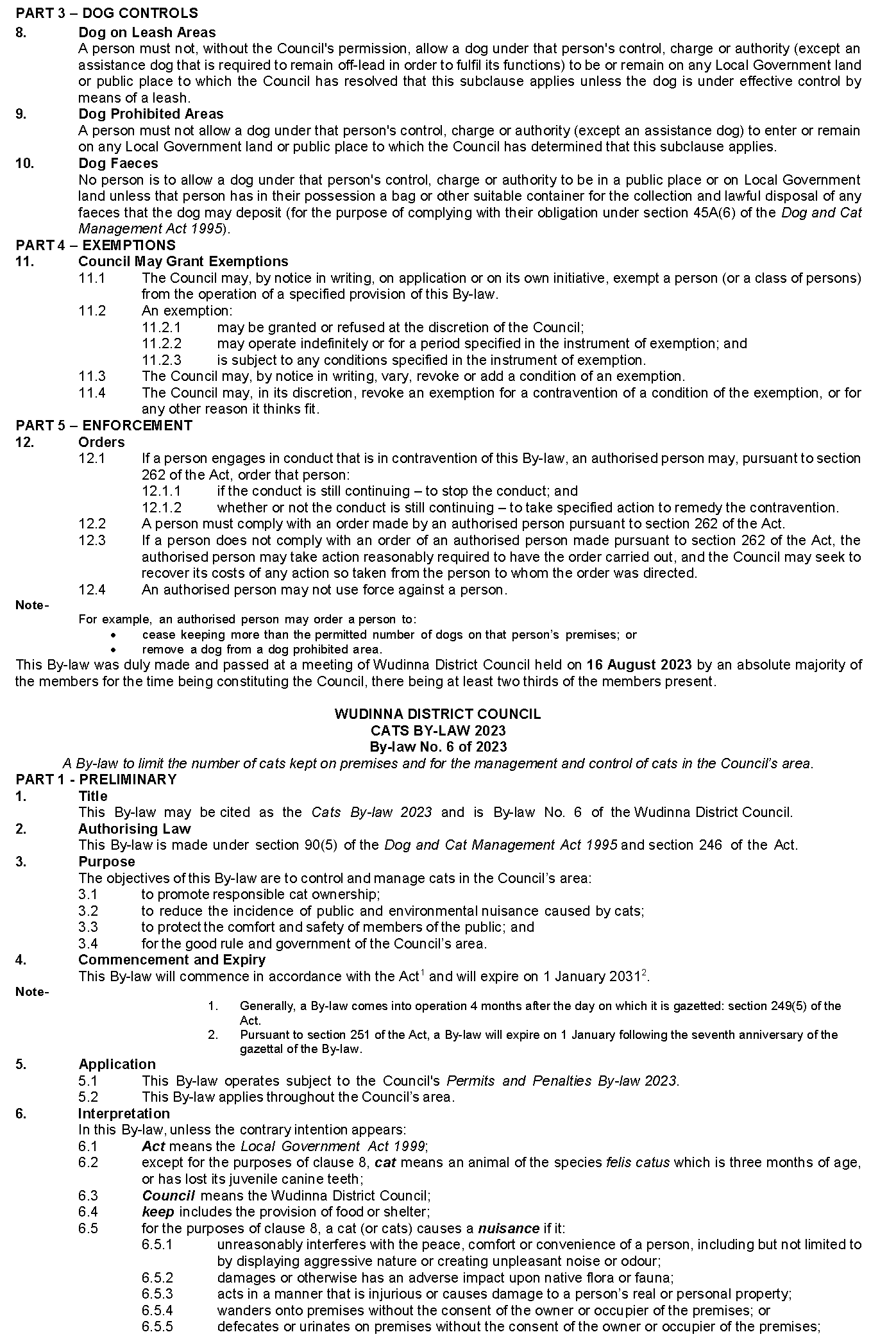 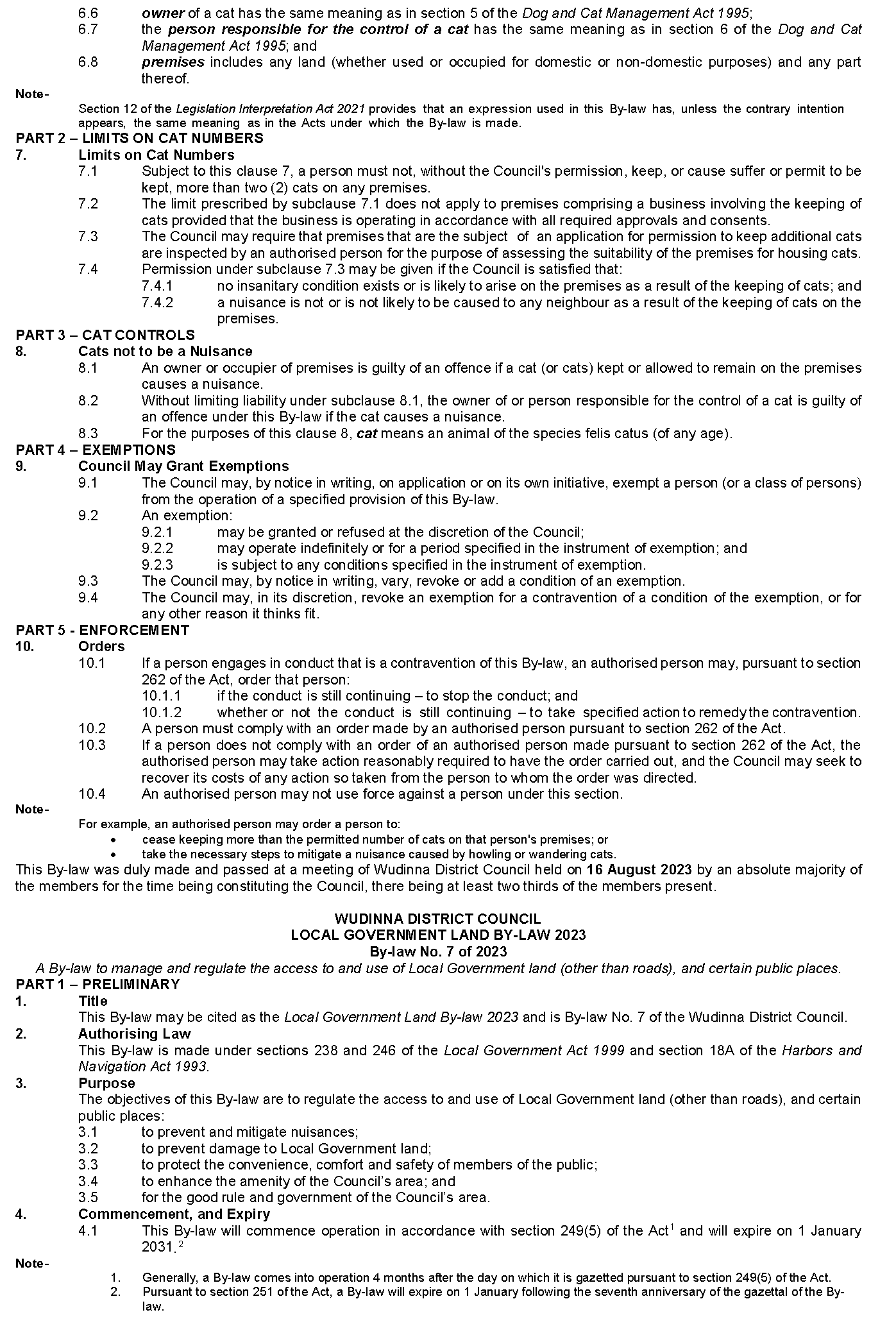 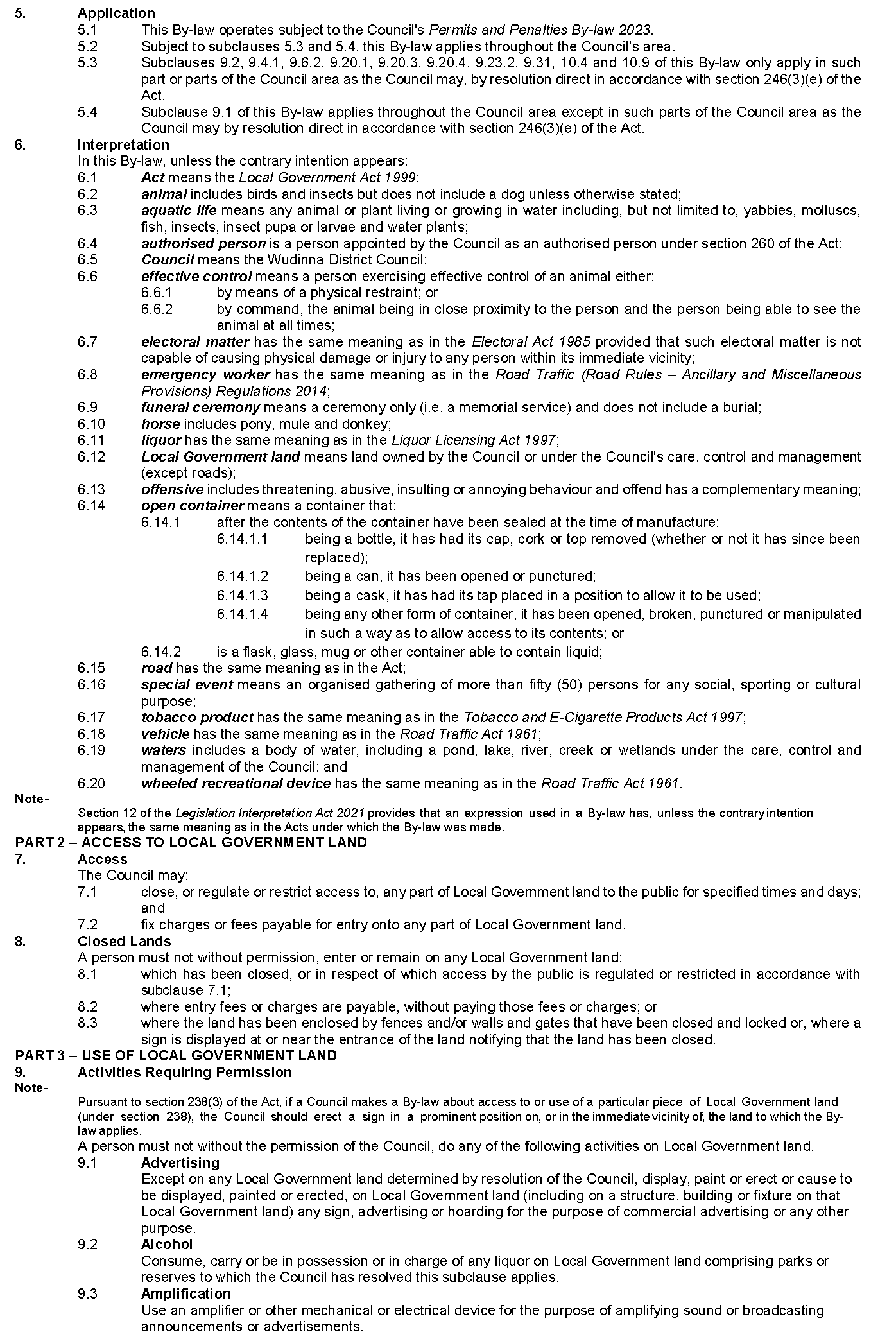 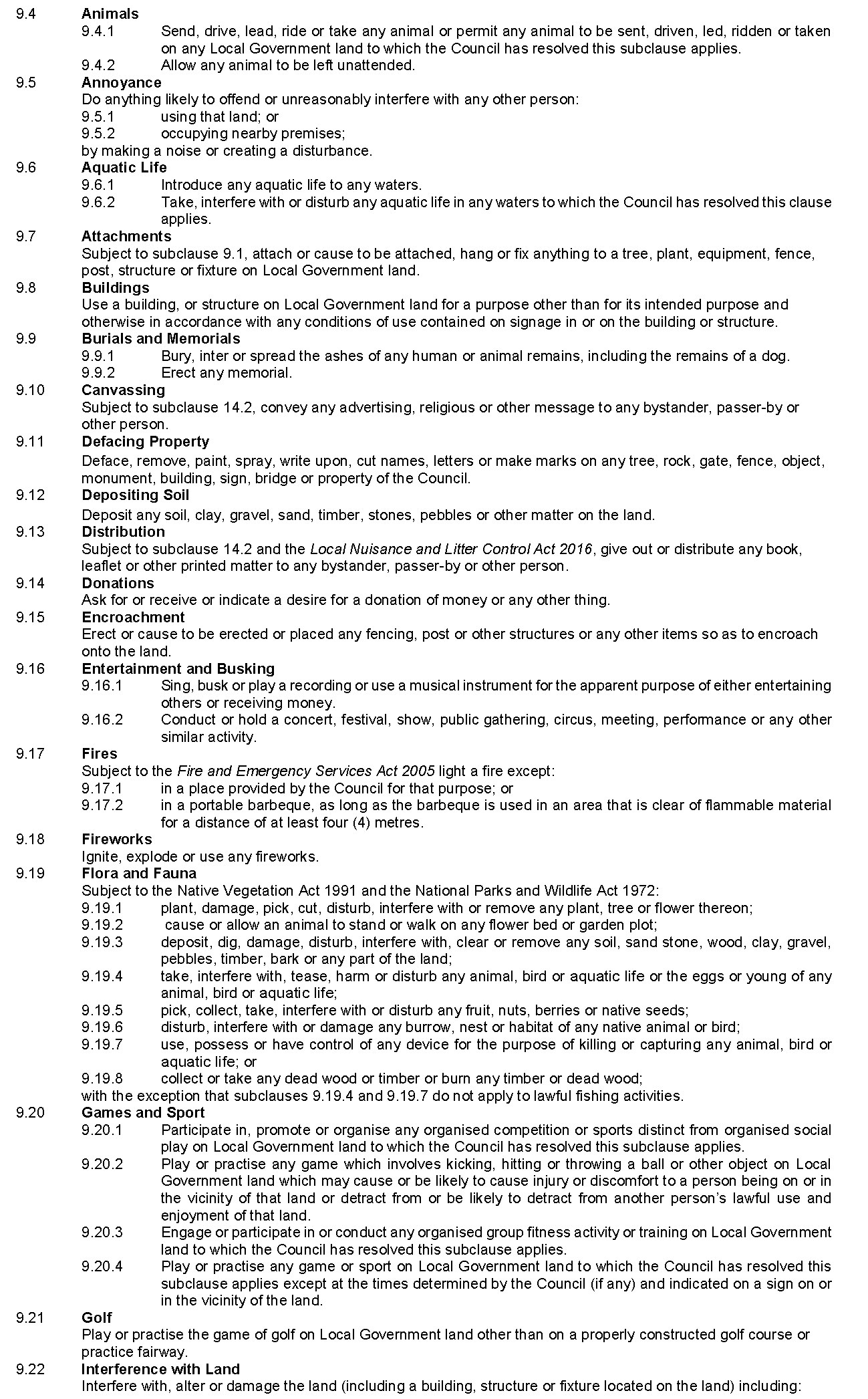 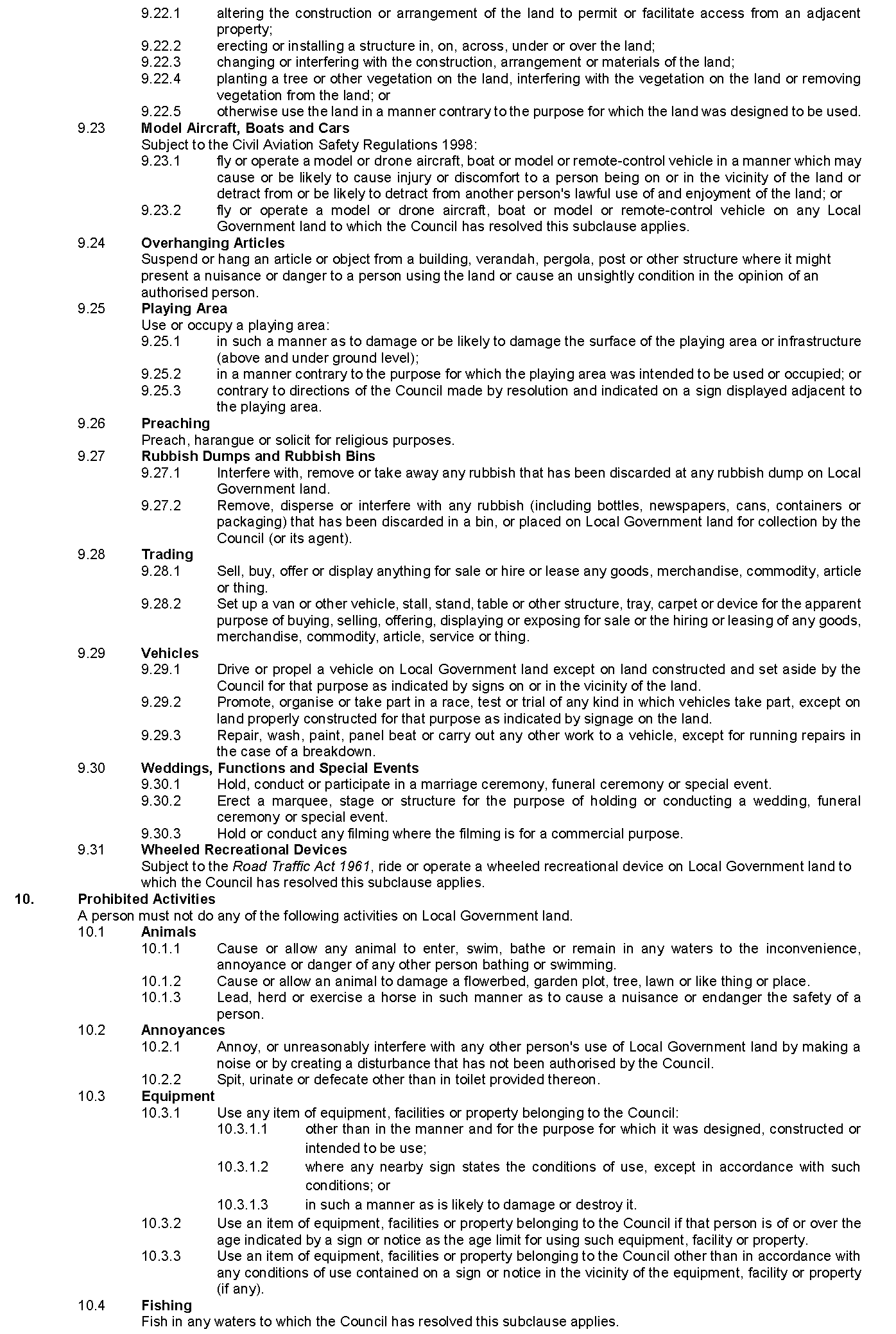 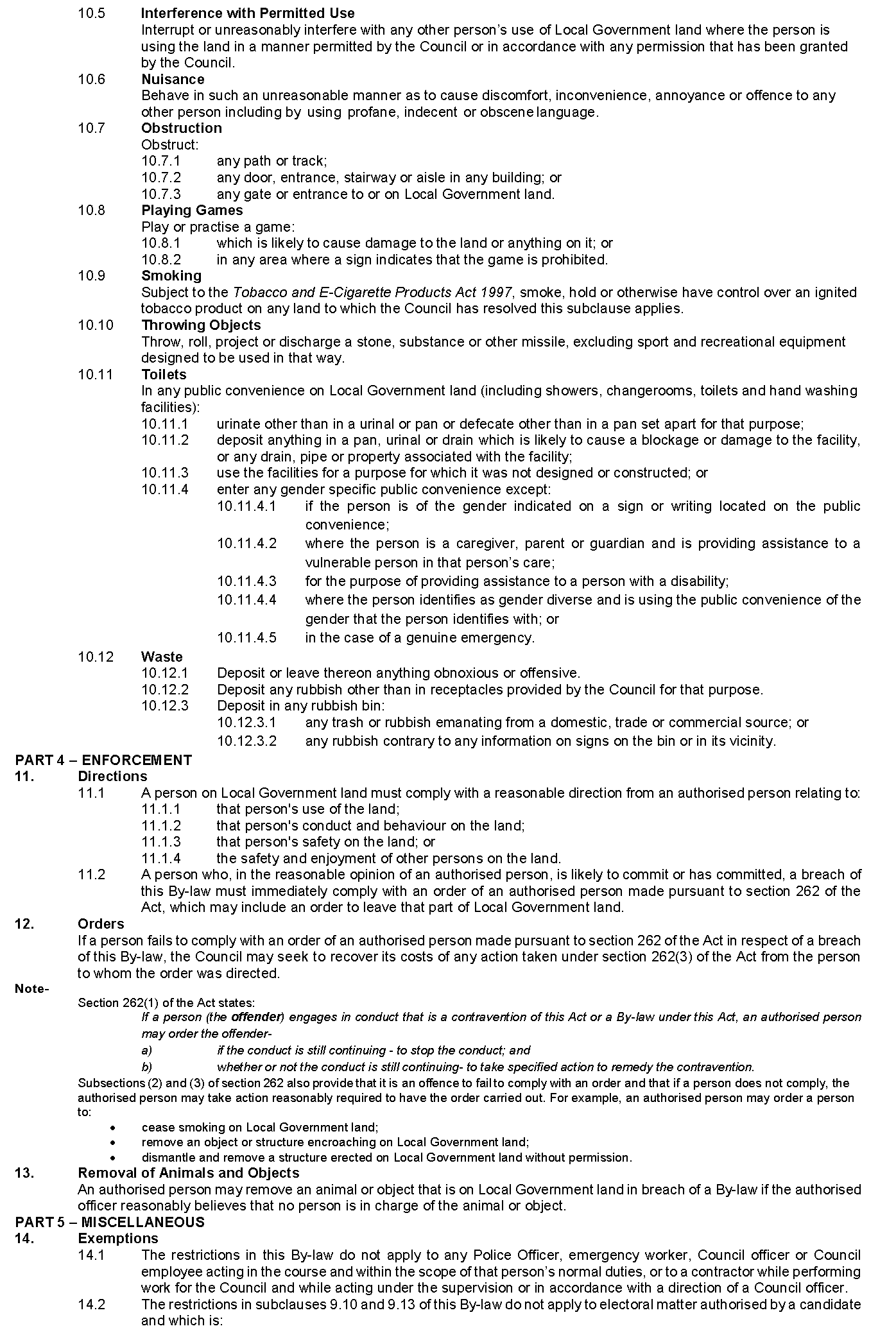 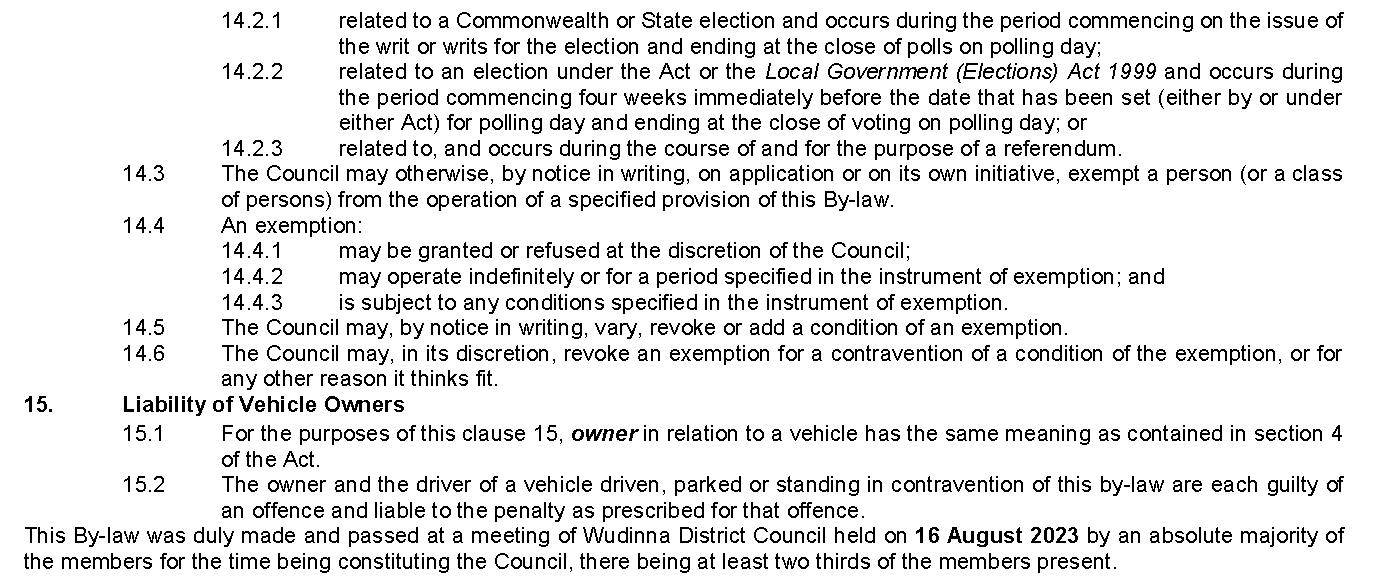 Public NoticesSale of PropertyWarrant of SaleAuction Date: Thursday, 7 September 2023 at 1:00pmLocation: 2 Mathews Circuit, Woodlane SA 5254Notice is hereby given that on the above date at the time and place stated, by virtue of the Warrant of Sale issued out of the District Court of South Australia, Action No: CIV 4432 of 2001 directed to the Sheriff of South Australia in an action wherein Safewealth Pty Ltd & Others are the Judgment Creditors and Horacio Bradley Branch is the Judgment Debtor, I, Angela Gransden, Sheriff of the State of South Australia, will by my auctioneers, Ray White Mt Barker, make sale of the estate, right, title or interest whatsoever it may be of the Judgment Debtor, Horacio Bradley Branch the registered proprietor of an estate in fee simple in the following:That piece of land situated in the area named Woodlane, being 2 Mathews Circuit, Woodlane, Hundred of Mobilong, being the property comprised in Certificate of Title Register Book Volume 5849, Folio 100.Further particulars from the auctioneers:Jacob BranchRay White Mt Barker6 Dutton RoadMt Barker SA 5251Telephone: (08) 8391 6866Dated: 24 August 2023Angela GransdenSheriff of the State of South AustraliaNotice SubmissionThe South Australian Government Gazette is published each Thursday afternoon.Notices must be emailed by 4 p.m. Tuesday, the week of publication.Submissions are formatted per the gazette style and a proof will be supplied prior to publication, along with a quote if applicable. Please allow one day for processing notices.Alterations to the proof must be returned by 4 p.m. Wednesday.Gazette notices must be submitted as Word files, in the following format:	Title—the governing legislation	Subtitle—a summary of the notice content	Body—structured text, which can include numbered lists, tables, and images	Date—day, month, and year of authorisation	Signature block—name, role, and department/organisation authorising the noticePlease provide the following information in your email:	Date of intended publication	Contact details of the person responsible for the notice content	Name and organisation to be charged for the publication—Local Council and Public notices only	Purchase order, if required—Local Council and Public notices onlyEmail:	governmentgazettesa@sa.gov.auPhone:	(08) 7109 7760Website:	www.governmentgazette.sa.gov.auAll instruments appearing in this gazette are to be considered official, and obeyed as suchPrinted and published weekly by authority of M. Dowling, Government Printer, South Australia$8.55 per issue (plus postage), $430.00 per annual subscription—GST inclusiveOnline publications: www.governmentgazette.sa.gov.auAgricultural or Veterinary ProductClass of Persons Authorised to Use Product1.	An agricultural chemical product containing alphachloralose.A person authorised to conduct Domestic and Commercial Pest Control under the Controlled Substances Act 1984.An authorised officer under the Landscape South Australia Act 2019, who has been trained in the use of that product.2.	An agricultural chemical product containing 
4-aminopropiophenone (PAPP).An authorised officer under the Landscape South Australia Act 2019, who has been trained in the use of that product.A person who is authorised to handle that product pursuant to a licence issued under Section 22 of the Controlled Substances Act 1984, or in accordance with Regulation 25(2) of the Controlled Substances (Poisons) Regulations 2011.3.	An agricultural chemical product containing 
4-aminopyridine.A person authorised to conduct Domestic and Commercial Pest Control under the Controlled Substances Act 1984.An authorised officer under the Landscape South Australia Act 2019, who has been trained in the use of that product.4.	An agricultural chemical product that is a pre-construction termiticide product containing bifenthrin or chlorpyrifos.A person authorised to conduct Domestic and Commercial Pest Control where timber pests are not excluded under the Controlled Substances Act 1984.5.	An agricultural chemical product containing copper chrome arsenate (CCA) (i.e. formulations containing as active constituents all three of copper, chromium and arsenic in various chemical forms) used to treat timber.A person who holds a valid statement of attainment issued by a training organisation registered by the Australian Skills Quality Authority certifying successful completion of the following unit of competence: FWPSAW3242 (Treat Timber).6.	An agricultural chemical product containing fenthion used for bird control.A person authorised to conduct Domestic and Commercial Pest Control under the Controlled Substances Act 1984.7.	An agricultural chemical product containing pindone if—(a)	the product is a concentrate; and(b)	the instructions on the approved label for containers of the product require the product to be mixed with carriers before it is ready for use as a bait.An authorised officer under the Landscape South Australia Act 2019, who has been trained in the use of that product.8.	An agricultural chemical product containing sodium monofluoroacetate (1080) if—(a)	the product is a concentrate; and(b)	the instructions on the approved label for containers of the product require the product to be mixed with carriers before it is ready for use as a bait; or(c)	the product is a ready to use bait; or(d)	the product is a capsule for use with a Canid Pest Ejector; or(e)	the product is a cartridge for use with the Felixer.An authorised officer under the Landscape South Australia Act 2019, who has been trained in the use of that product.A person who is authorised to handle that product pursuant to a licence issued under Section 22 of the Controlled Substances Act 1984, or in accordance with Regulation 25(3) of the Controlled Substances (Poisons) Regulations 2011.9.	An agricultural product or a veterinary product to which Section 15 of the Controlled Substances Act 1984 applies.A person who holds a valid statement of attainment issued by a training organisation registered by the Australian Skills Quality Authority for the units of competence AHCCHM307 (Prepare and Apply Chemicals to Control Pest, Weeds and Diseases) and AHCCHM304 (Transport and Store Chemicals).Licence HolderLicence NumberPort Lincoln Salmon Pty LtdM210Licence HolderLicence NumberPort Lincoln Salmon Pty LtdM210Address of PremisesAllotment SectionCertificate of Title 
Volume/Folio10 Albion Street, Ridgehaven SA 5097Allotment 170 Deposited Plan 6091 Hundred of YatalaCT5574/4184 Dublin Avenue, Salisbury Downs SA 5108Allotment 54 Deposited Plan 6136 Hundred of YatalaCT5655/88215 Robert Avenue, Broadview SA 5083Allotment 52 Deposited Plan 3260 Hundred of YatalaCT5738/546419 Mersey Road, Taperoo SA 5017Allotment 18 Deposited Plan 4488 Hundred of Port AdelaideCT5155/6271Application for lottery licence$10.402Application for trade promotion lottery licence—standard fee calculated on the basis of the total value of all prizes in the lottery as follows:	(a)	for a total value of not more than $10 000$238.00	(b)	for a total value of more than $10 000 but not more than $50 000$874.00	(c)	for a total value of more than $50 000 but not more than $100 000$1 529.00	(d)	for a total value of more than $100 000 but not more than $200 000$2 622.00	(e)	for a total value of more than $200 000$4 808.00However, if the terms of the lottery provide for allocation of prizes among a number of States or Territories of the Commonwealth, the fee is to be calculated on the basis of the total value of only those prizes that are capable of being awarded to winners in this State.3If an application for a trade promotion lottery licence requests that the licence be granted 5 business days or less from the day on which the application is received by the Minister—fee calculated on the basis of the total value of all prizes in the lottery as follows:	(a)	for a total value of not more than $10 000$477.00	(b)	for a total value of more than $10 000 but not more than $50 000$1 751.00	(c)	for a total value of more than $50 000 but not more than $100 000$3 052.00	(d)	for a total value of more than $100 000 but not more than $200 000$5 242.00	(e)	for a total value of more than $200 000$9 617.00However, if the terms of the lottery provide for allocation of prizes among a number of States or Territories of the Commonwealth, the fee is to be calculated on the basis of the total value of only those prizes that are capable of being awarded to winners in this State.4Application by holder of trade promotion lottery licence to the Minister for variation of terms of lottery to which licence applies$78.505Application for grant of supplier's licence$2 209.006Application for renewal of supplier's licence$219.00No of LicenceLicenseesLocalityDate of expiryReferenceGSEL 719Southern Green Gas LimitedCorporate Carbon Group Pty LtdEromanga Basin14 August 2028MER-2021/0577GSEL 720Southern Green Gas LimitedCorporate Carbon Group Pty LtdEromanga Basin14 August 2028MER-2021/0582GSEL 721Southern Green Gas LimitedCorporate Carbon Group Pty LtdEromanga Basin14 August 2028MER-2021/0584GSEL 722Southern Green Gas LimitedCorporate Carbon Group Pty LtdEromanga Basin14 August 2028MER-2021/0585GSEL 723Southern Green Gas LimitedCorporate Carbon Group Pty LtdEromanga Basin14 August 2028MER-2021/0586GSEL 724Southern Green Gas LimitedCorporate Carbon Group Pty LtdEromanga Basin14 August 2028MER-2021/0587Licensed Surveyor’s NameLicensed Surveyor’s AddressDate of LicenceAfnan, Ruhi19 Dunn Street, Bridgewater SA 51559.4.1992Allen, Scott Lewis – Non-PracticingGPO Box 2471, Adelaide SA 50018.5.1986Anderson, Ralph Ian26 Evans Street, Renmark SA 534110.5.1990Andrew, Robert LindsayPO Box 329, Seacliff Park SA 504923.10.1974Arnold, TimothyPO Box 27, Hove SA 50489.12.2010Aslanidis, Nicholas PeterUnit 3/2 Lydia Street, Plympton SA 503820.9.2012Bacchus, Scott John84 Sawpit Gully Road, Dawesley SA 52526.8.2003Baker, Trevor JohnPO Box 708, Stirling SA 515218.5.2017Barnes, Lyall Bruce7 Boronia Court, Paradise SA 507514.4.1994Barwick, CraigPO Box 1000, Kent Town SA 507115.11.2001Bennett, Mark Nicholas15 Military Road, Tennyson SA 502218.11.2004Bested, Antony John362 Magill Road, Kensington Park SA 50681.1.1992Bevan, Matthew John137 Days Road, Regency Park SA 501021.2.2013Bleeze, Denis Robert130 Range Road South, Houghton SA 513130.8.1981Blok, Timothy 5 Seventh Avenue, Hove SA 504813.9.1990Blundell, Marc John PolePO Box 1354, Adelaide SA 500117.7.2003Brinkley, Peter JamesPO Box 1354, Adelaide SA 500119.8.2010Brogden, Damian John176 Prospect Road, Prospect SA 508213.7.1989Burgess, Gregory Stephen18A Cameron Road, Mount Barker SA 52516.7.1995Burgess, Kevin Trevor46 Second Avenue, St Peters SA 50698.7.1982Cameron, Michael Leigh45 Helen Street, Mount Gambier SA 529020.4.2006Carn, Brenton Allen16 Chester Street, Henley Beach SA 502219.9.1996Castelanelli, Carmelo25 Hardys Road, Underdale SA 503211.3.1993Cavallo, Rocco9 George Street, Hindmarsh SA 500719.9.1990Christie, Brenton Andrew4 Topaz Court, Hope Valley SA 509021.7.2005Ciccarello, Mark Alexander2 Joyleen Court, Athelstone SA 507616.11.2015Clarke, Matthew James69 Heather Road, Heathfield SA 515319.11.2009Cooper, Daniel Charles226 Leslie Creek Road, Mylor SA 515320.6.2013Crowe, Simon JohnPO Box 1354, Adelaide SA 500117.3.2012D’Aloia, Giuseppe9 Cassia Crescent, Kidman Park SA 502520.6.2002Deane, Harry JamesPO Box 1000, Kent Town SA 507120.8.2020Dellatorre, Wade Christopher – Non-Practicing9 Belmont Crescent, Mount Barker SA 525116.5.2002Eiternick, Paul5 Gulfview Road, Blackwood SA 505117.10.2013Evans, Jesse Troy31 Christie Street, Kadina, SA 555419.3.2020Falkenberg, Andrew John17 Dame Pattie Circuit, West Lakes SA 50216.12.1990Filmer, Scott John1 Railway Place, Mount Barker SA 525116.8.2007Fudge, Jeffrey Charles79 Smith Street, Naracoorte SA 527111.8.1978Fritsch, Luke Ian14 Sandalwood Crescent, Mount Barker SA 52511.12.2022Gathercole, Dylan Luke255 Pulteney Street, Adelaide SA 500016.2.2012Gehren, Noel Ralfe51 Marine Parade, Seacliff SA 504913.12.2007Gilbert, Peter Mark7 Seaview Avenue, Middleton, SA 52138.9.1994Georgiou, Kristan Michael2 Elm Grove, Lobethal SA 524119.6.2016Gluis, Joel MarkPO Box 182, Aldinga Beach SA 517317.3.2011Grear, Michael Stuart24B Willunga Street, Eden Hills SA 50501.1.1992Harmer, Michael William4 Tay Road, Woodforde SA 507218.11.2010Heinrich, Chad Anthony17B Whiteleaf Crescent, Glengowrie SA 504416.8.2018Henley, John EdwardPO Box 2099, Magill North SA 507212.10.1989Hillyard, Tyson PeterPO Box 1000, Kent Town SA 507115.11.2012Holland, Damian JohnPO Box 1000, Kent Town SA 50711.12.2016Hopkins, Michael Jessop3 Glenrowan Avenue, Myrtle Bank SA 506417.4.1984Hordacre, Glenn IanPO Box 1000, Kent Town SA 507112.11.1992Hughes, James Edward23 Sydenham Road, Norwood SA 506720.4.2023Hynes, Matthew David43 Edward Street, Norwood SA 506720.5.2004Jeanes, Peter IanPO Box 387, Daw Park SA 50413.2.1982Jeffrey, Thomas Samuel6 Todd Street, Port Adelaide SA 501518.6.2013Jericho, David Allan48 Lawrence Street, Kadina SA 555411.3.1993Kennedy, Ross Alexander20 Sizer Street, Lower Mitcham SA 506214.5.1992Klau, Timothy David7 Bunker Court, Port Hughes SA 555818.5.2006Klitscher, Simon Martin PO Box 226, Brooklyn Park SA 503215.6.2000Lambis, Haralambos MichaelPO Box 358, Prospect SA 508221.4.2005Lane, Gregory Charles4 Light Road, Coromandel Valley SA 505115.6.2006Langman, James Stephen11 King William Street, Kent Town, SA 506718.3.2010Leaker, Martin John24 Richardson Avenue, Glenelg North SA 504511.10.1994Leith, Grantley David30 College Road, Somerton Park SA 5044 10.5.1990Liebelt, Michael John6 Graves Street, Kadina SA 555411.6.1992Light, Brenton Andrew51 Bettess Road, Ward Hill SA 552221.1.2021Linsell, John Thomas101 Grenfell Street, Adelaide SA 500020.8.2009Lock, Craig James5 Sturt Street, Glenelg North SA 50438.3.1984Lock, Michael Grant87 Springbank Road, Clapham SA 506213.2.1986Mann, Grant Glenn11 Island View Crescent, Victor Harbor SA 521111.3.1993Mattsson, Jeffrey Ian10 Braeside Avenue, Seacombe Heights SA 504710.11.1985Millett, Christopher JohnLevel 1/124 South Terrace, Adelaide SA 50001.1.1992Neale, Graeme Edward27 Dover Street, Malvern SA 506115.5.1980Nietschke, Michael Dean 13 Michael Street, Lockleys SA 503216.10.1997North, Ashley Linton178 Main Road, McLaren Vale SA 517120.8.2009Paull, Gregory JohnPO Box 1354, Adelaide SA 500121.3.2013Pennino, DamianoPO Box 917, Salisbury SA 510820.6.2013Petrilli, Kevin John64 Gladstone Road, North Brighton SA 504819.7.1990Phillips, Perry Mark2/110 Victoria Street, Victor Harbor SA 521113.12.1984Pittman, Mark Roger Level 2/124 South Terrace, Adelaide SA 500021.8.1997Pohl, Henry Michael23 Sydenham Road, Norwood SA 506731.3.1983Pyper, David Edward78 Goodwood Road, Wayville SA 50341.1.1991Reddy, Max Charles15 Mingbool Avenue, Pasadena SA 504216.6.2022Rea, FrancoPO Box 1000, Kent Town SA 507115.6.2000Retallack, Richard Alan25 Narinna Avenue, Cumberland Park SA 50419.4.1992Richardson, Brett John1 Arrawarra Place, Tanunda SA 535217.3.2011Rigon, Dario26 Woodcroft Drive, Morphett Vale SA 516210.3.1998Ryan, Kane Benjamin78 Goodwood Road, Wayville SA 503418.3.2010Sayer, Max Alfred Michael176 Prospect Road, Prospect SA 508212.10.1989Severns, Neil Robert26 Premier Circuit, Warana Qld 457523.2.2023Seskis, Samuel ThomasLevel 1/24 South Terrace, Adelaide SA 500016.6.2015Shepherd, Ben18 Leslie Crescent, Crafers SA 515221.4.2016Slape, Bradley JamesGPO Box 1354, Adelaide SA 500120.4.2006Stockley, Nathan JamesPO Box 1000, Kent Town SA 507117.2.2021Struthers, David BarriePO Box 510, North Adelaide SA 500616.4.2015Summers, Clayton Myles9 St Georges Street, Willunga SA 517212.6.1986Thorley, BeauPO Box 1000, Kent Town SA 507117.11.2011Townsend, Steven James8 Beaver Court, Port Lincoln SA 560618.8.2005Tripodi, Alfredo10 Paula Street, Athelstone SA 507615.3.2007Turnbull, Shaun William176 Prospect Road, Prospect SA 508215.2.2007Tucker, Paul58 Park Terrace, Edithburgh SA 558331.5.1973Turner, George Joseph – Non-Practicing52 Gorge Road, Bellevue Heights SA 505019.5.2011van Senden, Geoffrey Clifton11 Chapel Street, Strathalbyn SA 525511.10.1990Waye, Rowan Samuel33 Maughan Avenue, Redwood Park SA 509719.6.2016Weston, David Arthur Giles78 Castle Street, Parkside SA 506312.3.1992Whitford, Mark Kenneth4 Wycliff Street, Fullarton SA 506321.11.2013Wiggins, Adam Michael2 Cardinal Street, St Clair SA 501116.6.2015Williams, Mark Antony PeterPO Box 1000, Kent Town SA 507117.6.2004Window, Ashley Greg9 Dorene Street, St Marys SA 504213.3.2008Wood, Adam Browning24 Hakea Avenue, Athelstone SA 507617.8.2006Registered Surveyor’s NameRegistered Surveyor’s AddressDate of RegistrationChemny, Luke VasylPO Box 1000, Kent Town SA 517119.2.2020Grose, Michelle Elaine113 Mead Street, Peterhead SA 501619.7.2018McFarlane, John AlexanderPO Box 1000, Kent Town SA 517119.7.2007Pickett, Richard Bruce3A Fuller Street, Parkside SA 50631.1.2000Walker, Graham2/1 North Esplanade, Glenelg SA 50455.12.2019